МІНІСТЕРСТВО ОСВІТИ І НАУКИ УКРАЇНИСХІДНОУКРАЇНСЬКИЙ НАЦІОНАЛЬНИЙ УНІВЕРСИТЕТІМЕНІ ВОЛОДИМИРА ДАЛЯФакультет  гуманітарних наук, психології та педагогікикафедра практичної психології та соціальної роботиРоманюк Т.О.Випускна кваліфікаційна робота бакалавраДослідження професійно важливих якостей фахівців з надзвичайних ситуаційСєвєродонецьк2020СХІДНОУКРАЇНСЬКИЙ НАЦІОНАЛЬНИЙ УНІВЕРСИТЕТІМЕНІ ВОЛОДИМИРА ДАЛЯФакультет гуманітарних наук, психології та педагогіки                                           (повне найменування інституту, факультету)Кафедра практичної психології та соціальної роботи                                 (повна назва кафедри)ПОЯСНЮВАЛЬНА ЗАПИСКАдо випускної кваліфікаційної роботи бакалавраосвітньо-кваліфікаційного рівня____бакалавр________________                                                            (бакалавр, спеціаліст, магістр)напряму підготовки ___053 – Психологія ___________                                                                                            (шифр і назва напряму підготовки)на тему:  «Дослідження професійно важливих якостей фахівців з надзвичайних ситуацій»Виконала: студентка групи ПСПП-16з 			Романюк Т.О.Керівник: д. психол. н., проф.				Тоба М.В.Завідувач кафедри практичної психології та соціальної роботи:д. психол. н., проф. 						Завацька Н.Є.Рецензент: к. психол. н., доц.                                          Боярин Л.В.Сєвєродонецьк – 2020СХІДНОУКРАЇНСЬКИЙ НАЦІОНАЛЬНИЙ УНІВЕРСИТЕТІМЕНІ ВОЛОДИМИРА ДАЛЯФакультет   гуманітарних наук, психології та педагогіки(повне найменування інституту, факультету)Кафедра практичної психології та соціальної роботи                                 (повна назва кафедри)освітньо-кваліфікаційного рівня ____бакалавр________________                                               (бакалавр, магістр)напряму підготовки ___053 – Психологія ___________                                                                                             (шифр і назва напряму підготовки)спеціалізація Практична психологія                                             (назва спеціалізації)ЗАТВЕРДЖУЮЗавідувач кафедрипрактичної психологіїта соціальної роботи проф. Завацька Н.Є._________________________“26” березня  2020_рокуЗ  А  В  Д  А  Н  Н  ЯНА ВИПУСКНУ КВАЛІФІКАЦІЙНУ РОБОТУ БАКАЛАВРА Романюк Таїсії ОлександрівниТема роботи:  «Дослідження професійно важливих якостей фахівців з надзвичайних ситуацій»Керівник роботи Тоба Маріанна Василівна, д. психол. н., проф.( прізвище, ім’я, по батькові, науковий ступінь, вчене звання)затверджені наказом вищого навчального закладу від “26” березня 2020 р.                № 50/15.17  2. Строк подання студентом роботи___05.06.2020 р.3. Вихідні дані до роботи: обсяг роботи – 104 сторінки (1,5 інтервал, 14 шрифт з дотриманням відповідного формату), список використаної літератури – 50 дж.4. Зміст розрахунково-пояснювальної записки: дослідити особливості професійно важливих якостей фахівців з надзвичайних ситуацій. Виділити набір необхідних професійно-важливих якостей співробітників оперативно-рятувальної служби цивільного захисту Державної служби України з надзвичайних ситуацій.5. Перелік графічного матеріалу (з точним зазначенням обов’язкових креслеників).6. Консультанти розділів роботи:7. Дата видачі завдання 26.03.2020 р.КАЛЕНДАРНИЙ ПЛАН  Студентка 						      Романюк Т.О. Керівник роботи					     проф. Тоба М.В.РЕФЕРАТ           Текст - 104 с., джерел – 50В роботі розкрито особливості  професійно важливих якостей у співробітників Державної служби України з надзвичайних ситуацій.Проведено дослідження  з метою вивчення професійно важливих якостей у співробітників Державної служби України з надзвичайних ситуацій, а саме особливості  емоційної стабільності, тривожності, схильності до ризику, вольові якості.Розроблено практичні рекомендації щодо професійно важливих якостей у співробітників Державної служби України з надзвичайних ситуацій.          Ключові слова: професійна підготовка, вищі навчальні заклади ДСНС України, майбутні рятувальники, професійна готовність до діяльності в екстремальних умовах, формування професійної готовності, професійно важливі якості працівників Державної служби України з надзвичайних ситуацій.		ЗМІСТвступ…………………………………………………………………………..7Розділ 1. Теоретико-методологічний аналіз підходів до проблеми розвитку професійно важливих якостей фахівців з надзвичайних ситуацій……………………………….101.1. Професійно-психологічна підготовка майбутніх спеціалістів Державної служби України з надзвичайних ситуацій  у процесі навчання…………….10 1.2. Формування професійної готовності майбутніх спеціалістів Державної служби України з надзвичайних ситуацій……………………………………..  1.3.Обґрунтування умов формування професійної готовності співробітників Державної служби України з надзвичайних ситуацій.Розділ 2. Емпіричне вивчення професійно важливих якостей фахівців з надзвичайних ситуацій………………….492.1. Структура і методи дослідження професійно важливих якостей майбутніх працівників Державної служби України з надзвичайних ситуацій………………………………………………………………………..492.2. Дослідження особливостей емоційної стабільності. 2.3. Дослідження особливостей тривожності.2.4. Дослідження особливостей схильності до ризику.2.5. Дослідження вольових якостей.Розділ 3. ШЛЯХИ РОЗВИТКУ професійно важливих якостей фахівців з надзвичайних ситуацій………………………………703.1. Професійно важливі якості працівників Державної служби України з надзвичайних ситуацій…………………………………………………………703.2.Визначення значущості  основних професійно –важливих  якостей начальника  караулу  оперативно – рятувальної  служби  цивільного захисту Державної служби України з надзвичайних ситуаційВИСНОВКИСПИСОК ВИКОРИСТАНОЇ ЛІТЕРАТУРИВСТУПАктуальність дослідження. Готовність до діяльності розглядається в науковій літературі в широкому значенні як готовність до життєвої практики, діяльності в нових умовах, які постійно змінюються, адекватної самооцінки, а у вузькому – як сукупність властивостей особистості, можливість для подальшого професійного вдосконалення. Це поняття включає як професійну готовність майбутнього фахівця до засвоєння знань і навичок, так і його особистісну готовність, що становить підґрунтя для опанування специфіки професії рятувальника. Отже, готовність фахівця до діяльності розглядається, з одного боку, як наявність професійно важливих якостей, володіння знаннями, уміннями і навиками, що абсорбують досягненням у обраній професійній діяльності, а з іншого – як стан концентрації потенцій індивіда, що передує певним діям, внутрішнє налаштування на виконання професійної діяльності, стан мобілізації психофізіологічних систем для її ефективного виконання.Професійно важливі якості – це сукупність таких якостей фахівця, які служать успішному виконанню професійної діяльності, ефективному розв’язанню професійних задач, особистісно-професійному зростанню та вдосконаленню. Емоційно-важливі якості слугують першоосновою для формування інших професійно важливих якостей. До таких якостей відносяться емоційна стабільність, низький рівень тривожності, схильність до ризику та вольові якості – відповідальність, ініціативність, рішучість, самостійність, витримка, наполегливість, енергійність, уважність та цілеспрямованість. Саме ці якості сприяють успішному професійних виконанню обов’язків працівників ДСНС.             Об'єкт дослідження – професійно важливі якості фахівців з надзвичайних ситуацій.	Предмет дослідження  -  дослідження професійно важливих якостей фахівців з надзвичайних ситуацій.	            Мета дослідження – визначити професійно важливі якості фахівців з надзвичайних ситуацій.Завдання дослідження:          1.Зʼясувати теоретико-методологічні підходи во вивчення проблеми розвитку професійно важливих якостей фахівців з надзвичайних ситуацій.            2. Дослідити особливості емоційно-вольових якостей, емоційної стабільності, особливості тривожності, особливості схильності до ризику, особливості вольових якостей курсантів - рятівників факультету пожежної безпеки Національного університету цивільного захисту України у порівнянні зі студентами інших факультетів.3. Виділити професійно-важливі якості співробітників оперативно-рятувальної служби цивільного захисту Державної служби України з надзвичайних ситуацій.4.Розкрити шляхи розвитку професійно важливих якостей фахівців з надзвичайних ситуацій.     Методи дослідження: аналіз наукової літератури з проблеми дослідження, спостереження, бесіда, дослідження, тестування (методика визначення емоційної стабільності опитувальник Айзенка, методика виявлення рівня тривожності Дж. Тейлор, методика дослідження схильності до ризику О.Г. Шмельова, опитувальник вольових якостей людини М.В. Чумакова.)         Практичне значення отриманих результатів  полягає в тому, що данні дослідження можуть бути використані у процесі підготовки кадрів Державної служби України з надзвичайних ситуацій, а також можливістю використання одержаних результатів як практичного інструментарію у подальших дослідженнях з даної проблематики та суміжних дисциплін. Результати дослідження можуть застосовуватися в практиці психологічної служби при роботі зі здобувачами вищої освіти вузької направленості та особовим складом.  Можна стверджувати, що в професійній діяльності виробляються професійно важливі емоційно-вольові якості. Ряд важливих якостей, які формувалися впродовж життя, посилюються та стають більш вираженими.Результати оцінювання значимості професійно-важливих якостей особового складу  показали, що базову основу успішності складають лише перші 10 якостей (схильність до ризику, стресостійкість, нервово-психічна стійкість, тривожність, самовладання і наполегливість, високий інтелект, відповідальність, лідерські якості, інтелектуальна лабільність, організаторські якості).Розділ 1. Теоретико-методологічний аналіз підходів до проблеми розвитку професійно важливих якостей фахівців з надзвичайних ситуацій          1.1. Професійно-психологічна підготовка майбутніх спеціалістів Державної служби України з надзвичайних ситуацій  у процесі навчанняНині перед людською спільнотою все більшого значення набуває проблема формування професійної готовності майбутніх фахівців у процесі професійно-психологічної підготовки.З розвитком інформаційних технологій роботодавці вимагають від навчальних закладів звертати увагу на професійну готовність у процесі навчальної діяльності та розвитку у фахівців професійно важливих якостей, а саме: комунікативності, наполегливості, ерудованості, творчості, професійних умінь та навичок, вміння організувати діяльність, відповідальності при виконанні поставлених завдань, ініціативності тощо. Зараз в Україні спостерігаємо недостатню тенденцію підготовки висококваліфікованих фахівців цивільного захисту, яка б сприяла підвищенню якості їхньої освіти. У процесі навчальної діяльності майбутніх рятувальників Державної служби України з надзвичайних ситуацій потрібно орієнтуватись не лише на набуття теоретичних знань, а й на певний практичний досвід, сформовані навички під час добових чергувань. Усе вищезазначене повинно стимулювати кожну особистість до самоосвіти та вміння правильно використовувати набуті знання й уміння в практичній діяльності в особливих умовах. Для нашого дослідження важливим є питання, професійної підготовки як сукупності спеціальних знань, вмінь, навичок, якостей і норм поведінки, що забезпечує можливість успішної діяльності майбутніх фахівців [85, с. 390].         На думку С. Батишева професійна підготовка включає в себе професійно- технічну, середню спеціальну або вищу освіту залежно від рівня кваліфікації й складності фаху, який опановується. Цілком зрозуміло, що під час навчання у ВНЗ відбувається професійне становлення особистості, у процесі якого розвиваються й удосконалюються якості особистості та компетентності, необхідні для фахового виконання професійної діяльності. Найбільш розповсюдженим у вітчизняній літературі є комплексний підхід до вивчення професійного становлення (Н. Левітов (1928), К. Гуревич (1970), К. Платонов (1962)), що розглядається як формування чи досягнення особистістю професійної придатності, головним критерієм якої є професійна успішність. Вагомий внесок у розвиток психологічної концепції професійного становлення як цілісного процесу зробив Е. Клімов [111; 112], який визначив особистість професіонала, етапи становлення суб’єкта діяльності, ввів поняття індивідуального стилю роботи, сформував класифікацію професій з урахуванням специфіки діяльності та виявив основні протиріччя розвитку особистості фахівця. Проте необхідно зазначити, що ця концепція, більшою мірою, орієнтована на дослідження професійного розвитку, пов’язаного з фаховою орієнтацією особистості. Т. Кудрявцев спільно із А. Сухаревом розглядали концепцію професійного становлення як цілісний процес набуття особистістю соціальної зрілості та її професіоналізації. Вчені вважали, що професійне становлення – це довготривалий процес, до якого входить період професійного навчання та виховання в стінах навчального закладу. Автори виокремили також три напрями професійного розвитку: професійне самовизначення, розвиток мотиваційної сфери та формування технічних елементів професійної діяльності [175]. Запропонована концепція Т. Кудрявцева та А. Сухарева не лише окреслює механізми професійного становлення фахівця, а й дозволяє визначити перспективи його подальшого вивчення. Проте найбільш розповсюдженим підходом до професійного становлення, серед науковців Західної Європи, є концепція професійного розвитку Д. Сьюпера, вивчаючи яку І. Міхайлов довів, що вибір професійної діяльності є тривалим процесом розвитку, в результаті якого знання поєднуються із набутим досвідом. Найбільшим позитивом цієї концепції є визнання того, що професійне становлення – це цілеспрямований і довготривалий процес розвитку особистості, тобто, визнання того, що людина в професійній діяльності розвивається протягом усього життя [214, с. 110-123]. Цікавим, на наш погляд, є твердження А. Маслоу, що головною метою освіти є допомога людині в становленні її як професіонала залежно від притаманних їй особистісних характеристик. Тому, на думку вченого, одним із засобів досягнення мети стає відкриття власних здібностей, тобто становлення себе як справжнього фахівця [347]. Західні науковці виокремили типологічний підхід, в якому професіоналізацію розглядають як процес пошуку та набуття професійної діяльності, що найоптимальніше підходитиме тій чи іншій особистості. В цьому підході звернено увагу на індивідуальність особистості, пошук професії відповідно до її особистісних характеристик, рівня знань та фізичних потенцій [253]. За основу концепції системогенезу професійної діяльності, запропонованої В. Шадриковим [323; 324], взято психологічну систему діяльності, яка базується на професійних знаннях, навичках, мотивації та професійно важливих якостях особистості. У межах цієї концепції досліджувалось формування структури професійних знань та психологічні закономірності формування підсистем професійно важливих якостей [253; 334]. Водночас, цікавою є позиція Л. Мітіної, яка доводить, що професійний розвиток неможливий без особистісного, бо в їх основі покладено принцип саморозвитку, котрий визначає потенцію людини до зміни своєї діяльності на предмет практичного перетворення, що сприяє творчій самореалізації індивіда як суб’єкта діяльності [215, c. 29-32]. А. Кондрацький у своїх дослідженнях доводить, що успішність в процесі професійного навчання залежить від готовності до ризику, а саме висока готовність сприяє тому, що особистість переоцінює власні можливості та недооцінює ситуації, а низька своєю чергою – з пасивністю та боягузтвом у прийнятті відповідальних рішень [161,c. 133-136]. У психологічній літературі з трудового навчання та виховання важливим є поняття працездатності, запропоноване Б. Ананьєвим; науковець стверджував, що працездатність людини залежить від її індивідуального та психологічного розвитку в соціальних умовах і характеризує людину як суб’єкта праці. Це, в свою чергу, свідчить про те, що навчання індивіда починається ще до його професійного навчання, а розвиток не закінчується навіть із початком фахової діяльності. На думку вченого, формування готовності фахівця до професійної діяльності здійснюється шляхом поступового розвитку загальної працездатності та мотивації до неї [3, с. 39].     С. Геллерштейн розглядав профвідбір як процедуру використання даних психофізіології для правильного розподілу людей за професіями. З одного боку, це підбір фахівців, які за своїми психофізіологічними якостями відповідають  вимогам обраної професії, а з іншого – урахування наявних здібностей, обдарованості, талановитості особистості [44, c. 46]. Професію Л. Сущенко розглядає як джерело матеріального та духовного благополуччя особистості і звертає увагу на те, що вона найчастіше пов’язана із фаховою освітою, власними потребами та інтересами і відіграє одну із основних ролей професійної поведінки, змінюючи при цьому людський світогляд [302, c. 32]. Не менш важливим для нашого дослідження є врахування професійної спрямованості, оскільки вона завжди соціально зумовлена, формується в онтогенезі впродовж навчання й виховання та, головне, виступає як властивість індивіда, що виявляється у професійній спрямованості особистості майбутнього рятувальника ДСНС України. Так, на думку В. Волкової процес формування спрямованості особистості розглядається як комплекс цілеспрямованих впливів, який базується на виявленні закономірностей розвитку індивіда з урахуванням вимог професії і спрямований на формування особистості професіонала в процесі повсякденної навчально-пізнавальної діяльності [42, c. 15]. У своїй дисертації В. Волкова доводить, що процес формування професійної спрямованості складається з двох етапів [42, c. 49]: – нижча стадія розвитку спрямованості, яка закінчується виробленням інтересу до фаху та виявляється як схильності й переконання особистості; – вища стадія розвитку– завершується готовністю індивіда до самостійної професійної діяльності. Отже, під професійно-психологічною підготовкою до діяльності в особливих умовах, ми маємо на увазі формування в майбутніх фахівців цивільного захисту професійної готовності до діяльності в екстремальних умовах. Досліджуючи мотивацію до професійної діяльності, А. Вербицький та Т. Платонова дійшли висновку, що набуті в процесі підготовки знання, вміння та навички виступають як засіб професійної діяльності, а не як предмет  навчальної діяльності [37, с. 14]. Нам імпонує думка науковців в тому аспекті, що протягом навчання у навчальному закладі у студентів формуються основи фахової діяльності, а саме – знання, вміння, навички та професійна майстерність. Навчання забезпечує здобуття людиною знань залежно від її покликання, здібностей та інтересів. Тому, вагоме місце в дослідженнях професійного становлення фахівців відводиться механізмам формування індивідуального стилю навчання у працях А. Адлера та Г. Олпорта. Вплив нервової системи на особливості формування індивідуального стилю в своїх працях розглядали такі вчені: Е. Ільїн [99], Е. Клімов [111; 112], В. Мерлин [210]. Вони довели необхідність цілеспрямованого формування індивідуального стилю, показали його вплив на ефективність діяльності, виділили основні функції стилю та показали специфіку зміни стилю залежно від нервової системи. Спираючись на думку С. Гончаренка, професійна освіта включає в себе сукупність знань, вмінь та навичок, набуття яких дозволяє бути кваліфікованими працівниками, спеціалістами середньої та вищої кваліфікації [258, c. 61]. Отже, набуття професійної освіти, яка є результатом фахового навчання – основна мета професійної підготовки майбутнього фахівця. У працях присвячених проблемам підготовки особистості до прийняття управлінських рішень, В. Колпаков висловлює думку, що забезпечення стратегічної підготовки досягається в результаті накопичення досвіду практичного виконання керівних обов’язків із використанням спеціальнорозвиваючих навчальних технологій. Вчений доходить висновку, що в педагогічній практиці найбільш розробленими є організаційно-ділові та мисленнєві ігри із комплексом акмеологічного тренінгу, які сьогодні, дозволяють впроваджувати розвиток управлінських і, передусім, мисленнєвих рішень [159]. Важливою для нас є думка Н. Ничкало, яка розглядає професійнотехнічну освіту як невід’ємну складову системи освіти, що включає педагогічні та управлінські заходи, спрямовані на оволодіння студентами навичок та вмінь в обраних ними галузях освіти, виховання в них моральних та етичних норм поведінки [258, c. 27]. Сутнісними є положення В. Панка, Т. Титаренко, Н. Чепалевої та В. Юрченка, котрі вважали, що оптимальною має стати система підготовки, відбору та атестації кадрів, у межах якої на базі мінімальних стартових вимог створюються умови професійної ідентифікації особистості. Професійну самоідентифікацію вчені розглядали, як оволодіння знаннями, вміннями та навичками, за якими відбувається самопізнання, самодіагностика та самоствердження індивіда відповідно до вимог обраної професійної діяльності [244; 336]. С. Мельник наголошує, що без сучасної матеріально-технічної бази неможливо готувати кваліфікованих фахівців [209, c. 13-15], тобто кеівник ніколи не змусить підлеглого працювати із спецтехнікою, якщо той не пройшов спецкурсу та не володіє практичними навичками, бо він не тільки буде заважати виконувати професійну діяльність, а й може завдати проблем колегам, які працюють як одна команда. У «Концепції розвитку професійної освіти і навчання в Україні (2010 – 2020 р.)» [354] постулюється, що основною метою освіти виступає підготовка конкурентоспроможного, кваліфікованого працівника, який вільно володіє обраним фахом та прагне до професійного росту і становлення себе як «справжнього» професіонала, майбутнього керівника. На думку В. Сєрикова, основою освіти має стати не лише інтелектуальне, а й особистісне зростання суб’єкта праці, що сприятиме розвитку критичності, креативності, системи потреб і мотивів, саморозвитку, позитивного ставлення до професійної діяльності [284]. Як зазначає Ю. Гришко, фахова підготовка є складовою правильно організованого педагогічного процесу з надбання професійних знань, вмінь та ціннісних установок, котра реалізовується в межах належного циклу галузевого стандарту. Майбутнім фахівцем, на думку вченого, є індивід, який перебуває у фазі активної професійної підготовки в навчальних закладах освіти [59, c. 6]. У своїх дослідженнях М. Кулакова підготовку до професійної діяльності розглядає із позицій управлінського підходу, доводячи, що освітній процес курсантів є керованим та спрямований на оволодіння знаннями і навичками відповідної спеціальності [181, c. 17]. Сьогодні для дослідження характеристики професійної діяльності вчені часто використовують компетентнісний підхід. Так О. Попова професійну компетентність фахівця розглядає як інтегральну сукупність творчих, цілеспрямованих, рішучих та особистісних якостей особистості, які, своєю чергою, дадуть можливість у професійній діяльності отримувати результати, що відповідатимуть вимогам наукового прогресу суспільства та визначать готовність цього фахівця до професійної діяльності в умовах ризику та відповідальності [256, c. 357]. Одним із перших, хто розпочав досліджувати процес професійної підготовки пожежників, був О. Самонов. Автор вважав, що психологічна підготовка рятувальника нерозривно пов’язана з фізичною, пожежнотактичною та морально-вольовою підготовкою. Він зазначив, що весь спектр досліджень останніх років показують, що спеціалісти, котрі займаються питаннями діяльності в екстремальних умовах, є теоретиками, тому визначають загальні фрази, котрі не стосуються практичної підготовки в процесі навчання та діяльності [279, с. 4-8].Психологам та педагогам вищезазначеної категорії, на жаль, бракує практичного досвіду підготовки фахівців ДСНС України, що супроводжується потребою розвитку та вдосконалення психолого-педагогічної підготовки майбутніх рятувальників.  Одним із профільних випробувань для вступу в пожежні навчальні заклади, є тест з фізичної підготовки та психолого-фізіологічний відбір, обов’язкові як для чоловічої, так і для жіночої статей.  На думку С. Ениколопов, М. Ковтунович, Е. Орлова, Н. Рожкова психологічна підготовка рятувальників проходить більш успішно, якщо навчання відбувається в умовах, максимально наближених до реальних. Вчені вважають, що неможливо підготувати майбутніх рятувальників до ефективної професійної діяльності лише одними поясненнями, не даючи їм відчути особливості впливу стрес-факторів, які виникають при надзвичайних ситуаціях. Психологічну підготовку дослідники тісно пов’язували також із виховною роботою, яку вони розглядають як формування в майбутніх рятувальників спрямованості на допомогу, незважаючи на жодні труднощі та можливу самопожертву [148]. На нашу думку, для безпомилкового виконання професійної діяльності в екстремальних умовах майбутні рятувальники повинні бути наділені індивідуально-психологічними властивостями такими, як низький рівень тривожності, високий рівень домагань, висока готовність до ризику (пов’язана зі спрямованістю працівника ДСНС України на досягнення успіху), відповідальність, цілеспрямованість, комунікабельність, рішучість в ситуаціях ризику. Вітчизняний вчений О. Столяренко розглядає екстремальну підготовку як навчання й загартування кожної особистості до незвичайних ситуацій, з якими людство стикається кожного дня. Він доводив, що підготовка до роботи в особливих умовах має психолого-педагогічну основу, і її мета – підготувати особистість до дій в екстремальних ситуаціях та розвинути здібності для безпомилкової діяльності [300]. Беручи до уваги закордонний досвід професійної підготовки пожежників, бачимо, що вона має певні відмінності у порівнянні із вітчизняною. Так, у Німеччині кожна федеральна земля має власні державні пожежні школи, в яких протягом навчання більший акцент робиться на практичне навчання. На думку німецьких фахівців «Практика повинна ввійти в кров та тіло», щоб при діяльності в особливих умовах фахівець швидко і правильно виконував свої  обов’язки [353]. У США пожежних готують за двома напрямами: гасіння пожеж в містах та лісах, основною вимогою до рятувальників напрямку гасіння пожеж у містах є проходження тестувань та досягнення 18-річного віку, а для інших – тести й здатність тривалий час працювати в просторі [355]. У Франції підготовкою кадрів займається Управління цивільної безпеки, у цій країні функціонує більше, ніж 40 пожежних шкіл, навчання в них розподіляється залежно від специфіки рятувальних робіт [341]. У Польщі професійну підготовку розробляють залежно від умов, місця та рівня складності екстремальної ситуації, вагоме значення тут приділяється правовій та моральній складовим, пов’язаним із відповідальністю [343]. Ступенева психолого-педагогічна підготовка курсантів у навчальних закладах має системний принцип і відбувається кількома етапами, а саме: 1. Підготовка учнів ліцею, що полягає у необхідності психологічно спрямувати та адаптувати їх до навчання в Ліцеї; 2. Підготовка у ВПУ ЛДУ БЖД полягає в формуванні й розвитку професійно-значимих якостях працівника ДСНС України та спрямуванні до самостійної діяльності; 3. Підготовка в ЛДУ БЖД є завершальним етапом у системі психологопедагогічної підготовки курсантів, до якого входить формування професійної спрямованості та психологічної стійкості до діяльності в особливих умовах, вміння долати труднощі. На цьому етапі важливим аспектом є також вивчення курсу «Професійна підготовка до діяльності в екстремальних умовах» М. Козяра [156]. Так, М. Козяр зазначає, що екстремально-професійна підготовка до діяльності в надзвичайних ситуаціях неможлива без психолого-педагогічної підготовки, оскільки рятувальник мусить не тільки допомогти потерпілому, але й повинен врятуватися сам. Тому кожен майбутній рятувальник повинен, передусім, вміти контролювати власну емоційну сферу для того, щоб не виникало ускладнень у професійній діяльності [155].  Важливим є те, що професійна готовність майбутніх рятувальників до діяльності в екстремальних умовах визначається змістом галузевих стандартів вищої освіти, відображеним у навчальному плані ВНЗ, який містить перелік обов’язкових і вибіркових дисциплін, тривалість їх вивчення, форми організації освітнього процесу, необхідне матеріально-технічне, навчально-методичне забезпечення й аварійно-рятувальне обладнання, види оцінювання результатів. Спираючись на положення психопедагогіки про важливість вивчення педагогічного процесу крізь призму психологічних знань, ми розглядаємо професійну готовність майбутніх рятувальників до діяльності в екстремальних умовах як єдність практичної та психологічної складових готовності. До практичної – віднесемо знання, вміння та навички, отримані в процесі професійної підготовки (професійна компетентність), а до психологічної – морально-психологічні якості особистості (комунікативність, цілеспрямованість, вмотивованість, відповідальність, врівноваженість, навички аутогенного тренування). Враховуючи те, що практична готовність викладена та структурована навчальними планами ВНЗ, таким чином у дослідженнях звертатимемо увагу на – психологічну, формування якої детально описано у підрозділі 1.2. Цілком зрозуміло, що серед найважливіших завдань, поставлених перед педагогами та психологами ДСНС України, є формування психологічної стійкості, тобто, якостей, які посилюють здатність майбутніх рятувальників виконувати завдання в умовах стихійного лиха, виявляти мужність і відвагу, діяти в складній обстановці вміло й активно. Так, Є. Русаєв зазначає, що рівень психологічної підготовки рятувальників має вагоме значення при організації робіт з ліквідації надзвичайних ситуацій, оскільки розгубленість та страх майже завжди призводять до важких наслідків. Таким чином, вчений доводить, що психологічна підготовка повинна закріпляти та формувати психічні якості, за допомогою засобів педагогіки, головним з яких, являється навчання в штучно створених надзвичайних ситуаціях [278, с. 20]. Необхідно зазначити, що у науково-психологічній літературі результатом професійно-психологічної підготовки фахівця є його готовність до діяльності. Так, К. Платонов вважав, що готовність до діяльності є результатом професійного навчання, трудового виховання та психологічної підготовки [251]. Отже, щодо цього можна сказати: професійна підготовка потребує розпрацювання повноцінної психолого-педагогічної системи її здійснення. Зважаючи на викладене та спираючись на сукупність системного, синергетичного, цілісного, аксіологічного, компетентнісного й діяльнісного методологічних підходів, загальнодидактичних принципів та принципів професійної освіти, а також ураховуючи зміст компонентів професійгної готовності майбутніх рятувальників до діяльності в екстремальних умовах, ми сформулювали специфічні принципи її формування у курсантів:  принцип наукової обґрунтованості змісту екстремальнопрофесійної підготовки;  принцип екстремальної спрямованості освітнього процесу;  принцип розвитку особистості щодо діяльності в екстремальних умовах;  принцип нормативності та стандартизації професійної підготовки;  принцип особистісної активності та самостійності курсантів. Принцип наукової обґрунтованості змісту екстремально-професійної підготовки полягає в науковості змісту навчальних дисциплін пожежнорятувального спрямування, що сприяє всебічному світоглядному розвитку особистості рятувальника. Реалізація цього принципу забезпечується дотриманням таких правил педагогіки: підбір навчального матеріалу, опираючись на наукові досягнення; впровадження в навчальний процес наказів та розпоряджень Міністерства внутрішніх справ України, Державної служби України з надзвичайних ситуацій і Міністерства освіти та науки України; організація та проведення наукових семінарів з використанням наукових технологій цивільного захисту; розкриття причино-наслідкових зв’язків професійно-екстремальної діяльності; тісний зв’язок навчального матеріалу з особливостями професійної діяльності в екстремальних умовах; розкриття правильності та помилковість антинаукових теорій екстремальної діяльності; формування критичного ставлення до псевдонауки тощо. Застосування принципу наукової обґрунтованості змісту екстремальнопрофесійної підготовки освітнього процесу у ВНЗ ДСНС України полягає в тому, що на заняттях необхідно використовувати встановлені положення професійно-екстремальної діяльності, тобто, зміст занять повинен відображати наукові факти, теорію, закономірності діяльності в умовах ризику, та головне, необхідно дотримуватись умов для всебічного розвитку особистості майбутніх рятувальників. У формуванні професійної готовності майбутніх рятувальників до діяльності в екстремальних умовах основним засобом забезпечення цього принципу є залучення майбутніх фахівців цивільного захисту до практичного навчання, під час якого вони мають можливість випробувати власні сили, виконуючи професійні завдання як в штучно створених умовах, так і в реальних надзвичайних ситуаціях. Здібності кожної людини різні, особливо, якщо взяти до уваги інтереси й майбутню професійну діяльність. Врахувавши власні здібності, рятувальники проявляють потребу та спрямованість на оволодіння фаховими навичками, що пов’язуються з позитивним емоційним станом і професійним самовизначенням. Принцип екстремальної спрямованості освітнього процесу передбачає зорієнтованість на формування професійної готовності майбутніх рятувальників, скеровує суб’єктів освітнього процесу на особливості діяльності та виконання конкретних професійних функцій. Цей принцип спрямовує навчання на екстремальність підготовки, в результаті чого фахівці ДСНС України краще освоюють навчальний матеріал, отримавши змогу оцінити здобуті навички в практичній діяльності. Особистість, яка хоче стати професійним рятувальником, досягає майстерності в результаті наполегливого та цілеспрямованого самовдосконалення. Екстремальна спрямованість у навчальних закладах формується за двома напрямами: перший – залучення майбутніх фахівців до трудової діяльності в екстремальних умовах, другий – підвищення якості викладання шляхом упровадження активних методів навчання. Основою принципу є дотримання розпорядку дня, несення добових чергувань, формування культури, вміння оптимально й ефективно діяти в умовах ризику, розуміння вимог організації й проведення занять у штучностворених, екстремальних умовах. Реалізація принципу екстремальної спрямованості освітнього процесу відбувається за умови вмотивованості курсантів майбутнім кар’єрним ростом та зацікавленості обраною професійною діяльністю. Якщо кожен суб’єкт освітнього процесу дотримуватиметься цього принципу, то навчальні заклади зможуть готувати фахівців цивільного захисту з урахуванням їхньої спрямованості та інтересів, що дасть змогу зменшити затрати держбюджету як у фізичному, так і матеріальному планах, в результаті чого отримуватимемо справжніх рятувальників, готових здійснювати професійну діяльність в екстремальних умовах. Формуючи професійну готовність майбутніх рятувальників до діяльності в екстремальних умовах, необхідно враховувати саморозвиток особистості, що забезпечує самостійне й цілеспрямоване вдосконалення розумових, фізичних та моральних якостей, оскільки людина кожного дня вчиться чогось нового. Як доводив І. Зязюн, індивід протягом усього життя самовдосконалюється, взаємодіючи із людьми та навколишнім середовищем [95, с. 29]. Тому принцип розвитку особистості щодо діяльності в екстремальних умовах забезпечує цілеспрямоване вдосконалення розумових, фізичних і моральних якостей рятувальників, оскільки вони постійно вдосконалюючи власний потенціал, безперервно еволюціонують, розвиваючи власну компетентність у професійній діяльності. Поглиблюючи знання всі рятувальники враховують власні нахили  та потреби, що дає змогу утвердитися в правильності вибору професійного шляху, пов’язаного з екстремальними умовами діяльності. Застосування принципу розвитку особистості щодо діяльності в екстремальних умовах у професійній підготовці майбутніх рятувальників дає змогу актуалізувати в курсантів потребу позитивних змін, мотивуючи подальшою конкурентоспроможністю у структурних підрозділах ДСНС України. Кожен курсант, незалежно від напряму підготовки, повинен розвиватись, оскільки навчальні програми є обмеженими для ґрунтовного вивчення матеріалу, тому в кінцевому результаті, це повинно стимулювати молодь самостійно навчатись та вдосконалювати професійну компетентність. Кожен має розуміти, що світ еволюціонує, тому всі, хто бажає бути висококваліфікованим фахівцем, мають постійно опановувати і впроваджувати новітні методи, технології, техніки чи практичні досягнення у власну професійну діяльність, що сприятиме не лише розвитку майстерності фахівця, а й визнанню та повазіз боку колег. Це особливо стосується діяльності рятувальників, оскільки, застосовуючи інноваційні методики розвитку, вони можуть із меншими затратами часу та сил ефективно виконувати роботу в умовах ризику. Цей принцип має на меті вдосконалення майбутніх рятувальників як професіоналів, шляхом набуття професійних та психолого-педагогічних знань, відшліфування вмінь і навичок, що дасть поштовх фаховому зростанню та самоствердженню. Не менш важливим принципом становлення майбутніх рятувальників як професіоналів є принцип нормативності та стандартизації професійної підготовки, що має на меті регулювання процесу підготовки рятувальників до професійної діяльності відповідно до галузевих стандартів освіти. Враховуючи специфіку їхньої діяльності, то передусім потрібно відзначити те, що вона керується як звичайним розпорядком дня (всі структурні підрозділи ДСНС України мають приблизно однакові розпорядки дня, яких дотримуються всі працівники), так і законодавством України. У професійній діяльності рятувальники керуються Кодексом цивільного захисту України, законодавчими та нормативними актами стосовно роботи, що виконується, наказами, розпорядженнями, вказівками та іншими документами як ДСНС України, так і керівництва підрозділу. Нормативність і стандартизація, за своїм походженням, є не лише правовим явищем, оскільки дає характеристику як окремих професійних зв’язків, так і суспільного розвитку в цілому. За характером існуючих прав і обов’язків між рятувальниками є горизонтальні (колега – колега) та вертикальні (керівник – підлеглий) відносини, що дає змогу швидко та цілеспрямовано, не витрачаючи дорогоцінного часу визначити керівника ліквідації надзвичайної ситуації.  Нормативність і стандартизація регулюють також функціональні обов’язки кожного рятувальника для того, щоб він знав власні права, обов’язки та головне, те, за що він особисто та безпосередньо відповідає. Цікавим є той факт, що на початку професійної діяльності майбутні рятувальники не розуміють необхідності нормативної бази в професійній діяльності, проте з досвідом, особливо після перебування в екстремальних умовах, все змінюється, і кожен намагається зрозуміти й вивчити правову базу пожежно-рятувальної служби, щоб знати власні права та обов’язки.   Важливим є й принцип особистісної активності та самостійності курсантів, що реалізується через відповідну організацію професійної підготовки і самоосвіти курсантів на всіх етапах навчання, оскільки активність та самостійність є метою формування професійної готовності майбутніх рятувальників до діяльності в екстремальних умовах. Цей принцип впливає на правильність організації навчання, тобто, викладач повинен зацікавити, заохотити та закликати майбутнього фахівця до обговорення теми, що вивчається, а це, своєю чергою, мотивує їх до засвоєння знань, вмінь, навичок та стимулює до самостійного опрацювання навчального матеріалу. Заохочуючи самостійність та активність, курсанти навчаються самостійно знаходити вирішення проблемних питань, з якими вони можуть стикатись у процесі професійної діяльності в екстремальних ситуаціях.            1.2. Формування професійної готовності майбутніх спеціалістів Державної служби України з надзвичайних ситуацій. У нових соціокультурних та економічних умовах сучасного суспільства першочерговим завданням системи професійної освіти є формування особистості, здатної творчо сприймати інформацію та відповідати за власні рішення. Тому проблема формування професійної готовності майбутніх рятувальників до діяльності в екстремальних умовах, їхнього професійного саморозвитку в процесі підготовки є однією з актуальних, мало вивчених і дискусійних. Світова спільнота вимагає від рятувальників ДСНС України не лише володіння професійними знаннями й уміннями, а й здатності мислити, структурувати інформацію та швидко приймати правильні рішення в особливих умовах. Відповідно до цього, актуалізується проблема переорієнтації їхнього мислення на усвідомлення нових вимог до фахової діяльності та формування професійної готовності до неї в екстремальних умовах. У цьому підрозділі проаналізуємо та запропонуємо власне трактування дефініції професійної готовності майбутніх рятувальників до діяльності в екстремальних умовах, яка є основою нашого дослідження. Як зазначив В. Вернадський, «наука невіддільна від філософії і не може розвиватися за її відсутності» [38, с. 181]. У філософії готовність особистості до діяльності визначається як певний стан свідомості: «будь-яка діяльність програмується й скеровується свідомістю, що виступає причиною людської діяльності» [314, с. 64]. На засадах християнсько-педагогічної антропології Г. Сковорода обґрунтував ідею пізнання людиною навколишнього світу і самої себе, самовдосконалення, праці на благо батьківщини. Лінь і неробство  мислитель називав соціальним злом [292, с. 94-95], переконуючи людство в тому, що кожна особистість має змалку привчатись до трудової діяльності, а батьки зобов’язані спрямувати дітей до «спорідненої праці». Г. Сковорода у працях всіляко намагався довести, що людина має бути готовою до діяльності, бо це дасть їй змогу швидше опанувати необхідні навички окремої професії та сформувати фахівця, оскільки для досягнення тієї чи іншої мети замало лише бажання вчителя. На думку Т. Шалавіної, готовність необхідно розглядати як індивідуалізоване відображення дійсності, через котре виражається ставлення індивіда до об’єктів, які спонукають до діяльності. Ця думка передбачає створення ситуацій під час професійного навчання, що забезпечують смислотворчу діяльність, результатом якої є інтеріоризація змісту фахового навчання та високий особистісний розвиток майбутнього професіонала. Науковець визначає готовність як професійну властивість особистості, що забезпечує їй розвивальний перехід від вузівської підготовки до професійної діяльності та включає сукупність набутих знань, вмінь і навичок, а також – досвід особистості [325]. В українсько-російському психологічному тлумачному словнику готовність визначається як установка на певну поведінку, стан особистості, мобілізованість сил для виконання поставленого завдання [311, с. 57]. Поняття готовності розглянуто, здебільшого, у психологічній літературі (Додаток Л). Вагомим у становленні фахівців ДСНС України є процес самого формування професійної готовності до діяльності в екстремальних умовах, що дає змогу компетентністно виконувати фахові завдання. Так, Є. Кокшенєва дослідила, що формування готовності майбутніх фахівців до професійної діяльності є динамічним і розгорнутим у часі процесом, який складається з таких етапів:  орієнтаційний – спрямований на формування мотиваційноціннісного та теоретичного компонентів готовності особистості до професійної діяльності;  змістовно-технологічний – спрямований на формування теоретичного та операційно-діяльнісного компонентів готовності до фахової діяльності;  креативно-прикладний – спрямований на формування умінь та навичок креативного використання наявної теоретичної та практичної бази, що моделює майбутню професійну діяльність [158, c. 7-10]. В. Рибалка [269] та С. Шандрук [326, с. 32-34] зазначають, що стан готовності є цілісним проявом особистості в певних умовах життя та діяльності. Науковці пояснюють психологічний стан готовності як внутрішнє налаштування, тобто, пристосування ресурсів індивіда до успішної фахової діяльності. Таким чином, готовність до певної діяльності характеризується, передусім, психологічним станом людини, котрий проявляється безпосередньо перед початком будь-якої діяльності. Цей стан залежить від індивідуальних  властивостей особистості, виникає на основі передбачення ситуації та характеризується налаштованістю психіки на досягнення успіху.  В. Даль трактував дефініцію «готовність» як стан чи ознаку готового і вважав, що підготована людина є не лише готовою до дії, а може і хоче її виконати, виявляє позитивне ставлення до тієї чи іншої діяльності. Він зазначив також, що готовність особистості до дії, передусім, залежить від психологічної установки на виконання діяльності, яка вимагає певних зусиль [66, с. 387]. У психології під установкою мається на увазі зумовлений колишнім досвідом стан готовності, тобто, схильність людини до активності чи дій у певній ситуації. Зокрема, В. Мясищев зазначав, що установки не є вродженими, а виробляються в процесі індивідуального досвіду. Вплив установки на результат діяльності експериментально довів Д. Узнадзе. Він трактував готовність як установку, тобто, психічний стан, в якому людина налаштована на активність відповідно від конкретної ситуації. Установка, на його думку, хоч і не є усвідомленою, але зумовлює поведінку індивіда для знаходження оптимальних способів вирішення професійних завдань [309]. У концепції Д. Узнадзе установка розглядається як готовність особистості до активності в певному напрямі та виникає на основі взаємодії першочергової потреби і зовнішнього середовища, котра впливає на особистість у даний момент. К. Платонов трактує готовність у більш широкому значенні – як бажання виявляти власні професійні якості в процесі трудової діяльності, розуміти потребу самостверджуватися в ній. Готовність тлумачиться як потреба в діяльності, а конкретніше – це наслідок психологічної мобілізації та психологічної підготовки [252, с. 28]. Готовність як один із психічних станів особистості розглядає А. Пуні, доводячи що через психічний стан активізуються особистісні характеристики, завдяки яким розгортається динаміка психічних процесів [265, с. 12]. Як складне психологічне утворення розглядав готовність П. Рудик та  виокремлював у ній роль пізнавальних психічних процесів, що відображають найважливіші сторони діяльності, емоційних компонентів, які можуть як послаблювати, так і посилювати активність індивіда, вольових компонентів, що сприяють вчиненню ефективних дій у досягненні мети, а також мотивів поведінки [276]. Зокрема А. Рєзанович на основі проведених досліджень трактує готовність як внутрішню властивість особистості, що виражає власну симпатію до трудової діяльності, ступінь засвоєння соціального-значущого досвіду та можливість використати набутий досвід у майбутній фаховій діяльності [268, с. 6]. На його думку, готовність в цілому, може включати елементи готовності теоретичної, практичної чи мотиваційної. У своїх дослідженнях екзопсихіки В. Мясищев дійшов висновку, що психологічне ставлення індивіда є цілісною системою усвідомлених зв’язків із об’єктивною дійсністю, яка визначає індивідуальний досвід, дії та переживання. Для нас важливим є те, що, за В. Мясищевим, ставлення може розглядатись як один із показників готовності, оскільки воно виступає як активна, інтеґрована, виборча готовність, засвоєна на досвіді взаємодії особистості з різними сторонами дійсності [225]. На думку автора, фахівця можна вважати готовим до трудової діяльності лише за умови позитивного ставлення до обраної професійної діяльності [226]. Цю думку розвивала Л. Кондрашова, яка довела, що готовність до діяльності є формою особистісного утворення, котра формує бажання займатись фаховою діяльністю, а також є важливим показником становлення випускника навчального закладу. На її думку, готовність полягає в єдності моральних і психологічних якостей особистості майбутнього фахівця, до яких належать: працездатність, мислення, інтереси, спрямованість, психічна витривалість, тобто ставлення індивіда до середовища, керуючись моральними нормами суспільства [162, с. 8].Т. Гуцан трактує поняття готовності як процес вироблення фахівцем моделі майбутньої професійної діяльності залежно від отриманих знань і 31 навичок у процесі навчальної діяльності, виконання завдань на практиці та сформованого рівня компетентності. Як вказує науковець, щоб сформувати готового фахівця до професійної діяльності, педагог передусім мусить створити оптимальні умови для засвоєння студентами навичок, які вони зможуть використовувати у майбутній професійній діяльності [65]. Ми дотримуємось думки В. Шадрікова, що готовність необхідно розглядати крізь призму професіоналізму індивіда. В основу свого тлумачення цього поняття дослідник поклав досвід і практику навчання, в результаті чого виробляється готовність до трудової діяльності як вияв особистісного потенціалу індивіда [323, 324]. На думку вченого, готовність є складною цілісною характеристикою особистості та передбачає такі складові: впевненість у власних силах, здатність довільно керувати власними діями, почуттями, поведінкою в особливих умовах, високий ступінь психологічної стійкості щодо негативних чинників. У контексті підготовки майбутніх рятувальників зазначимо, що лише після отримання професійних знань вони стають готовими працювати в екстремальних умовах. С. Шишов у своїх працях співставляє поняття «готовність» із «компетентністю», яку розглядає як загальну здатність та готовність індивіда до трудової діяльності, котра ґрунтується на знаннях і досвіді, що їх отримують у процесі професійного навчання, орієнтуються на самостійну участь особистості в навчально-пізнавальному процесі та спрямовані на продуктивне включення індивіда в професійну діяльність [332, с. 34]. Цікавим є дослідження Е. Борисової та К. Гуревича, які виокремлюють поняття розумової готовності, що передбачає достатню зрілість пізнавальних процесів (відчуття, мислення, уяву, пам’ять) та вміння володіти знаннями і навичками в процесі виховання та навчання. На їхню думку соціальна готовність – це зрілість рівня самосвідомості, комунікативна зрілість мотивів діяльності, достатній рівень вольового та емоційного розвитку психіки людини [60]. М. Левітов виділяє короткочасну готовність, розглядаючи її як передстартовий  стан. Він виокремлює три види готовності: знижену (при сильній емотивності особистості, що виявляється у порушеннях уваги, помилкових діях), звичайну (перед повсякденною людською діяльністю) та підвищену (перед новою діяльністю, яка передбачає готовність до творчості) [186]. Заслуговує на увагу думка В. Князевої, яка ввела в науковий обіг поняття виховної готовності як наслідок виховання та навчання, від якої залежить весь процес формування особистості. Вона зазначила, що готовність як феномен виховання включає в себе два аспекти: внутрішній (процеси, що протікають всередині суб’єкта, єдність теоретичного та творчого) та зовнішній (дії, знання, навички, відображення зовнішнього світу) [113, с. 23]. Важливим для нашого дослідження є також поняття професійної готовності, яка є однією із найважливіших ланок підготовки майбутнього фахівця. У визначенні цього поняття, запропонованому А. Деркачем, акцентується на тому, що готовність випускників навчальних закладів до фахової діяльності потрібно розглядати через діяльнісні вияви індивіда, коли студент розвиває власні можливості, розширює систему професійних вмінь і навичок та опановує нові, спрощені способи вирішення фахових завдань у процесі професійної підготовки [69, с. 45]. П. Скляр трактує професійну готовність через професійну компетентність, майстерність, що є професійноважливою якістю, яка передбачає наявність психологічних знань, навичок, якостей особистості, які характеризують спрямованість фахівця на продуктивну взаємодію із колегами в процесі майбутньої професійної діяльності [291, с. 56]. У дисертаційному дослідженні П. Горностай професійна готовність розглядається як загальна готовність особистості до фахової діяльності (як фізична, так і психологічна); вона буває тривалою (професійна підготованість) та короткочасною [54]. Під тривалою готовністю маються на увазі знання, досвід, соціальна відповідальність, установки на актуалізацію отриманих знань в процесі фахової підготовки. Короткочасна, своєю чергою – це особливий психічний стан, який включає установки на усвідомлення завдання, визначення  спеціальних засобів діяльності та потреба досягнення позитивного кінцевого результату. За І. Дичківською, професійна готовність особистості до фахової діяльності як психологічний стан, що контролює діяльність та сприяє її ефективному виконанню, виявляється в результаті спеціальної підготовки, спрямованості, самовизначення, виховання і самовиховання [70, с. 207]. У контексті нашого дослідження одним із ключових є поняття «готовності до діяльності», оскільки вона виявляється у кожного фахівцярятувальника, ще задовго до початку професійного шляху. Проте в кожної особистості вона має різний вияв: у творчості, знаннях, кмітливості, сміливості, тобто, у всіх якостях, яких вимагає професійна діяльність. Одним з перших почав досліджувати поняття готовності до високопродуктивної діяльності у психології Б. Ананьєв і визначав його як прояв здібностей особистості [2, с. 115]. Поділяючи погляди Б. Ананьєва, Л. Битехтина пропонує називати готовністю увесь спектр властивостей індивіда [24, с. 41], що включає не лише здібності, а й усі особливості особистості, оскільки дитина ще до початку навчання психологічно й фізично підготована до цього виду діяльності. В. Сластьонін, також розглядаючи готовність як прояв здібностей особистості, виокремив у її структурі три компоненти: психічний, практичний та науково-теоретичний. Готовність до діяльності вчений визначав як здатність особистості до правильного виконання професійної діяльності, яка містить в собі настанови та спонукає особистість ретельно і практично безпомилково виконувати поставлені перед нею завдання [295, с. 78]. Щодо характеристики поняття «готовність до діяльності» заслуговують на особливу увагу дослідження Е. Зеєра та Е. Семанюка. Вони розглядають готовність як складне особистісне утворення та розглядають її на двох рівнях: на першому – як бажання, прагнення оволодіти професійними навичками, на другому – як здатність, підготованість до фахової діяльності, тобто, сформованість вмінь, навичок ізнань, яких вимагає конкретна діяльність [90]. У дослідженнях І. Гавриш готовність до фахової діяльності розуміється як інтегративне особистісне утворення, що є умовою та регулятором продуктивної професійної діяльності. Визначаючи її структурні компоненти, дослідниця виокремлює два рівні аналізу: загальнотеоретичний – містить складові, що є універсальними для всіх видів професійної діяльності, та професіографічний – включає структурні компоненти, виведені із професіограми [43]. Близькими до цих є погляди Р. Лученко: «готовність до трудової діяльності» трактується як інтегральна освіта, тобто знання, вміння, навички, спеціально-професійні знання, індивідуальні нахили і комплекс психологічних особливостей, які забезпечують високу ефективність фахового функціонування особистості [194]. К. Дурай-Новакова дотримується думки, що готовність до діяльності потрібно розглядати як цілісне вираження усіх підструктур особистості, орієнтованих на продуктивне виконання професійних функцій. Вона вважає, що професійна готовність є складним структурним утворенням, яке базується на позитивних установках, мотивах, набутому досвіді використання знань і навичок на практиці, та, найголовніше – передбачає засвоєння цінностей професійної діяльності. На думку вченої, професійна готовність постійно перебуває в єдності зі спрямованістю на фахову діяльність і стійкими позитивними установками на працю [77, с. 11]. На думку Г. Ковальова, готовність до діяльності потрібно розглядати як властивість особистості, котра включає її позитивне ставлення до діяльності та здатність до її виконання на високому професійному рівні. Він вважав, що формування готовності особистості до фахової діяльності становить моральну проблему формування ставлення до неї як особистого визнання та суспільного обов’язку [117]. Готовність до конкретного виду діяльності, за дослідженнями Л. Бахмат, є специфічною настановою, що ґрунтується на мотивах, переконаннях, почуттях, інтелектуальних здібностях, знаннях, уміннях, високому рівні фахової самосвідомості та налаштованості на певну поведінку [17]. Професійну готовність майбутніх фахівців розглядають як вищу форму професійної зрілості та здатність самостійно діяти [203]. С. Максименко спільно з О. Пелех розглядають готовність до конкретної діяльності як цілеспрямоване вираження особистості, що характеризує її переконання, погляди, мотиви, почуття, знання, вміння та навички [199, с. 70]. Ця думка має вагоме значення, оскільки кожен професійний рятувальник повинен мати не лише знання, а й компетентності, необхідні для виконання фахових завдань. В. Камаєва дотримується поглядів С. Максименка і доходить подібного висновку, що готовність до того чи іншого виду діяльності потрібно розуміти як цілеспрямований вияв особистості, що охоплює її переконання, погляди, ставлення, мотиви, почуття, вольові та інтелектуальні здібності, знання, навички, вміння й настанови. Готовність є результатом всебічного розвитку індивіда з урахуванням вимог,зумовлених особливостями майбутньої діяльності, і досягається в процесі моральної, психологічної, професійної та фізичної підготовки [102]. За дослідженнями О. Глушко, готовність випускника вищого навчального закладу до професійної діяльності складається із чотирьох блоків: професійна орієнтація (готовність до професійного навчання), безпосередній процес оволодіння знаннями і вміннями в межах певної професії (професійна готовність), наявність необхідних для діяльності якостей 36 особистості (особистісна готовність), адаптація після завершення навчання до професійних функцій (професійна адаптація) [46]. Узагальнюючи викладене, можемо зробити висновок, що готовність до діяльності розглядається в науковій літературі в широкому значенні як готовність до життєвої практики, діяльності в нових умовах, які постійно змінюються, адекватної самооцінки, а у вузькому – як сукупність властивостей особистості, можливість для подальшого професійного вдосконалення. Це поняття включає як професійну готовність майбутнього фахівця до засвоєння знань і навичок, так і його особистісну готовність, що становить підґрунтя для опанування специфіки професії рятувальника. Отже, готовність фахівця до діяльності розглядається, з одного боку, як наявність професійно важливих якостей, володіння знаннями, уміннями і навиками, що абсорбують досягненням у обраній професійній діяльності, а з іншого – як стан концентрації потенцій індивіда, що передує певним діям, внутрішнє налаштування на виконання професійної діяльності, стан мобілізації психофізіологічних систем для її ефективного виконання. Робота рятувальника відзначається постійною бойовою готовністю в непередбаченому режимі очікування екстремальних ситуацій, яка поєднується з певною монотонністю у зв’язку з виконанням регламентних робіт відповідно до розпорядку дня і має різнобічний, багатогранний характер та є практично весь час непрогнозована, непередбачувана й небезпечна для життя. У науковій літературі надзвичайні ситуації – це, як правило ситуації «складні», «тяжкі», «особливі», «критичні», «небезпечні», «аварійні», «емоціогенні», «надзвичайні», «екстремальні», «надекстремальні» тощо. О. Столяренко зазначає: що «Екстремальними називаються ситуації, що ставлять перед людиною великі об’єктивні і психологічні труднощі, зобов’язують її до повного напруження сил і найкращого використання особистісних можливостей для досягнення успіху та безпеки» [165; 185; 202; 300; 303]. Однак екстремальною ситуацію робить не лише реальна, об’єктивно існуюча загроза життю для самого себе або своїх близьких, а й наше ставлення до подій. Сприйняття однієї й тієї ж ситуації кожною конкретною людиною індивідуальне, в зв’язку з чим критерій «екстремальності» визначається найчастіше внутрішнім, психологічним станом особистості. За визначенням В. Синявського, екстремальна ситуація – це несподівана, незапланована, нештатна ситуація, що різко порушує й ускладнює виконання професійних завдань і загрожує життю чи успішному виконанню діяльності [242, с. 128]. Загалом екстремальні ситуації поділяють на чотири види: природні (паводки, лісові пожежі, землетруси), техногенні (аварії, катастрофи), епідеміологічні (епідемії, спалахи епідеміологічних захворювань) та соціальні (тероризм, соціальні конфлікти, громадянська непокора); ці види можуть також накладатися один на одного й проявлятися в різних формах суспільної напруженості. М. Кремень, спільно із А. Герасимчик порівнюючи екстремальні ситуації з нормальними, зазначили відмінність перших у незапланованості та включенні в інформаційний потік стрес-фактору невизначеності інформації, що призводить до двох негативних наслідків. Перший з яких, полягає у важкості передбачування й управління подіями, що виникли, оскільки особистість залишається поза ситуацією, яка керує нею, отже, їй потрібен час для включеня оперативного мислення щоб обрати правильне рішення. Інший – помилковість у використанні відпрацьованих операцій, що є ефективним в умовах стереотипних дій, оскільки спочатку необхідно звертати увагу на визначення причин виникнення екстремальної ситуації [172, с. 40]. Під час ліквідації екстремальних ситуацій діяльність працівників ДСНС України пов’язана зі значними фізичними навантаженнями і нервовоемоційною напругою. Під час добового чергування вони повинні постійно підтримувати інтенсивність і концентрацію уваги, тобто, бути постійно готовим до виконання дій в екстремальних умовах. Зростання емоційної напруги та мобілізація психофізіологічних функцій організму забезпечує внутрішню готовність до виконання безпосередніх обов’язків. Основними стресогенними чинниками рятувальників є: [327, с. 5-9]. Жорсткий дефіцит часу і невизначеність ситуації на підготовчому етапі (немає цілісної інформації про надзвичайну ситуацію). Працівник аварійно-рятувальної служби відчуває нервово-психічну напругу ще до прибуття до місця виклику пов’язану з тим, що немає чіткого плану дій. Безперервна нервово-психічна напруга, викликана систематичною роботою в незвичному середовищі (висока температура, сильна концентрація продуктів згоряння, обмежена видимість тощо), постійною загрозою для життя і здоров’я (можливі обвали конструкцій, вибухи, отруєння шкідливими хімічними речовинами), негативними емоційними діями (винесення травмованих і обпечених людей, обгорілих тіл). Великі фізичні навантаження, пов’язані з демонтажем конструкцій та устаткування, прокладанням рукавних ліній, подолання труднощів щодо необхідності постійно і тривалий час підтримувати інтенсивність та концентрацію уваги, щоб стежити за довкіллям, тримати в полі зору стан численних конструкцій, а також технологічних агрегатів та установок у процесі виконання оперативного завдання на об’єкті; Труднощі, зумовлені необхідністю роботи в обмеженому просторі (підвали, тунелі, підземні галереї, газопровідні й кабельні комунікації). Це викликає ускладнення дій, порушує звичні способи пересування. Наявність перешкод, які несподівано і раптово виникають, теж утруднюють роботу. Робота в апаратах захисту органів дихання, які обмежують рух, утруднюють дихання і спілкування. Беручи до уваги те, що в кожній трудовій діяльності є ризик, цим питанням займаються чимало наук: медичні, військові, економічні, соціальні, психологічні, фінансові та інші. Кожна з них розглядала поняття «ризик» у  власній системі координат (втрати здоров’я, статусу, фінансів в результаті стихійних лих) [327, с. 393]. У контексті дослідження, нас цікавить, передусім професійноекстремальний ризик пов’язаний із діяльністю фахівців цивільного захису, їх знаннями, навичками та вміннями, здатністю швидко приймати оптимальні рішення, кваліфіковано виконувати необхідні види робіт, а також з індивідуально-психологічними та соціально-психологічними чинниками. Характерною рисою екстремально-професійної діяльності, як зазначає М. Козяр, є її постійна робоча напруженість, інтенсивний чи тривалий вплив, якої призводить до розвитку функціональних порушень та виникнення певних психічних станів [155, с. 48]. Часто причиною цього є втома та перевтома. Тому рятувальник – це підготований та атестований спеціаліст, який готовий здійснювати аварійно-рятувальні роботи в екстремальних умовах. Тож переходячи до розгляду професійної діяльності фахівців, що працюють в екстриммальних умовах, звернемо увагу на праці А. Вирщікова, де готовність до військової служби розглядається як система особистісних якостей, військово-технічних, морально-психологічних та ідейно-політичних властивостей і станів особистості, завдяки яким індивід здатний ефективно виконувати обов’язки щодо захисту батьківщини [40]. Готовність до військової служби як стан особистості та результат формування готовності до служби у Збройних силах, у своїх працях досліджували В. Бачевський [18] та Н. Бєлоусов [20]. Вчені готовність характеризували як систему психологічних, моральнополітичних, військово-технічних та фізичних особливостей особистості, потрібних для підготовки військових. Безумовно, зазначені якості необхідно формувати в майбутніх рятувальників у процесі їхньої професійнопсихологічної вузівської підготовки до діяльності в екстремальних умовах. У психологічному словнику В. Шапар дав цікаве для нашого дослідження визначення: «Готовність до екстрених дій – здатність швидкого дієвого реагування на негайно виникаючі непередбачені ситуації: здатність швидкого включення в нестандартні ситуації, а також довільної зміни свого стану відповідно до їхніх вимог» [328, с. 79]. Це визначення важливе, оскільки, на нашу думку, потрібно брати до уваги психолого-педагогічні умови, необхідні для формування професійної готовності до діяльності в екстремальних умовах. Під готовністю до діяльності в надзвичайних ситуаціях Е. Русаєв розуміє здатність рятувальників професійно виконувати аварійно-рятувальні роботи на високому морально-психологічному рівні в будь-яких екстремальних умовах, готовність до рішучої діяльності, навіть до самопожертви заради порятунку людей, які опинилися в зоні ризику [278, с. 54]. У нашому дослідженні ми користуватимемося таким визначенням: професійна готовність майбутніх рятувальників до діяльності в екстремальних умовах – це інтегративна властивість особистості, що характеризує її свідоме ставлення до професії, ціннісні орієнтації, соціально та професійно важливі якості, сприяє самореалізації у професії, є важливим чинником швидкої адаптації та виконання службових обов’язків у надзвичайних ситуаціях. Професійна готовність майбутнього рятувальника ДСНС України до діяльності в екстремальних умовах є психологопедагогічним чинником швидкої орієнтації в надзвичайних умовах і визначає ефективне застосування набутих компетентностей у професійній сфері. Провідним етапом у становленні кожного професіонала є процес формування професійної готовності до діяльності. Практична спрямованість досліджень готовності майбутніх фахівців ризиконебезпечних професій спонукає педагогів та психологів приділяти особливу увагу проблемі формування готовності до фахової діяльності. У цьому контексті Г. Кравчук доходить висновку, що вона формується в процесі засвоєння загальних і професійних знань, вироблення необхідних вмінь і навичок, удосконалення набутих і розвинутих індивідуальних якостей особистості [167, с. 33]. Формування готовності до професійної діяльності, згідно з тлумаченням Е. Шипілова, відбувається за умови впровадження та використання  інтерактивних форм і евристичних методів навчання в спеціально організованому освітньому середовищі [330; 331]. Так, М. Новикова стверджує, що формування готовності майбутніх офіцерів до використання природничих знань у процесі вивчення військовопрофесійних дисциплін буде ефективнішим, якщо вивчатимуться спеціальні дисципліни, засвоєння яких курсанти будуть розуміти як умову успішного опанування фахових знань. Треба також враховувати фактори, що забезпечують формування готовності в процесі вивчення фахових дисциплін, та проводити моніторинг, який дозволятиме оцінювати результати сформованості цієї готовності на всіх етапах професійної підготовки майбутніх фахівців [240, с. 5]. Е. Кугно вважає, що формування особистісної готовності до діяльності в екстремальних умовах включає в себе сукупність компонентів, критеріїв та рівнів, принципів, етапів, функцій і дозволяє робити висновки про її динаміку. Ним доведено, що педагогічними детермінантами формування готовності військових є особистісна (врахування рівня сформованості системи моральних норм та цінностей військовослужбовців: адекватна самооцінка, рівень розвитку емоційно-вольової сфери, специфіка розвитку психічних функцій), організаційно-педагогічна (розробка програм підготовки, спрямованої не лише на формування їхньої фізичної та морально-психологічної, але й особистісної готовності, єдність системно-діяльнісного та ситуативного підходів), персоніфікована підтримка військовослужбовців у процесі їхньої підготовки (корекція особистісних проблем, збагачення досвіду за допомогою тренінгів, рівень компетентності офіцерів) [174, с. 9-10]. Формування готовності молодих рятувальників до професійної діяльності в надзвичайних ситуаціях розглядав С. Батуков. Він уважав, що вона формується на основі фахової підготовки рятувальників поетапно і забезпечує професійний вибір курсантів, мотивацію в оволодінні професією, активне навчання, послідовне оволодіння професійними навичками діяльності в особливих умовах [14]. О. Бикова пояснює навчально-виховну роботу щодо формування готовності до професійної діяльності рятувальників як феномен, який зумовлюється сукупністю комунікативної, авторитарної, командирської та морально-психологічної готовності. Вона вважає, що для формування готовності до діяльності в особливих умовах у курсантів необхідно сформувати на останньому році навчання риси, які в подальшому стануть професійними якостями особистості. Дослідниця доходить висновку, що формування готовності до конкретної діяльності є пріоритетом у виявленні придатності курсантів до фахової діяльності в особливих умовах [22, с. 4-5].  Підготовка майбутніх рятувальників до діяльності в екстремальних умовах в системі професійно-психологічної освіти спрямована на розвиток та оволодіння необхідними для цього фаховими знаннями, вміннями та професійноважливими якостями. Ця підготовка може здійснюватися лише в спеціалізованих навчальних закладах ДСНС України, а її результатом є сформована професійна готовність майбутнього рятувальника до діяльності в екстремальних умовах, котрий професійно володіє теорією, практичними навичками цієї роботи та ефективно її здійснює. Формування професійної готовності до трудової діяльності включає в себе не лише фахову та технічну підготовку, отримання певного роду знань, вмінь та навичок, але й формування готовності до виконання завдань цілою групою рятувальників, оскільки часто зустрічаються люди, які виявляють бажання працювати, обізнані в особливостях фахової діяльності, проте не вміють співпрацювати в команді. У таких ситуаціях результати діяльності можуть неадекватно оцінюватись оточуючими, і тоді йдеться про готовність до трудової діяльності як про певний рівень розвитку особистості. Тому для того, щоб досягти успіху в трудовій діяльності, необхідно не лише знати особливості професійної діяльності та мати певні практичні вміння, навички, але й вміти організувати співпрацю з колегами.         1.3. Обґрунтування умов формування професійної готовності співробітників Державної служби України з надзвичайних ситуаційПоняття «умова» в розрізі філософії трактується як категорія, «в якій відображаються універсальні відношення речі до тих факторів, завдяки яким вона виникає та існує» [310, с. 482]. Інше джерело розглядає «умови» як особливості реальної дійсності, потрібні обставини, які сприяють розвитку та надають можливість утворювати, створювати щось незвідане [36, с. 1259]. А. Найн у своїх дослідженнях цю дефініцію трактує як сукупність об’єктивних можливостей змісту, методів, форм та матеріально-просторового соціуму, спрямованого на вирішення поставлених завдань [228]. У психологічній літературі «умову» трактують як сукупність явищ зовнішнього та внутрішнього середовища, що спричиняє вплив на розвиток психічного явища, і це явище опосередковується активністю індивіда чи групою осіб [164]. Створення умов, в яких майбутній професіонал зможе зайняти активну позицію та розкрити себе є найхарактернішим напрямом ефективності навчання, тому головним завданням перед ВНЗ виступає визначення умов для прогнозування подальшого навчання, залучення до нього молоді на рівні особистісної, інтелектуальної та соціальної активності [221, с. 81]. Сама ж успішність освітнього процесу в закладах освіти залежить від умов, в яких він відбувається, особливо помітним це є у ВНЗ ДСНС України, оскільки майбутні рятувальники навчаються в специфічних умовах, де вони повинні здобувати фах, виконуючи службові завдання. Успішність розробки умов навчання залежить від чіткості формулювання бажаного результату або мети, що повинні бути досягнутими; необхідно брати також до уваги те, що на деяких етапах умови навчання можуть виступати як результат, отриманий у процесі їх впровадження; потрібно звертати увагу на те, що вдосконалення освітнього процесу реалізується не за рахунок однієї умови, а в їх сукупності [281]. Аналіз літератури свідчить, що вікові особливості особистості впливають на професійне становлення майбутніх фахівців [113, с. 76-78], оскільки всім віковим етапам відповідають певні професійні завдання, що яскраво вирізняються у періодах кризи; їх можна вважати вузькоспрямованими рекомендаціями фахового самовизначення й ідентичності. Професійне становлення майбутнього фахівця в освітньому процесі має деякі психолого-педагогічні особливості, що беруть до уваги вікові, гендерні, соціально-економічні та особистісні характеристики. Так, Г. Коджаспірова та О. Коджаспіров професійне становлення розглядали як процес наближення до певного якісного фахового стану та надбання нових ознак і форм у процесі становлення професіонала [150, с. 211-214]. Таким чином, становлення фахівця зумовлюється формуванням його характеру та мислення. Вартісною є думка Л. Виготського, котрий вважав, що потрібно завчасно створювати умови, необхідні для розвитку психічних якостей, незважаючи на те, що вони ще «не дозріли» для самостійного функціонування [41, с. 55]. Значна кількість дослідників працювали над пошуком та впровадженням умов, які сприятимуть підвищенню ефективності формування професійної готовності до майбутньої фахової діяльності, зокрема, М. Дьяченко, Л. Кандибович, В. Пономаренко [80; 81; 102] виокремлюють такі зовнішні та внутрішні педагогічні умови: мотивація, прогнозування результатів власної діяльності, оцінка й самооцінка роботи, потенція визначення рівня сформованості готовності, аналіз обставин змісту діяльності. У контексті дослідження потрібно надати належне доробці  О. Парубка, який виокремив дидактичні умови використання практичних ігор у процесі підготовки фахівців пожежної безпеки. Вчений доводить ефективність впровадження дидактичних умов в освітній процес, таких як : зорієнтованість на моделювання майбутньої фахової діяльності, проблемність змісту й процесу його розгортання в процесі навчання, оптимальне співвідношення ігрового та дидактичного планів ділової гри, партнерська взаємодія учасників ділових ігор  на засадах діалогічного спілкування [246, с. 14]. Звідси випливає, що ділові, тобто тренінгові вправи є ефективними технологіями, що сприяють формуванню професійних навичок. Також  заслуговує на увагу дослідження формування готовності до професійної діяльності курсантів профільних вищих навчальних закладів О. Бикової, в якому майбутня професійна діяльність рятувальників розглядається як чотиривекторна таксономія: командирська бойова підготовка, командирська підготовка інспекторського нагляду, професорсько-викладацька та пожежно-прикладна спортивна підготовки. Водночас вітчизняна дослідниця наголосила на соціокультурному напрямку виховання, в якому запропонувала впроваджувати інновації, спрямовані на розвиток творчого мислення, здібностей, потреб [23, c. 16]. Підсумовуючи різні трактування науковцями дефініції «умови», можна констатувати, що умови прямо чи опосередковано впливають на результат і хід повсякденної діяльності. Також вони є сукупністю об’єктів, властивостей та взаємовідносин, що абсорбуються здійсненню наявних потенцій особистості.Аналіз літератури, дозволяють зробити висновок, що поряд із названими умовами становлення фахівця, як свідчать результати констатувального експерименту, формування професійної готовності майбутніх рятувальників до діяльності в екстремальних умовах є неможливим без систематичного, цілеспрямованого навчання й виховання у курсантів ВНЗ ДСНС України вмінь та навичок самодослідження, що є фундаментальною умовою саморозвитку і самовдосконалення особистості фахівця. Практика показує, що сучасні навчальні заклади освіти проводять недостатню роботу в цьому напрямі. Отже, вагомим моментом організації  освітнього процесу підготовки майбутніх рятувальників повинно стати усвідомлення реальності життєвих планів, активізація самопізнання, що сприятиме їх самовдосконаленню та самоствердженню як професіонала. Д. Голланд у своїй теорії робить важливий, з огляду на тему нашого дослідження, висновок, що успіх у фаховій діяльності та задоволення її результатами залежить, передусім, від відповідності типу особистості професійному середовищу. У цьому випадку професіонал може розкрити власні здібності та виявити ціннісні орієнтації. Опираючись на цю теорію, робиться висновок, що для успішного виконання функціональних обов’язків істотними особистісними особливостями є якості, пов’язані зі спрямованістю індивіда (інтереси, настанови, ціннісні орієнтації і т.п.). В результаті науковець визначає шість типів особистості та відповідно до них – шість типів професійного середовища: інтелектуальне, реалістичне, конвенціональне, соціальне, артистичне та підприємницьке. Незважаючи на те, що кожному індивіду частково притаманні особистісні властивості, характерні для всіх типів, більшість людей можна віднести до типу, риси якого в них виражаються найяскравіше [308, с. 311]. Професії структури ДСНС України, за класифікацією Д. Голланда належать до конвенціонального професійного середовища. Розглядаючи умови формування професійної готовності майбутніх рятувальників до діяльності в екстремальних умовах, виходимо з того, що освітній процес сприяє багатьом перспективам, які можуть використовуватись для активізації процесів особистісного саморозвитку, формування навичок поведінкової та емоційної саморегуляції й, головне, для становлення фахівця. На основі опрацювання додаткової літератури, є можливість  визачити та обґрунтувати умови формування професійної готовності майбутніх рятувальників до діяльності в екстремальних умовах: 1. Проектування та реалізація суб’єкт-суб’єктної взаємодії в освітньому процесі ВНЗ ДСНС України. Ця умова передбачає формування мотиваційно-ціннісного та особистіснокомунікативного компонентів професійної готовності фахівців цивільного захисту, що дозволяє виявити й актуалізувати особистісні потреби та інтереси всіх учасників освітнього процесу щодо самовдосконалення в навчальнопізнавальній та службовій діяльності. Найкращим способом і можливістю цієї взаємодії є взаємоповага та бажання зрозуміти один одного, що сприяє виявленню особистісних потреб та інтересів усіх учасників освітнього процесу. Організована взаємодія між курсантами, офіцерами та викладачами є основою формування особистості, в якому відносинам конфронтації, диктату протиставлений діалог та співпраця. Цей процес в навчальних закладах ДСНС України налагоджують психологи та працівники виховних відділів, котрі намагаються за допомогою нормативних документів знайти як індивідуальний підхід, так і колективний. Позитивний психологічний клімат довіри між представниками освітнього простору сприяє розкриттю творчості, самостійності та активності майбутніх фахівців. Акцентуючи увагу на організації службової діяльності, треба сказати, що фахівці ДСНС України повинні дотримуватись Статутів, Кодексу цивільного захисту, оскільки в них регламентується діяльність та система виконання горизонтальних і вертикальних наказів, що сприяє результативній професійній діяльності в екстремальних умовах. Ця умова вимагає від майбутніх фахівців цивільного захисту ретельності, готовості в будь-яку хвилину, за будь-яких умов виконувати свій службовий обов’язок перед громадянами України, оскільки кожен рятувальник, вступаючи на службу ДСНС України, складає присягу на вірність українському народові та зобов’язаний повсякденно її дотримуватись. 2. Цілеспрямоване формування та розвиток професійно важливих якостей майбутніх рятувальників (впевненості в собі та своїх професійних діях, швидкої орієнтації в ситуаціях невизначеності, комунікативності, відповідальності, високого рівня саморегуляції тощо). На основі цієї умови формуються мотиваційно-ціннісний та когнітивноінтелектуальний компоненти професійної готовності майбутніх рятувальників, що сприяє адаптації курсантів до службової діяльності та їхній ефективній взаємодії. Вагомою при цій умові, є діяльність психологічної служби ДСНС України, що регламентована наказом МНС України № 89 від 23.02.2004 р. «Про затвердження Інструкції з організації психологічного забезпечення службової діяльності аварійно рятувальних служб», відповідно до якого для формування позитивного мікроклімату у колективах з особовим складом необхідно проводити тренінгові заняття, індивідуальні та групові бесіди, вивчення соціометрії. Заняття, що їх проводять психологи завжди сприяють адаптації молоді до умов службової діяльності та знімають різного роду бар’єри взаємодії, оскільки курсанти прийшовши після шкіл в навчальні заклади ДСНС України, бояться взаємовідносин та є скутими між собою. Психологи допомагають також рятувальникам у непорозуміннях зі сім’єю та друзями, що опинились за межами соціального контролю, оскільки повсякденна діяльність керується офіцерами-наставниками та викладачами, котрі постійно сприяють і застерігають майбутніх рятувальників від негативних чинників. Часто для осіб, котрі перебували в надзвичайних ситуаціях, проводяться релаксаційні заняття у кімнатах релаксації, де рятувальники можуть відновити психологічну рівновагу і заспокоїтись. Цікавою також є організація виховної роботи, що регламентується наказом МНС України від 06.03.2008 року «Про затвердження Настанови з організації соціально-гуманітарної роботи з особами рядового і начальницького складу та працівниками органів і підрозділів цивільного захисту», згідно з яким працівники виховних відділів зобов’язані проводити культурно-патріотичне виховання молоді, в процеі якого формується любов до Української держави, пошана, гордість за свою професію, почуття патріотизму, національна свідомість, усвідомлення ролі рятувальника в суспільстві та прагнення власним прикладом служити інтересам Батьківщини. 3. Залучення курсантів до активної самоосвіти і самовиховання. Ця умова спрямована на формування когнітивно-інтелектуального та нормативно-операційного компонентів професійної готовності фахівців цивільного захисту, що сприяє підвищенню їхньої мотивації щодо самореалізації в освітній і професійно-практичній діяльності, формує їхню поведінку та позитивно впливає на їхній розвиток і професійне становлення. Освіта та самоосвіта полягають у тому, що кожен рятувальник для набуття професійних вмінь та навичок повинен постійно вдосконалюватись та самовдосконалюватись, оскільки світові інновації в пожежній галузі щоденно  розвиваються і потрібно намагатись іти в ногу з наукою. З цією метою на базі ВНЗ ДСНС України функціонують навчально-рятувальні пожежні частини, де майбутні рятувальники заступають на чергування та виїжджають на надзвичайні ситуації різного характеру. Це, своєю чергою, сприяє виробленню навичок роботи в апаратах, спецодязі, команді, і, головне переймається досвід діяльності професіоналів. Залучення майбутніх рятувальників навчальних закладів ДСНС України до активної самоосвіти й самовиховання сприяє усвідомленому оволодінню фаховими знаннями, формує поведінку й сприяє професійному та особистісному становленню. Самоосвіта  й самовиховання прискорюють процес розвитку та становлення особистості як фахівця, завданням яких є формування суб’єкта, здатного бачити, вирішувати проблеми і знаходити нові способи вирішення ліквідації стихійного лиха. Зараз формування професійної готовності майбутніх рятувальників до діяльності в екстремальних умовах відбувається у новій формі самоосвіти й самовиховання із використанням комп’ютерних та інтернет ресурсів (он-лайн курси, відео-лекції тощо). Тому всі фахівці цивільного захисту для підтримки належного професійного рівня прагнуть до професійного самовдосконалення, яке починається з університету й продовжується протягом усього професійного шляху. Якщо ж рятувальник не самовдосконалюється, не експериментує над самим собою, то в результаті перетворюється на «ремісника, що стоїть за верстатом і виконує рутинну роботу», яка є фіксованою. Проте професійна діяльність майбутніх рятувальників вимагає інновацій, що сприятиме майстерності та компетентності в ситуаціях ризику. 4. Психологічний супровід процесу формування професійної готовності майбутніх рятувальників. Умова спрямована на формування мотиваційно-ціннісниого, когнітивноінтелектуального, нормативно-операційного й особистісно-комунікативного компонентів професійної готовності фахівців цивільного захисту та сприяє  інтегруванню професійно-екстремальних і психологічних знань, системи потреб і мотивів особистості майбутнього рятувальника в екстремальних умовах. На основі цієї умови складено методику, що забезпечується узгодженням складників:  цільовий – відображає вимоги сформованості усіх структурних компонентів професійної готовності;  змістовий – базується на формуванні змісту освітнього процесу, що сприяє успішному формуванню цих компонентів;  технологічний – визначає форми, методи і технології формування професійної готовності. Провідним завданням методики формування професійної готовності майбутніх рятувальників до діяльності в екстремальних умовах є розвиток компетентностей фахівця з урахуванням особливостей професійної діяльності. Її сутність спрямована на розвиток комунікативності, впевненості, цілеспрямованості, готовності до ризику, відповідальності, стресостійкості. Вагомим аспектом методики є підвищення толерантності до невдач та невизначеності, оскільки рятувальники постійно перебувають у ситуаціях ризику. Методика складається із чотирьох етапів, які включають дев’ять інтерактивних занять із використанням ділових ігор, проблемно-ситуаційних завдань і методів відновлення, що дозволяє: - закріпити й розширити знання, отримані в процесі теоретичної підготовки; - відпрацювати до автоматизму практичні навички і вміння професійної діяльності майбутніх рятувальників в екстремальних ситуаціях; - розвинути професійно важливі якості та компетенції відповідно до фахової діяльності; - ознайомити з техніками відновлення та на їх основі навчити майбутніх рятувальників знімати напруження після перебування в ситуаціях ризику. Розділ 2. Емпіричне вивчення професійно важливих якостей фахівців з надзвичайних ситуацій         2.1. Структура і методи дослідження професійно важливих якостей майбутніх працівників Державної служби України з надзвичайних ситуаційДо проблеми волі зверталася велика кількість вчених, таких як С.Л. Рубінштейн, У. Джеймс, В.А. Іванников, В.І. Селиванов та багато інших. Актуальність цієї проблеми не втрачає свою силу і сьогодні.Емоціями (афектами, душевними хвилюваннями) називають такі стани, як страх, гнів, туга, радість, любов, надія, смуток, відраза, гордість і т.п. Емоції виявляються у визначених психічних переживаннях, кожному відомих по своєму досвіду, і в тілесних явищах. Як і відчуття , емоції мають позитивний і негативний почуттєвий тон, пов'язані з почуттям задоволення або незадоволення [42, 45].Воля – потреба у подоланні перешкод; свідома мобілізація особистістю своїх психічних і фізичних можливостей для подолання труднощів і перешкод, для здійснення цілеспрямованих дій і вчинків.Емоції і воля є психологічними характеристиками особистості і є її невід'ємною частиною.Вольові якості – конкретні прояви волі особистості, зумовлені перешкодами, які необхідно подолати.Вони відображають вольову регуляцію, пов'язану з напруженими вольовими зусиллями в конкретних умовах. Прояви волі виражають якість і рівень вольових зусиль.У кожної людини вольові якості проявляються як єдина цілісна система, що має свою структуру. У різних видах діяльності вона змінюється. Тому сукупність вольових якостей є рухливою, динамічною системою, ланки якої можуть по-різному співвідноситися. Сукупність вольових якостей визначається стійкими, об'єктивними умовами діяльності. Ідеться насамперед про провідні вольові якості, від яких залежить подолання перешкод, типових для певного виду діяльності, а також про вольові якості, що їх підтримують [18].Таким чином, можна стверджувати, що в професійній діяльності виробляються професійно важливі емоційно-вольові якості. Ряд важливих якостей, які формувалися впродовж життя, посилюються та стають більш вираженими.Таку сформованість професійно важливих емоційно-вольових якостей у курсантів-рятувальників можна порівнявши їх з відповідними у студентів, які під час навчання перебувають у різних умовах. Курсанти мають практичні навчання, під час яких стикаються з умовами наближеними до реальних ситуацій небезпеки, у яких будуть працювати в майбутньому [1].Метою нашого дослідження є вивчення особливостей професійно важливих якостей курсантів-рятувальників.Для досягнення поставленої мети в дослідницькій частині роботи ми визначили такі завдання:Дослідити особливості емоційно-вольових якостей у курсантів у порівнянні зі студентами.Дослідити особливості емоційної стабільності у курсантів у порівнянні зі студентами.Дослідити особливості тривожності у курсантів у порівнянні зі студентами.Дослідити особливості схильності до ризику у курсантів у порівнянні зі студентами.Дослідити особливості вольових якостей у курсантів-рятувальників у порівнянні зі студентами.У дослідженні брали участь дві вибірки випробуваних, які складалися зі 50 респондентів кожна. Це курсанти факультету пожежної безпеки Національного університету цивільного захисту України, віком 20-22, та студенти геолого-географічного факультету Харківського національного університету ім. В.Н. Каразіна, віком 20-22.Процедура дослідження включала в себе:- підбір інформативних експериментально-психологічних методик, які б в достатній мірі могли б відповідати завдання дослідження;- проведення дослідження за вибраними методиками;- обробку даних отриманих в ході дослідження.У дослідженні використовувались такі методики:Методика визначення емоційної стабільності (Опитувальник Айзенка).Опитувальник призначений для визначення темпераменту з урахуванням екстраверсії, інтроверсії та емоційної стабільності. Складається з 57 запитань, серед яких дев'ять питань, що становлять «шкалу брехні».У цьому дослідженні була використана тільки шкала емоційної стабільності: 2,4,7,9, 11, 14, 16, 19, 21, 23, 26, 28, 31, 33, 35, 38, 40, 43, 45, 47, 50, 52, 55, 57 – так. Відповіді, що збігаються з ключем, оцінюються в 1 бал.Далі рахується сума всіх набраних балів:0-12 – емоційно стабільні;12 та більше – емоційно нестабільні.Дана шкала характеризує емоційну стійкість або нестійкість (емоційна стабільність або нестабільність). Емоційна стійкість – риса, яка виражає збереження організованої поведінки, ситуативної цілеспрямованості у звичайних і стресових ситуаціях. Характеризується зрілістю, відмінною адаптацією, відсутністю великої напруженості, занепокоєння, а також схильністю до лідерства, комунікабельності. Нестабільність виражається в надзвичайному нервуванні, нестійкості, поганій адаптації, схильності до швидкої зміни настроїв (лабільності), почутті вини і занепокоєнні, заклопотаності, депресивних реакціях, неуважності уваги, нестійкості в стресових ситуаціях.Емоційна стабільність є важливою якістю для працівників ДСНС, оскільки можливість зберігати стабільний стан в умовах надзвичайної ситуації необхідна для виконання рятувальних робіт.Методика виявлення рівня тривожності Дж. Тейлор.Шкала «прояву тривожності» (Manifest Anxiety Scale, MAS) – особистісний опитувальник. Призначений для вимірювання проявів тривожності. Опублікований Дж. Тейлор в 1953 р. Твердження шкали відбиралися з набору тверджень Міннесотського багатоаспектного особистісного опитувальника (MMPI). Вибір пунктів для шкали «прояви тривожності» здійснювався на основі аналізу їх здатності розрізняти осіб з «хронічними реакціями тривоги».Обробка результатів дослідження здійснюється аналогічно процедурі MMPI . Індекс тривожності вимірюється в шкалі Т-балів. Шкала «прояву тривожності» нерідко використовується в якості однієї з додаткових шкал MMPI. При цьому результат вимірювання тривожності не тільки доповнює дані по основним клінічним шкалами MMPI, але і в деяких випадках може бути залучений до інтерпретації профілю в цілому. Як показують дані досліджень (Дж. Рейх та ін., 1986; Дж. Хенсер, В. Майер, 1986), стан тривоги пов'язано зі зміною когнітивної оцінки навколишнього і самого себе. При високих покажчиках рівня тривожності необхідно дотримуватися дуже обережним в інтерпретації даних самооцінки.Опитувальник складається з 50 питань. Слугує для оцінки загального рівня тривожності.Досліджуваним пропонується ряд тверджень. Потрібно розглянути кожне і оцінити з своєї точки зору, за допомогою двох варіантів відповідей: «так», «ні» або «не знаю». Обраний варіант відповіді позначаємо відповідно знаком «+», «-» або «?».Обробка результатів відбувається шляхом підрахунку кількості кожного з варіантів відповідей за такою схемою:По 1 балу за відповіді «ні» на запитання: 1-12.По 1 балу за відповіді «так» на запитання: 13-50.При невизначеній відповіді рахується 0,5 бала.Показники ранжуються наступним чином:від 0 до 6 балів – низька тривожність. Характерно яскраво виражене спокій. Вони не завжди схильні сприймати загрозу своєму престижу, самооцінці в самому широкому діапазоні ситуацій, навіть коли вона реально існує. Виникнення стану тривоги у них може спостерігатися лише в особливо важливих і особистісно значущих ситуаціях. В особистісному плані такі люди спокійні, вважають, що особисто у них немає приводів і причин хвилюватися за своє життя, репутацію, поведінку і діяльність. Імовірність виникнення конфліктів, зривів, афективних спалахів вкрай мала;від 6 до 20 балів – середня тривожність. Спокій виражений не яскраво, але такі люди не перебувають у постійній готовності до конфлікту. Вони хвилюються за своє життя, репутацію, поведінку та діяльність, але у складних ситуаціях;більше 20 – висока тривожність. Такі люди запальні, дратівливі і перебувають у постійній готовності до конфлікту і готовності до захисту, навіть якщо в цьому об'єктивно немає потреби. Для них, як правило, характерна неадекватна реакція на зауваження, поради та прохання. Особливо велика можливість нервових зривів,афективних реакцій в ситуаціях, де мова йде про їх компетенції в тих чи інших питаннях, їх престиж, самооцінці, їх відношенні. Зайве підкреслення результатів їх діяльності або способів поведінки як у кращу, так і в гірший бік, категоричний по відношенню до них тон або тон, що виражає сумнів, – все це неминуче веде до зривів, конфліктів, до створення різного роду психологічних бар'єрів, що перешкоджають ефективній взаємодії з такими людьми.3.Методика дослідження схильності до ризику О.Г. Шмельова.Опитувач складається з 50 тверджень. Призначений для оцінки схильності до ризику.Досліджуваним пропонується ряд тверджень. Потрібно розглянути кожне і оцінити з своєї точки зору, за допомогою двох варіантів відповідей: «так» або «ні». Обраний варіант відповіді позначаємо відповідно знаком «+» або «-».Обробка результатів відбувається шляхом підрахунку кількості кожного з варіантів відповідей за такою схемою:По 1 балу за відповіді «ні» на запитання: 6, 7, 8, 13, 15, 19, 21, 22, 28, 30, 32, 42, 43, 45, 47, 49.По 1 балу за відповіді «так» на запитання: 2, 3, 4, 9, 11, 12, 14, 17, 18, 23, 25, 26, 27, 31, 33, 34, 37, 38, 39, 40, 41, 44, 48, 50.Показники ранжуються наступним чином:менше 11 балів – низький рівень ризику;від 11 до 29 балів – середній рівень ризику;більше 30 – високий рівень ризику.4.Опитувальник вольових якостей людини (ВКЛ) М.В. Чумакова.У літературі по психології волі виділяються різні переліки вольових якостей особистості. Вони досить різні по складу вольових якостей та кількості вольових якостей. Причина цього полягає в тому, що склад вольових якостей як правило визначається умоглядно без експериментального пророблення.Велике різноманіття списків вольових якостей особистості, що наводяться різними авторами, змушує шукати шляхи їх емпіричного обґрунтування. Одним з них є виділення вольових якостей на основі семантичної схожості. Саме ця ознака була ключовою при формуванні опитувальника.Шкали опитувальника сформовані емпіричним шляхом за допомогою факторного аналізу прикметників, виділених методом семантичної схожості, в описі шкал наводяться приклади пунктів опитувальника та прикметники, що складають фактор (в дужках спочатку наведені прикметники, які знаходяться на позитивному полюсі шкали, а справа від тире на негативному полюсі).Відповідальність (відповідальний, обов’язковий – безвідповідальний, ненадійний, легковажний).Ініціативність (головний, діловий, сильний, ініціативний, діяльний, впливовий, далекоглядний – пасивний, безініціативний, лінивий, бездіяльний).Рішучість (упевнений, рішучий – нерішучий, невпевнений, мінливий).Самостійність (самостійний, незалежний – залежний, несамостійний, керований).Витримка (витриманий, терплячий, розсудливий, самокерований – невитриманий, нестримний).Наполегливість (твердий, бойовий, стійкий, наполегливий – ненаполегливий, нестійкий, слабкий).Енергійність (активний, життєдіяльний, енергійний, оптимістичний – безсилий, депресивний).Уважність (уважний, зібраний, непохитний – неуважний).Цілеспрямованість (цілеспрямований, завзятий – нецілеспрямований).Опитувальник складається з 78 тверджень. Спрямований оцінку рівня таких вольових якостей як відповідальність, ініціативність, рішучість, самостійність, витримка, наполегливість, енергійність, уважність та цілеспрямованість.Для підрахунку результатів питання розділяють на прямі та зворотні. В прямих питаннях відповіді «так» оцінюються в 1 бал, а «ні» - 0 балів; у зворотніх навпаки.Підрахунок ведеться таким чином (в дужках наводяться спочатку прямі питання, а через крапку з комою зворотні):Відповідальність (11, 14, 27, 53, 72, 74; 61, 69).Ініціативність (1, 15, 28, 41, 48, 60; 8, 20, 33, 62).Рішучість (29, 63; 2, 9, 21, 34, 49, 54).Самостійність (3, 30, 75; 10, 22, 35, 42, 70).Витримка (55, 64, 71, 73, 76; 4, 36, 43, 68, 77).Наполегливість (23, 31, 50; 16, 37, 44, 56).Енергійність (12, 17, 32, 38, 57, 65; 5, 24, 45, 51).Уважність (6, 25, 39, 66; 13, 18, 46, 58).Цілеспрямованість (19, 26, 47, 52, 59, 67, 78; 7, 40).Кожна шкала оцінюється окремо. Чим більше набрано балів, тим більше розвинена якість.5. Для математичної і статистичної обробки результатів нами використовувалися t-критерій Стьюдента та φ-критерій кутового перетворення Фішера.          2.2. Дослідження особливостей емоційної стабільностіЕмоційна стабільність характеризується стійкістю щодо зовнішніх впливів, нейротизм – високою реактивністю на зовнішні впливи. Емоційність характеризує особливості виникнення, перебігу і припинення різноманітних почуттів, афектів, настроїв. Основними характеристиками емоційності є вразливість, імпульсивність, емоційна лабільність, напруження, домінуючий емоційний статус (тривожність, страх, фрустрація, радість, гнів і т.п.). Емоційно стабільні люди не схильні до хвилювань, викликають довіру, стійкі до зовнішніх впливів, лідери. Нейротики – чутливі, тривожні, сильно переживають невдачі [35].Для визначення особливостей емоційної стабільності у курсантів у порівнянні зі студентами була проведена методика «Опитувальник Айзенка».У дослідженні брали участь дві групи випробуваних, які складалися зі 50 респондентів кожна. Це курсанти факультету пожежної безпеки Національного університету цивільного захисту України, віком 20-22, та студенти геолого-географічного факультету Харківського національного університету ім. В.Н. Каразіна, віком 20-22.Показники емоційної стабільності в досліджуваних вибірках представлені в таблиці 2.1.Таблиця 2.1Показники емоційної стабільності в досліджуваних групах ( %)З приведеної таблиці видно, що серед курсантів переважають емоційно стабільні – 38 осіб, що становить 76%, а до емоційно нестабільних входять 12 осіб (24%). Щодо студентів, то серед них переважають емоційно нестабільні – 31 особа (62%), емоційно стабільні студенти складають 19 осіб (38%).Після обробки даних методами математичної статистики, а саме завдяки критерію кутового перетворення Фішера ми можемо зробити висновки про те, що стан емоційної стабільності достатньо відрізняється у курсантів та студентів (р≤0.01).Для наочності отримані дані ми зобразили на рисунку 2.1.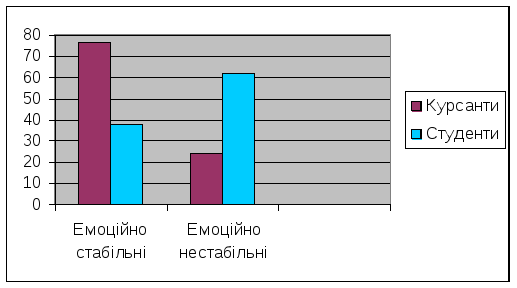 Рис. 2.1. Стан емоційної стабільності в курсантів та студентів (%)З отриманих результатів видно, що серед курсантів переважають емоційно стабільні, а серед студентів – емоційно нестабільні особистості.Загально відомим є той факт, що емоції протягом життя змінюються, навіть ті ж самі ситуації можуть викликати згодом зовсім інші емоції. Формування та переробка емоцій здійснюється в результаті включення людини в нову практику, яка змінює її основні настанови, загальну спрямованість особистості. Суттєве значення при цьому має не сама діяльність, а усвідомлення нових цілей та задач. Важливе значення для виховання емоцій має підвищення загального рівня розвитку та його широта.При відборі курсантів на навчання враховуються особистісні характеристики, що впливають на ефективне виконання рятувальних робіт. Таким чином, уже на початку такий відбір зумовлює той факт, що більшість курсантів є емоційно стабільними.У процесі навчання курсанти проходять практичні заняття, тренувальні збори в умовах наближених до надзвичайних ситуацій з метою перевірки їх професійних якостей та навичок. У таких умовах задля успішного виконання завдань курсантам доводиться показувати свою майстерність. Постійний повтор дій під час таких занять сприяє, на нашу думку, розвитку емоційної стабільності в надзвичайних ситуаціях.Отримані результати опитування за методикою «Опитувальник Айзенка» свідчать, що серед курсантів переважають емоційно стабільні, а серед студентів – емоційно нестабільні особистості. У процесі навчання курсанти проходять практичні заняття, тренувальні збори в умовах наближених до надзвичайних ситуацій з метою перевірки їх професійних якостей та навичок. У таких умовах задля успішного виконання завдань курсантам доводиться показувати свою майстерність. Постійний повтор дій під час таких занять сприяє, на нашу думку, розвитку емоційної стабільності в надзвичайних ситуаціях          2.3. Дослідження особливостей тривожностіТривожність – готовність до страху, індивідуальна чутливість до різних стресорів і подразників. Це відчуття неконкретної, невизначеної загрози, нечітке відчуття безпеки, вияв психічного неблагополуччя особистості. Тривожність знижує адаптаційний потенціал дитини, стримує інтелектуальний та емоційний розвиток, перешкоджає ефективній діяльності. Виявляється тривожність у нерішучості, загостреному почутті відповідальності, внутрішній потребі відповідати очікуванням інших, боязкості, невпевненості в собі і своїх рішеннях, емоційний неспокій [18].У роботах Б.Ф. Березіна підкреслено, що професійна діяльність, постійно пов’язана з ситуаціями загрози, супроводжується підвищеною тривожністю. Ситуації, що для людини є загрозливими або особистісне значущими, викликають стан тривоги [43]. На думку психологів, тривога переживається людиною як неприємний стан різної інтенсивності. Дуже високий рівень тривожності, так саме як і дуже низький, називається дезадаптивною реакцією, яка проявляється у діяльності.Зі сказаного випливає, що подолання емоційної напруги, тривоги є важливою проблемою, і особливого значення вона набуває стосовно діяльності, яка проходить в умовах підвищеної небезпеки, відповідальності, раптовості. Вирішувати її необхідно вже з перших часів навчання курсантів-рятувальників у вищому навчальному закладі.Для визначення особливостей тривожності у курсантів у порівнянні зі студентами була проведена Методика виявлення рівня тривожності Дж. Тейлор.Показники рівня тривожності в досліджуваних вибірках представлені в таблиці 2.2.Таблиця 2.2 Показники рівня тривожності в досліджуваних групах ( %)З приведеної таблиці видно, що серед курсантів переважає середній рівень тривожності – 22 особи, що становить 44%, найнижчий показник у даній групі становить низький рівень тривожності – 8 осіб (16%). Високий рівень визначається у 20 чоловік (20%). Щодо студентів, то у них переважає високий рівень тривожності – 29 осіб (58%), найнижчий показник в даній вибірці становить низький рівень тривожності – 5 респондентів (10%), з середнім рівнем – 16 осіб (32%).Після обробки даних методами математичної статистики, а саме завдяки критерію кутового перетворення Фішера ми можемо зробити такі висновки: отримані дані вказують на те, що достовірних розбіжностей серед курсантів та студентів з показниками низького та середнього рівнів тривожності не виявлено, про те у досліджуваних групах показники високого рівня тривожності мають незначні розбіжності у показниках (р≤0.05).Люди з високим рівнем тривожності перебувають у постійній готовності до конфлікту і готовності до захисту, навіть якщо в цьому об'єктивно немає потреби. Особистість із високим рівнем тривожності схильна приймати навколишній світ як містять у собі погрозу й небезпеку в значно більшому ступені, чим особистість із низьким рівнем тривожності. Високий рівень тривожності створює погрозу психічному здоров'ю особистості, сприяє розвитку предневротических станів.Високий рівень тривожності перешкоджає ефективному виконанню завдань як курсантам, так і студентам.Для наочності отримані дані ми зобразили на рисунку 2.2.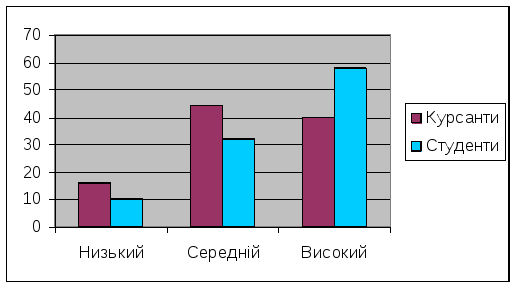 Рис. 2.2. Показники рівнів тривожності в курсантів та студентів (%)З отриманих даних видно, що високий рівень тривожності переважає у студентів порівняно до курсантів.Можна зробити припущення, що у ході навчання курсанти навчилися долати тривожність завдяки оволодінню прийомами, що дозволяють впоратись із зайвим хвилюванням, тривогою.Тривожність впливає на ефективність в спілкуванні, на стосунки між колегами, що сприяє виникненню конфліктів. Вона також має негативний вплив на зниження самооцінки, рішучості, впевненості в собі. Як стверджувалося раніше, комунікабельність, рішучість та впевненість в собі мають велике значення у роботі рятувальника.У ході проведеного дослідження вдалося встановити, що 40% курсантів мають високий рівень тривожності. Такий рівень тривожності є недопустимим для працівника ДСНС. Тому варто шукати прогалини у підготовці курсантів до їх професійної діяльності та шляхи подолання цієї проблеми.Тривога - це важлива емоція, яка попереджує нас про небезпеку і мобілізує до відповідних дій. У нашому мозку функціонує комплексна система тривоги. Вона дає нам змогу вчасно помічати загрози та запобігати їм. Втім, як і будь-яка комплексна система, система тривоги також може "виходити з ладу", формуючи страх там, де насправді небезпеки немає, чи змушуючи нас постійно переживати про загрози, які малоімовірні й на які ми не маємо впливу. У таких випадках ми говоримо про тривожні розлади.Люди з високим рівнем тривожності перебувають у постійній готовності до конфлікту і готовності до захисту, навіть якщо в цьому об'єктивно немає потреби. Для виявлення рівня тривожності можна  скористатися методикою виявлення рівня тривожності Дж. Тейлор.У ході проведеного дослідження , наведеного в данному розділі вдалося встановити, що 40% курсантів мають високий рівень тривожності. Такий рівень тривожності є недопустимим для працівника ДСНС. Тому варто шукати прогалини у підготовці курсантів до їх професійної діяльності та шляхи подолання цієї проблеми.          2.4. Дослідження особливостей схильності до ризикуСхильність до ризику – це доволі стійка характеристика індивіда та пов’язана з такими характеристиками особистості як імпульсивність, незалежність, прагнення до успіху, схильність до домінування. На ризикову поведінку впливає також культура та соціальні умови [15].Ризик є невід’ємною особливістю багатьох видів професій. Діяльність фахівців екстремального профілю, зокрема працівників ДСНС, пов'язана із впливом на них негативних факторів і здійснюється в умовах виникнення різних надзвичайних ситуацій, що визначають високу складність, небезпеку і відповідальність виконання професійних завдань.Проведений факторний аналіз О.В. Дишкант дозволив встановити, що найголовнішими особистісними властивостями, які обумовлюють високий рівень схильності особистості до ризику є якості, які відносяться до когнітивного компоненту, вольового компоненту, що представлений силою «Я» та компонентом, до якого зібрані ознаки емоційної стабільності або нестабільності особистості, що мають властивість ситуативного прояву. Також було зроблено припущення, що прийняття рішення рятувальником в умовах ризику складається з трьох кроків: 1) оцінка фахівцем ситуації; 2) оцінка рятувальником своїх можливостей; 3) прийняття рішення діяти (іноді не до кінця усвідомлене) [9].Для визначення особливостей схильності до ризику у курсантів у порівнянні зі студентами була проведена Методика дослідження схильності до ризику О.Г. Шмельова.Показники рівня схильності до ризику в досліджуваних вибірках представлені в таблиці 2.3.Таблиця 2.3Показники рівня схильності до ризику в досліджуваних групах ( %)З приведеної таблиці видно, що серед курсантів переважає середній рівень схильності до ризику – 36 осіб, що становить 72%, найнижчий показник у даній групі становить низький рівень схильності до ризику – 4 особи (8%). Високий рівень визначається у 10 чоловік (20%). Щодо студентів, то у них переважає середній рівень схильності до ризику – 40 осіб (80%), найнижчий показник в даній вибірці становить високий рівень схильності до ризику – 4 респонденти (8%), з низьким рівнем – 6 осіб (12%).Після обробки даних методами математичної статистики, а саме завдяки критерію кутового перетворення Фішера ми можемо зробити такі висновки: отримані дані вказують на те, що достовірних розбіжностей серед курсантів та студентів з показниками низького та середнього рівнів схильності до ризику не виявлено, про те у досліджуваних групах показники високого рівня схильності до ризику мають незначні розбіжності у показниках (р≤0.05).Для наочності отримані дані ми зобразили на рисунку 2.3.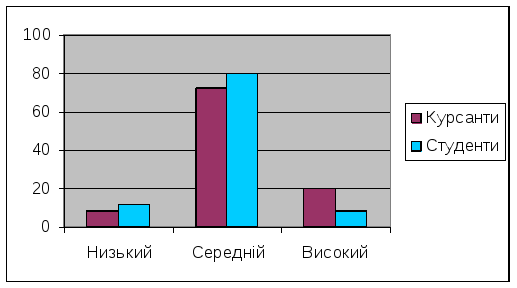 Рис. 2.3. Показники рівнів схильності до ризику в курсантів та студентів (%)З отриманих даних видно, що у більшості курсантів та студентів переважає середній рівень схильності до ризику. Але у 20% курсантів схильність до ризику перебуває на високому рівні. Можна зробити висновок, що така ситуація склалася через те, що у ході навчань курсантів вчать не боятися небезпеки та виконувати роботу в надзвичайних ситуаціях та екстремальних умовах. Таким чином, у курсантів під час навчань формується схильність до ризику.Саме середній рівень є оптимальним для ефективного виконання обов’язків працівниками ДСНС. Високий рівень схильності до ризику може сприяти неадекватній самооцінці та оцінці ситуації, що в свою чергу може призвести до негативних наслідків під час виконання завдань.Схильність до ризику може означати готовність приймати рішення та діяти в умовах суб'єктивної невизначеності, готовність до самоконтролю дій при заздалегідь відомій недоступності чи нехватці необхідних орієнтирів, а також про готовність покладатися на свій потенціал . Для дослідження особливостей схильності до ризику використовують  методику дослідження схильності до ризику О.Г. Шмельова.За результатами дослідження видно,що у більшості курсантів та студентів переважає середній рівень схильності до ризику. Але у 20% курсантів схильність до ризику перебуває на високому рівні. Можна зробити висновок, що така ситуація склалася через те, що у ході навчань курсантів вчать не боятися небезпеки та виконувати роботу в надзвичайних ситуаціях та екстремальних умовах. Таким чином, у курсантів під час навчань формується схильність до ризику.          2.5. Дослідження вольових якостейВольова поведінка характеризується рядом особливостей. Однією з головних вважається свідомість вольових дій, які більше характерні для поведінки людини й спрямовані на досягнення поставленої мети.Вольові якості – це особливості вольової регуляції, які виявляються в конкретних специфічних умовах, обумовлених характером труднощів, що долаються [50].Відповідальність – зовнішній або внутрішній контроль над діяльністю, що відображає соціальне, морально-правове ставлення до суспільства, що виражається у виконанні прийнятих моральних і правових норм і правил, свого обов'язку. Ця вольова якість є дуже важливою для працівника ДСНС, оскільки під час роботи він несе відповідальність не тільки за своє життя, а за життя людей, тому повен відповідально ставитись до виконання своїх обов’язків [46].Ініціативність – здатність уживати спроби до реалізації ідей, що виникли у людини.Самостійність – здатність свідомо приймати рішення й уміння не піддаватися впливу різних факторів, що перешкоджають досягненню поставленої мети, здатність критично оцінювати поради й пропозиції інших людей, діяти на основі своїх поглядів і переконань і при цьому вносити у свої дії корективи, сформовані на основі отриманих порад [50].Ініціативність та самостійність відіграють важливу роль у надзвичайних ситуаціях, коли потрібно знайти оптимальне рішення для вирішення ситуації.Цілеспрямованість – свідома й активна спрямованість особистості на досягнення певного результату діяльності.Наполегливість – це систематичний прояв сили волі при прагненні людини досягти віддалену за часом ціль, незважаючи на виникаючі перешкоди й труднощі. У дослідженні особливостей прояву наполегливості західні психологи виділяють кілька напрямків, і відповідно до одному з них вона вивчається як властивість характеру, що стабільно визначає поведінку людини. Ситуативні фактори в даному підході ігноруються, тому що вважається, що вони перекриваються рисами особистості [45]. Наполегливість відіграє важливу роль при підготовці, тренуваннях, учбових заняттях, де відточується майстерність та навички рятувальника.Витримка. У повсякденній свідомості ця якість сприймається як холоднокровність, відсутність гарячності в поводженні при виникненні конфлікту. Витримка – це стійкий прояв здатності придушувати імпульсивні, мало обдумані емоційні реакції, не піддаватися спокусі, тобто придушувати сильні потяги, бажання. По суті, тут проявляється гальмівна функція волі. Витримка відіграє важливу роль під час комунікації працівників ДСНС між собою та людьми, що потребують порятунку [18].Рішучість – це така вольова якість, що характеризується мінімальним часом ухвалення рішення в значимій для людини ситуації [18], що є дуже важливим у надзвичайній ситуації для рятувальникаДля визначення вольових якостей у курсантів у порівнянні зі студентами був використаний Опитувач вольових якостей людини (ВКЛ) М.В. Чумакова.Показники вольових якостей в досліджуваних вибірках представлені в таблиці 2.3.Таблиця 2.3Показники рівня схильності до ризику в досліджуваних групах(бали)Як видно з даної таблиці рівень розвитку вольових якостей відрізняється у курсантів та студентів.За такою вольовою якістю як відповідальність курсанти набрали 5,7 бала, а студенти – 4,9 бала на тлі максимально можливого показника – 8 балів. Максимальний показник у 8 балів спостерігається у 7 чоловік серед курсантів та 6 чоловік серед студентів.Ініціативність переважає за розвитком у студентів та становить 6,27 бала у порівнянні з курсантами – 5,1 бала на тлі максимально можливого показника 10 балів. Максимальний показник у 10 балів спостерігається у 2 чоловік серед курсантів та 4 чоловік серед студентів.За такою вольовою якістю як рішучість курсанти набрали 5,14 бала, а студенти – 4,75 бала на тлі максимально можливого показника – 8 балів. Максимальний показник у 8 балів спостерігається у 4 чоловіки серед курсантів та 5 чоловік серед студентів.За шкалою «Самостійність» курсанти набрали 5,35 бала, а студенти – 4,62 бала на тлі максимально можливого показника – 8 балів. Максимальний показник у 8 балів спостерігається у 4 чоловік серед курсантів та 5 чоловік серед студентів.За такою вольовою якістю як витримка курсанти набрали 6,73 бала, а студенти – 4,98 бала на тлі максимально можливого показника – 10 балів. Максимальний показник у 10 балів спостерігається у 2 чоловік серед курсантів та 9 балів – 4 чоловік серед студентів.За шкалою «Наполегливість» курсанти набрали 4,57 бала, а студенти – 3,52 бала на тлі максимально можливого показника – 7 балів. Максимальний показник у 7 балів спостерігається у 4 чоловік серед курсантів та 5 чоловік серед студентів.За шкалою «Енергійність» курсанти набрали 6,55 бала, а студенти – 6,16 бала на тлі максимально можливого показника – 10 балів. Максимальний показник у 10 балів спостерігається у 2 чоловік серед курсантів та у 9 балів – 11 чоловік серед студентів.За такою вольовою якістю як уважність курсанти набрали 4,88 бала, а студенти – 3,66 бала на тлі максимально можливого показника – 8 балів. Максимальний показник у 8 балів спостерігається у 1 чоловік серед курсантів та 6 балів – 4 чоловік серед студентів.Цілеспрямованість переважає за розвитком у студентів та становить 6,33 бала у порівнянні з курсантами – 6,12 бала на тлі максимально можливого показника – 9 балів. Максимальний показник у 8 балів спостерігається у 10 чоловік серед курсантів та у 9 балів – 4 чоловік серед студентів.Після обробки даних методами математичної статистики, а саме завдяки критерію Стьюдента ми можемо зробити такі висновки: отримані дані вказують на те, що у досліджуваних групах розвиток більшості вольових якостей, а саме відповідальність та ініціативність мають незначні розбіжності у показниках (р≤0.05), наполегливість та уважність – достатні розбіжності (р≤0.01), витримка – значні розбіжності (р≤0.001).Для наочності отримані дані ми зобразили на рисунку 2.3.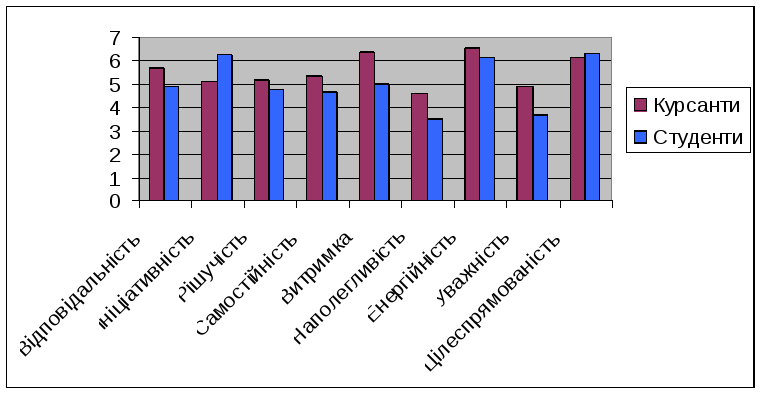 Рис. 2.4. Показники вольових якостей у курсантів та студентівЯк видно з отриманих даних більшість вольових якостей таких як відповідальність, рішучість, самостійність, витримка, наполегливість, енергійність, уважність краще розвинена у курсантів, ніж у студентів. Всі ці якості ймовірніше вдосконалюються в ході навчання під час тренувальних занять.Ініціативність натомість більш сформована у студентів, ніж у курсантів. Можна припустити, що курсанти у більшості випадків мають виконувати накази та діяти чітко до встановлених правил та процедур, які були вироблені протягом років у ході рятувальних робіт. Студенти частіше приймають власні рішення та проявляють ініціативу. Хоча ініціативність буде також потрібною для працівників ДСНС у разі неординарних ситуацій.Вольові якості впливають на інші професійно важливі якості. У ході дослідження було виявлено, що вони розвинені у курсантів на належному рівні.         Професійно важливі емоційно-вольові якості є першочерговими для ефективного виконання робіт працівників ДСНС. Від них залежать інші професійно важливі якості.Професійно важливі емоційно-важливі якості починають формуватися під час навчання у спеціалізованих навчальних закладах, але вдосконалюються уже у ході безпосереднього виконання обов’язків під час рятувальних робіт.Емоційна стабільність необхідна у професійній діяльності працівника ДСНС. У дослідженні виявлено, що переважна більшість курсантів є емоційно стабільними. Вони тверезо дивляться на різні ситуації, беземоційно, покладаючись на логічний розум, оцінюють їх, що полегшує процес прийняття рішень та виконання рятувальних робіт.У більшості курсантів виявлено середній рівень тривожності, що так само допомагає їм в їх професійній діяльності, як у ситуаціях очікування виклику, так і в проведенні рятувальних робіт. Але для найбільш успішного виконання робіт у рятувальника має бути низький рівень тривожності.У більшості курсантів та студентів переважає середній рівень схильності до ризику, що є найкращим рівнем для виконання професійних обов’язків рятувальника.Більшість вольових якостей таких як відповідальність, рішучість, самостійність, витримка, наполегливість, енергійність, уважність краще розвинена у курсантів, ніж у студентів, а ініціативність – у студентів.Серед курсантів було виявлено більш розвинені у переважній більшості вольові якості, менша тривожність ніж серед студентів, що пояснюється проведенням практичних занять, під час яких дані якості вдосконалюються.Розділ 3. ШЛЯХИ РОЗВИТКУ професійно важливих якостей фахівців з надзвичайних ситуацій         3.1. Професійно важливі  якості працівників Державної служби України з надзвичайних ситуаційПсихологічні відмінності між людьми можуть бути настільки значні, що деякі співробітники, незважаючи на достатнє здоров'я і активне прагнення оволодіти певною діяльністю, фактично не можуть досягти необхідного мінімуму професійної майстерності. Досвід показує, що працівники ДСНС, що не володіють достатніми здібностями до роботи в даній службі, не тільки значно довше інших опановують цей вид діяльності, а й працюють гірше інших, найчастіше припускаються помилок, мають меншу надійність в роботі [29].При всьому різноманітті професійно важливих якостей можна назвати ряд з них, які виступають як професійно важливі практично для будь-якого виду трудової діяльності. До таких якостей відносяться: відповідальність, самоконтроль, професійна самооцінка і декілька специфічних – емоційна стійкість, тривожність, ставлення до ризику і т.д. [40].Психограмма рятувальників виглядає таким чином:1)Психологічні фактори:увага;пам'ять;мислення;воля: емоційно-вольова стійкість, тривожність, схильність до ризику;самовідношення: самооцінка, локус контроль;  мотивація.2) Медико-фізіологічні фактори:      -  стан серцево-судинної системи;      -  стан дихальної системи;      -  стан м’язової системи;      -  стан аналізаторів;      -  загальний стан здоров’я;  3) Ергомічні фактори:     -  стан центральної нервової системи;     -  монотонностійкість;      -  імпульсивність (рефлексивність);4) соціально-психологічні фактори:- когнітивний стиль;- комунікабельність;- емпатія;5) інженерно-психологічні фактори:- стан опорно-рухової системи: координація рухів, швидкість рухової реакції, точність реакції, тремор;- рівень самоконтролю [11].У діяльності рятувальника однаково важливе місце відводиться місце відводиться для слухового та зорового аналізаторів, які є головними. Також високі вимоги висуваються до стану вестибулярного аналізатора.Увага характеризується великим напруженням протягом усього часу проведення рятувальних операцій і дозволяє рятувальникам здійснювати контроль за дотриманням порядку своєї діяльності, за роботою технічних засобів, за змінами обстановки. Найбільш важливими характеристиками уваги є:обсяг уваги – здатність утримувати в центрі уваги кілька об’єктів спостереження;стійкість уваги – здатність зосередити увагу на конкретному об’єкті, не відволікаючись на сторонні подразники;здатність до переключення уваги – здатність (за необхідності) швидко переключаючи увагу з одного об’єкта на інший [11].Досягнення сучасної науки щодо дослідження взаємодії людини з технічними засобами при виконанні різних видів професійної діяльності свідчать про те, що найбільш інформативним для прогнозування ефективності такої взаємодії є стан центральної нервової системи (ЦНС) людини.Стан ЦНС людини оцінюється трьома показниками: силою, лабільністю і рухливістю ЦНС.Сила ЦНС – це властивість, що характеризує здатність клітин кори головного мозку витримувати або дуже сильне, або довгостроково діюче (хоча і несильне) збудження. Вона проявляється у стійкості організму до втоми та перевтомлювання, у більшому самовладанні в екстремальних умовах і більшій стійкості до впливу одноманітних подразників [11; 21].Лабільність ЦНС – це властивості, що характеризують швидкість виникнення і припинення нервових процесів. Лабільність має значення в діяльності, коли потрібно швидко приймати рішення, часто переключаючи увагу з одного об’єкту на інший тощо [11].Рухливість ЦНС – це властивість, що характеризує здатність ЦНС швидко реагувати на зміни в навколишньому середовищі.Для успішного виконання завдань важливу роль відіграє співпраця та взаємопорозуміння між працівниками ДСНС. Тут головними якостями виступають: когнітивний стиль, комунікабельність та емпатія.Когнітивний стиль визначає такі особливості рятувальників, як їх здатність відсторонитися від зовнішніх умов, уміння виділяти в тій або іншій ситуації найбільш істотні, а не найбільш помітні риси, орієнтуватися при ухваленні рішення на об’єктивну ситуацію, а не наявні знання й досвід, якщо вони суперечать один одному, прагнення постійно контактувати (взаємодіяти) з іншими людьми [39].Комунікабельність характеризує такі особливості поведінки і діяльності рятувальників, як спілкування з людьми та інтерес до них.Емпатія – це здатність розуміти психічний стан іншої людини і співпереживати їй. Якщо ця якість не розвинена в рятувальника, то в нього виникає стан байдужості до страждань інших людей, що негативно позначиться на виконанні рятувальних робіт в екстремальних умовах [18].Особливий інтерес представляють такі особливості особистості, які здатні регулювати рівень функціонального стану при несенні служби. Найбільш часто такою якістю виступає емоційна стійкість, що дозволяє працівнику ДСНС зберігати необхідну фізичну і психічну працездатність в надзвичайних умовах [21].Емоційна стабільність – це багатосистемна якість, яка забезпечує продуктивність діяльності й адекватність поведінки працівника при вирішенні завдань в екстремальних та стресових умовах. Працівники ДСНС з високим рівнем емоційної стабільності не схильні до імпульсивності, метушливості. Емоційна стабільність як професійна якість дозволяє тверезо дивитися на різні ситуації, без напливу емоцій, покладаючись на логічний розум, діяти послідовно [12; 16].Емоційна стійкість дозволяє більш ефективно справлятися зі стресом, впевнено і холоднокровно застосовувати засвоєні навички, приймати адекватні рішення в обстановці дефіциту часу. Стійкі до стресу особи характеризуються як активні, неімпульсівні, наполегливі в подоланні труднощів. Протилежно цього емоційно нестійкі особи егоцентричні, песимістичні, дратівливі, сприймають навколишнє середовище як ворожу і мають схильність акцентуватися на подразники, пов'язаних з небезпекою. Емоційна стійкість може бути обумовлена мотивацією і рівнем домагань на досягнення високих результатів, а також знаком емоційного переживання, його тривалістю, глибиною [49].Важливу роль у професійній діяльності відіграє самооцінка, її неадекватність зменшує надійність роботи в нестандартних умовах, Під раптово виниклої складній обстановці. Самооцінка багато в чому визначає формування інших професійно важливих якостей. Так, схильність до ризику часто породжується неадекватно завищеною самооцінкою [38].Високотривожні особи більш чутливі до емоційного стресу, насилу виходять з цього стану, у них часто відзначаються емоційні порушення невротичного характеру. Тривожність безпосередньо пов'язана з ризиком захворювання неврозом. Психологічна стійкість більшою мірою виражена в осіб, мало схильних тривозі. Ці особи більш раціональні і з меншим емоційним напруженням здатні долати стресову ситуацію. Вони характеризуються більш високою рухливістю психічних процесів, що вказує на більш широкі можливості адаптації. Для осіб, тривожних, навпаки, типові ригідність особистісних якостей і психічних функцій, утруднення соціальних контактів, що перешкоджає реалізації раціональної й адекватної програми психічної адаптації [34].Особливості нейродинаміки і деякі властивості темпераменту також виявляються значущими в багатьох видах професійної діяльності. Встановлено, що особи з сильною нервовою системою з боку порушення мають велику схильність до напруженої діяльності, ніж особи зі слабкою нервовою системою, для яких характерна більш висока тривожність і більш низька самооцінка. Залежність ефективності діяльності від властивостей нервової системи очевидна. Стан стресу, що виникає у працівників рятувальної служби в екстремальних умовах, різко погіршує дії осіб із слабкою нервовою системою і не робить впливу на людей з сильною нервовою системою. Працівники зі слабкою нервовою системою досягають більш високих результатів у профілактичній роботі [7].Професійно важливими для працівників ДСНС якостями є також інтроверсія і екстраверсія. Екстраверти найбільшою мірою переживають монотонність, схильні до втоми у порівнянні з інтровертами під час роботи, коли обмежені зовнішні контакти і в роботі настає одноманітність [3].Необхідні психічні властивості людини розвиваються в процесі її професійної діяльності або компенсуються іншими властивостями за допомогою спеціальних прийомів і способів дії. Лише в екстремальних і надзвичайних випадках, до числа яких відносяться пожежі, вимоги до окремих психічних властивостей різко підвищуються, в той же час багато механізмів компенсації не спрацьовують. І якщо професійна діяльність така, що екстремальні ситуації виникають в ній досить часто, з'являється необхідність у відсіві людей, які відповідають по психологічним властивостям вимогам діяльності, або в перерозподілі їх по робочих місцях з урахуванням індивідуальних психологічних передумов [31].Зазначені якості проявляються в залежності від специфіки виконуваних завдань і пов'язані з успішністю професійної діяльності [38].Ризик виражає прогностичну оцінку ймовірності несприятливого результату ситуації, що розвивається (ще не закінчилася). Ризик – це не описова (атрибутивна) характеристика ситуації, а оцінна категорія, нерозривно пов'язана з дією людини , її оцінкою – «оцінкою себе» [44, с. 23].Відповідно до цього визначення ситуація ризику виникає тільки тоді, коли з'являється суб'єкт, який діє в цій ситуації. При цьому важливо відзначити, що ситуація ризику може виявитися небезпечною, якщо суб'єкт вимушений діяти в ній, але небезпечна ситуація не обов'язково є ризикованою. Для різних суб'єктів, що діють в одних і тих же умовах, ситуація може виявитися різною – ризикованою для одного і неризикованою для іншого.Отже, поняття ризик нерозривно пов'язано з уявленням про дію суб'єкта і може бути визначено як характеристика цієї дії. Але характеристика дії як ризикованої не атрибутивна, а оціночна. Ризик є оцінкою можливості здійснення дії, можливості досягнення результату, відповідного до мети.Таким чином , ризик – це «прогностична, яка випереджає дію, оцінка, що формується на стадії організації або планування дії» [44, с. 23].Крім прогностичної оцінки, необхідною умовою ситуації ризику є невизначеність. І, якщо розглядати ризик в психологічному аспекті, то головні джерела невизначеності знаходяться в самому діючому суб'єкті. Саме він «зважує» умови, в яких дію буде здійснено, фактори, що впливають на дію та її майбутній результат.І в кінцевому рахунку, на думку низки дослідників, всі джерела невизначеності суб'єктивні і визначаються можливостями і обмеженнями людини враховувати різні фактори, що впливають на дію та її майбутній результат. Джерела невизначеності можуть бути як зовнішні, так і внутрішні. Ще один фактор – суб'єктивна оцінка витрат на досягнення бажаного результату. Чим більше витрат вимагає дію, тим вище критерій прийняття рішення про його необхідність. Особлива група факторів, що впливають на вибір критерію, пов'язана з індивідуально-особистісними особливостями суб'єкта. Насамперед, це схильність до ризику. Так, П. Вайнцвайг аналізує «готовність до ризику» як позитивну характерологічну складову «хоробрості». Г. Айзенк готовність до ризику як схильність до пошуку сильних відчуттів відрізняє від імпульсивності, більш тісно пов'язаної з темпераментом. Ю. Козелецький відносить схильність до ризику до особистісних рис, оскільки її виявлення обумовлене як факторами середовища, так і іншими, особистісними – рівень тривоги, агресивності та ін. [8].М.А. Котик в поняття «готовність до ризику» окрім стійких якостей індивіда включає і ситуативні чинники трудової задачі, по відношенню до яких складається така готовність [20].Під терміном «схильність» мається на увазі виборча спрямованість індивіда на певну діяльність, що спонукає нею займатися. Схильність до ризику в даній роботі позначає спрямованість особистості, емоційну перевагу до видів дій і ситуацій, пов'язаних з ризиком. Схильність до ризику означає вибір варіантів альтернатив, сполучених з більшою ймовірністю загрози втрати.Відмічено, що фахівцям з високим рівнем схильності до ризику властиво демонструвати відкритість, товариськість, активність у встановлені як міжособистісних, так і соціальних контактів.Фахівці з середнім рівнем схильності до ризику є досить імпульсивними, іноді недостатньо емоційно стійкими, проте достатньо опірні стресовим впливам та негативним подразникам. Поряд з цим такі рятувальники відрізняються раціональністю, практичністю, упевненістю в собі, адекватністю. Їх поведінка врівноважена, націлена на конкретну практичну діяльність але емоційні сплески та імпульсивність можуть змінювати її траєкторію.Рятувальники з низьким рівнем схильності до ризику достовірно частіше демонструють щиру відкритість новим міжособистісним контактам, спрямовані на взаємодію. Поряд з цим вони є розсудливими та критичними при обранні партнерів по взаємодії. Цих рятувальників відрізняє м’якість, поступливість, іноді прагнення до незалежності, суперництва [9].Слід зазначити, що працівники ДСНС піддаються підвищеному ризику [3]. Вони свідомо йдуть на небезпеку, і успіх тут часто залежить від рівня розвитку моральних і вольових якостей людини, свідомості відповідальності, обов'язку, самовладання, мужності і майстерності. Знання, вміння, досвід іноді не тільки підкріплюють вольова якість сміливості, але навіть, якщо можна так висловитися, беруть частину її функції на себе. Однак у хвилини реальної небезпеки часто виникає нервове збудження, властиве переживання небезпеки. Воно мобілізує працівників ДСНС на активні дії і допомагає вийти з цієї ситуації [49].Вольові якості – це відносно стійкі, незалежні від конкретної ситуації психічні утворення, які визначають рівень свідомої саморегуляції особистістю своєї поведінки, її влади над собою [47, c. 352].Свідома саморегуляція поведінки для працівників ДСНС має дуже велике значення, оскільки, як говорилося раніше, їм доводиться працювати в умовах підвищеної небезпеки. Не зважаючи на складність ситуації, загрози та небезпеки, працівник ДСНС повинен зберігати спокій та швидко приймати й виконувати рішення.Індивідуальні особливості волі властиві окремим людям. До позитивних якостей зараховують такі якості, як наполегливість, цілеспрямованість, витримка тощо. Якості, що характеризують слабкість волі особистості, можна визначити такими поняттями, як безпринципність, безініціативність, нестриманість, боязкість, упертість тощо [6].Перелік позитивних і негативних вольових якостей дуже великий, тому розглянемо основні з них. В.К. Каолін називає такі базальні (первинні) вольові якості особистості, як: а) енергійність; б) терплячість; в) витримка; г) сміливість [24, c. 387].Функціональні вияви цих якостей є односпрямованими регуляторними діями свідомості, що набирають форми вольового зусилля.Під енергійністю розуміють здатність вольовим зусиллям швидко піднімати активність до необхідного рівня.Терплячість визначають як уміння підгримувати шляхом допоміжного вольового зусилля інтенсивність роботи на заданому рівні за умов виникнення внутрішніх перешкод (наприклад, якщо є втома, поганий настрій, за незначних хворобливих проявів) [14].Витримка – це здатність вольовим зусиллям швидко гальмувати (послаблювати, сповільнювати) дії, почуття та думки, що заважають здійсненню прийнятого рішення [26].Сміливість – це здатність у разі виникнення небезпеки (для життя, здоров'я чи престижу) зберегти стійкість організації психічних функцій і не знизити якість діяльності. Тобто, сміливість пов'язана з умінням протистояти страху і йти на виправданий ризик задля визначеної мети [14].Інші якості мають системний характер, пов'язаний з широким спектром функціональних виявів різних сфер (вольової, емоційної, інтелектуальної). Такі вольові якості є вторинними, системними. Наприклад, хоробрість охоплює такі складові як сміливість, витримку, енергійність; рішучість – витримку та сміливість.Системними є такі якості як наполегливість, дисциплінованість, самостійність, цілеспрямованість, ініціативність, організованість. При цьому важливо знати, що базальні (первинні) вольові якості становлять підґрунтя системних (вторинних) якостей, їх ядро. Низький рівень будь-яких базальних якостей дуже ускладнює утворення більш складних, системних вольових якостей [45].Цілеспрямованість полягає в умінні особистості керуватися у своїх діях і вчинках поставленими цілями, зумовленими твердими переконаннями. Цілеспрямована особистість завжди спирається на загальну, часто віддалену мету і підпорядковує їй свою конкретну мету.Наполегливість – це вміння домагатися мети, переборюючи труднощі й перешкоди. Наполеглива особистість правильно оцінює обставини, знаходить у них те, що допомагає досягненню мети. Така особистість здатна до тривалого і неослабного напруження енергії, неухильного руху до поставленої мети [46].Протилежними до наполегливості виявами є впертість і негативізм, які свідчать про недоліки волі. Вперта людина обстоює свої хибні позиції, попри розумні доводи.Принциповість – це вміння особистості керуватись у своїх вчинках і поведінці стійкими принципами й переконаннями. Принциповість виявляється в стійкій дисциплінованості поведінки, у правдивості, об'єктивному ставленні до вчинків товаришів, чуйних вчинках. Протилежні до цих якості має людина безпринципна [42].До вольових якостей, які найбільше характеризують силу волі особистості, належать самостійність та ініціативність.Самостійність – це вміння діяти згідно зі своїми задумами, не підпадаючи під вплив інших, критично оцінювати їх думки. Самостійність особистості виявляється в здатності з власної ініціативи організовувати діяльність, ставити мету, а в разі потреби – вносити в поведінку зміни. Самостійна особистість не чекає підказок, вказівок від інших людей, активно обстоює власні погляди, може бути організатором, повести за собою до реалізації мети [46].Ініціативність – це вміння знаходити нові, нешаблонні рішення й засоби їх здійснення. Протилежними якостями є безініціативність та залежність. Безініціативна людина легко піддається впливу інших людей, їхніх дій, вчинків, власні рішення ставить під сумнів, не впевнена в їх правильності та необхідності. Особливо виразно ці якості виявляються у формі навіювання [45].Рішучість – це вміння приймати обдумані рішення у складній обстановці, не вагаючись. Нерішучість є виявом слабкості волі. Нерішуча людина схильна або відкидати остаточне прийняття рішення, або без кінця його переглядати [14].Волю особистості характеризує також її організованість, яка полягає в умінні людини керуватися у своїй поведінці чітко визначеним планом. Ця властивість вимагає вміння не тільки неухильно втілювати в життя свій план, а й виявляти необхідну гнучкість у разі зміни обставин дійсності.       Сукупність позитивних (базальних і системних) вольових якостей утворює силу волі особистості. Люди бувають із:дуже сильною волею (їх називають залізними, вольовими);сильною волею;помірною волею;слабкою волею;безвольні.Встановлено, що людям із сильною волею властивий високий рівень мотивації досягнення. Мотивація досягнення – це наполегливість у досягненні своєї мети, прагнення до поліпшення результатів, незадоволеність досягнутим, намагання досягти свого за будь-яку ціну [48, c. 65].Негативні якості характеризують вольову слабкість людини. Крайній ступінь слабовілля людини перебуває за межами норм. До вагомих розладів складної вольової дії призводять абулія та апраксія.Абулія пов'язана з нездатністю прийняти необхідне рішення, діяти. Причина полягає у порушенні динамічного співвідношення між корою великих півкуль і підкіркою [22].Апраксія – складне порушення цілеспрямованості дій, яке викликається локальними розладами лобних ділянок мозку. Вона виявляється в порушенні довільної регуляції рухів, дій і поведінки в цілому [22, c. 176].Таким чином вольові якості відіграють важливу роль в життєдіяльності людини. Вольові якості формують силу волі люди. Людина із сильною волею досягає більших результатів у житті.До професійно важливих вольових якостей працівника ДСНС входять відповідальність, ініціативність, рішучість, самостійність, витривалість, наполегливість, енергійність, уважність, цілеспрямованість.На думку А.В. Осипова професійно важливі якості працівників ДСНС обумовлені його індивідуальністю і формуються в процесі професійної діяльності.Специфіку типу індивідуальності у структурі професійної особистості створюють: темп, соціальна ергічність, соціальний темп. Таким чином, дані властивості темпераменту виступають в якості професійно важливих якостей на індивідуальному рівні [42].Як суб'єкти діяльності, розвивають особистісні якості, що виражаються у схильності до ризику та стресостійкості. При цьому в міру професійного становлення відбувається зменшення схильності до ризику. У той же час підвищується стресостійкість працівників як розвиток адаптації до професії, до умов професійної діяльності.Схильність до ризику і стресостійкість знаходяться у взаємозв'язку з ергічністю і пластичністю, що характеризує рівень потреби співробітника в освоєнні предметного світу, спрагу професійної діяльності, прагнення і ступінь залученості до розумової та фізичної праці під час ліквідації наслідків надзвичайних ситуацій і легкість перемикання з одного предмета на інший в екстремальних умовах. При цьому наголошується швидкість переходу з одних способів мислення на інші в процесі взаємодії з наочним середовищем.Професійна діяльність сприяє розвитку такого типу особистості, у якого переважають суто чоловічі, маскулінні якості, пов'язані з розвитком активності, мотивації досягнення, вибором ситуацій, в яких можна реалізувати фізичну і соціальну активність. Для них характерна активність позиції, високий рівень життєлюбства, впевненість в собі, позитивна самооцінка, висока мотивація досягнення, висока пошукова мотивація, впевненість і швидкість у прийнятті рішень. Професійна діяльність сприяє формуванню типу особистості, в якому маскулінні риси пов'язані з пошуком ситуацій, спрямованих на реалізацію життєвої активності людини [31].Таким чином, для роботи працівникам ДСНС необхідний цілий комплекс професійно важливих якостей, як індивідуально-динамічних (швидкість реакції, емоційна стабільність і т.д.), так і особистісних: сміливість, готовність до ризику, рішучість і т.д. Водночас професійна діяльність працівників ДСНС призводить до розвитку їх професійно важливих якостей: розвитку особистісних (стресостійкість; мужність; соціальна інтроверсія).         3.2. Визначення значущості  основних професійно –важливих  якостей начальника  караулу  оперативно – рятувальної  служби  цивільного захисту Державної служби України з надзвичайних ситуацій Діяльність управлінських кадрів Оперативно-рятувальної служби цивільного захисту (ОРС ЦЗ) Державної служби України з надзвичайних ситуацій (ДСНС), на відміну від багатьох інших професій, пов’язана з умовами постійної екстремальності. Професійна діяльність начальників караулів ОРС ЦЗ поєднана з великою емоційністю, зумовленою особливостями їх діяльності:- неперервним нервово-психічним напруженням, викликаним систематичною роботою у незвичному середовищі (за високої температури, сильної концентрації диму, обмеженої видимості тощо);- постійною загрозою життю і здоров’ю (можливі завалення палаючих конструкцій, вибухи пари і газів, отруєння шкідливими речовинами, що виділяються у процесі горіння);- негативними емоційними впливами і стресовими розладами (винесення поранених і обпечених людей, смерть або каліцтво підлеглого, смерть або каліцтво дитини, урятувати яких не було можливим, стрибання людей з поверхів висотних будівель внаслідок паніки і т.п.);- значними фізичними навантаженнями, пов’язаними з демонтажем конструкцій і обладнання, прокладанням рукавних ліній, пожежного устаткування на висоті, виносом матеріальних цінностей, високим темпом роботи і т.п.;- необхідністю підтримувати інтенсивність і концентрацію уваги, щоб стежити за зміненням обстановки на пожежі, тримати в полі зору стан численних конструкцій, технологічних агрегатів і установок у процесі виконання службової задачі на палаючому об’єкті;- труднощами, зумовленими необхідністю ведення робіт в обмеженому просторі (в тунелях, підземних галереях, газопровідних і кабельних комунікаціях), що ускладнює дії, порушує звичні способи просування, робочі пози (просування плазом, робота лежачи тощо);- високою відповідальністю за відносної самостійності дій і рішень з порятунку життя людей, дорогого устаткування тощо;- наявністю несподіваних і раптово виникаючих перешкод, що ускладнюють виконання службової задачі .Тому, як бачимо, професійна діяльність начальника караулу оперативно-рятувальної служби цивільного захисту передбачає наявність певних професійно-важливих якостей, знань і умінь при діях у надзвичайних ситуаціях.Слід акцентувати увагу також на недостатній комплектації підрозділів сучасною пожежною, аварійно-рятувальною технікою та обладнанням, низькому рівні соціального та медичного захисту фахівців зазначеного напряму діяльності.Сьогодні, проведені певні психологічні дослідження, присвячені окремим аспектам діяльності фахівців екстремального профілю, але вивчення професійно-важливих якостей начальників караулів ОРС ЦЗ практично відсутнє.Аналіз останніх досліджень та публікацій. При вивченні та аналізу зазначеної проблеми мали значення наукові положення таких вчених: В.О. Бодрова, який зазначає, що якості особистості формуються не безпосередньо суспільними умовами життя, а через її діяльність у конкретних умовах. Властивості особистості, які утворюються під час діяльності, включаються до структури її наступної діяльності, зазнають у ній різних змін, диференціюються, інтегруються і стають компонентами більш складного цілого, яким і є структура особистості ; К.К. Платонова - особистість в цілому та її якості виявляються і формуються у діяльності . А також суттєве значення мали праці фахівців основних спеціальностей в межах МНС (М.А. Кришталь, 1997; М.І. Мар’їн, 2001; Л.О. Гонтаренко, 2007; А.Г. Снісаренко, 2011; І.О. Поляков, 2012 та ін.)Зазначемо, що серед останніх робіт, пов’язаних з фахівцями ОРС ЦЗ ДСНС України відмітимо дослідження А.Г. Снісаренка . В своїх працях він висвітлює питання професіографічного аналізу начальників караулів ОРС ЦЗ МНС України, при цьому окрему увагу приділяє питанню їх професійно-важливих якостей.Як вже зазначалося, професійна діяльність начальника караулу ОРС ЦЗ ДСНС України має свої особливості та специфіку. До специфічних особливостей службової діяльності фахівців ОРС ЦЗ віднести і службові завдання.В рамках нашого наукового дослідження було проведено психологічний аналіз, який надав змогу розподілити професійні завдання начальника караулу ОРС ЦЗ ДСНС України на загальні блоки та виділити в межах кожного з них основні професійно-важливі якості. Так, проведений психологічний аналіз професійних завдань начальника караулу ОРС ЦЗ ДСНС України дозволив виділити певний набір необхідних йому професійно-важливих якостей. Кожна група завдань, що виконуються фахівцем ДСНС України, забезпечується наявністю певного набору якостей.Наступним кроком нашого емпіричного дослідження стала оцінка виразності (значимості), виділених нами професійно-важливих якостей начальника караулу ОРС ЦЗ ДСНС України. Для цього ми запропонували співробітникам Оперативно-рятувальної служби цивільного захисту ДСНС України ранжувати всі виділені якості в порядку їх значимості для начальника караулу.На цьому етапі емпіричного дослідження групу респондентів склали так звані експерти, тобто фахівці Оперативно-рятувальної служби цивільного захисту ДСНС України, що мають досвід роботи у підрозділах ДСНС понад 15 років. До складу експертів увійшли 25 осіб.На основі оцінювання заданого переліку якостей, які можуть бути важливими для ефективного виконання своєї діяльності начальником караулу ОРС ЦЗ ДСНС України, а також при врахуванні основних типових елементів професійної діяльності фахівців ДСНС України нами був побудований рейтинг професійно важливих якостей.Під час проведеного психологічного аналізу професійних завдань начальника караулу ОРС ЦЗ ДСНС України було виділено 43 загальних особистісних професійно-важливих якостей, які необхідні для виконання того чи іншого виду діяльності. Але, як зазначили самі експерти під час оцінювання кожної якості базову основу успішності складають лише перші 10 якостей. Саме перші десять якостей забезпечують базову основу для цілісної успішної особистості.Таблиця 3.1  Основні професійні завдання начальника караулу ОРС ЦЗ ДСНС України та їх професійно-важливі якостіРезультати оцінювання значимості тих чи інших професійно- важливих якостей начальника караулу ОРС ЦЗ ДСНС України висвітлені у таблиці 2.Таблиця 3.2 Виразність психологічних властивостей, необхідних у професійній діяльності начальника караулу ОРС ЦЗ ДСНС УкраїниТаким чином, як видно з таблиці 2 за оцінками експертів перше місце посідає «готовність (схильність) до ризику». Це можна пояснити тим, що безпосередньо в умовах ліквідації наслідків пожежі, або будь- якої іншої надзвичайної ситуації начальник караулу ОРС ЦЗ ДСНС України, як керівник, повинен демонструвати активність та рішучість, яка в свою чергу й забезпечується схильністю до ризику. Адже саме від його стану та поведінки залежить безпека та успішність його підлеглих та постраждалих в цілому.Друге місце в рейтингу посідає не менш важлива якість - «стресос- тійкість». Безумовно для роботи в складних, насичених стресогенними факторами умовах необхідно мати «залізну» витримку. Сили та вміння протистояти негативному впливу стрес-факторів зовнішнього середовища.На третьому місці серед значимих професійно-важливих якостей начальника караулу ОРС ЦЗ ДСНС України експерти розташували «нервово-психічну стійкість». Можна сказати, що вміння особистості контролювати свої емоції, свої вчинки та життєві ситуації складають необхідність для людини, що керує іншими.На четвертому місці значимості для начальників караулів ОРС ЦЗ ДСНС України експерти визначили низькі показники «тривожності». Так, керівник, яким за своєю суттю є начальник караулу повинен бути спокійним, стриманим, не хвилюватися та бути впевненим у собі та своїх діях при проведені аварійно-рятувальних та інших необхідних робіт в зоні лиха.П’яту сходинку рейтингу якостей посідає вміння начальника караулу ОРС ЦЗ ДСНС України проявляти «самовладання і наполегливість». Уміння особистості управляти та контролювати свої емоції вважається конче необхідним для людини, що керує діями інших.«Високий інтелект» експерти розташували на шостій позиції. Тож, начальник караулу повинен мати високі показники інтелектуальних здібностей, розвинені знання в різних побутових сферах. Безпосередньо начальник караулу ОРС ЦЗ ДСНС України при ліквідації пожежі повинен знеструмити об’єкт, що горить, проконтролювати відключення його від газопостачання тощо.На сьомому місці експерти поставили таку особистісну якість начальника караулу ОРС ЦЗ ДСНС України, як «відповідальність». Як керівник, начальник караулу повинен бути відповідальним, бо саме він несе відповідальність за результати виконання аварійно-рятувальних та інших невідкладних робіт щодо ліквідації наслідків надзвичайної ситуації та за життя, здоров’я і безпеку своїх підлеглих.За оцінками експертів начальник караулу ОРС ЦЗ ДСНС України повинен мати «лідерські якості». їх вони розташували на восьмому місці рейтингу. Так, начальник караулу повинен вміти вести за собою колектив, бути прикладом до наслідування.На дев’ятому місці експерти розташували «інтелектуальну лабільність». Отже начальник караулу ОРС ЦЗ ДСНС України повинен вміти швидко аналізувати та обробляти отриману інформацію, швидко знаходити рішення багатьох нестандартних проблем та ситуацій.На десятому місці рейтингу за оцінками експертів розташувались «організаторські якості». Так, для успішного виконання своїх професійних обов’язків, начальник караулу повинен мати навики організації та управління інших людей.ВИСНОВКИ 	1. Професійна діяльність фахівців служб, які працюють безпосередньо на місці виникнення надзвичайної ситуації, протікає в особливих умовах і характеризується впливом значного числа стресогенних факторів, вплив яких при недостатньому розвитку професійно важливих якостей призводить до зниження ефективності виконання діяльності, професійному вигорання і психосоматичних порушень. У зв'язку з цим виникає потреба в вивчені, формуванні та діагностиці професійно важливих якостей працівників Державної Служби з Надзвичайних Ситуацій. Професіографічний підхід до формування особистості працівника базується на трьох основних документах: психограма, кваліфікаційна характеристика, професіограма.          2.Професійно важливі якості (ПВЯ) особистості – це комплекс найважливіших індивідуально-психологічних та психофізіологічних особистісних властивостей людини, які достатні та необхідні для успішного виконання діяльності на нормативному рівні. Професійні якості є одним із найважливіших чинників професійної придатності, вони не тільки побіжно характеризують певні здібності, але й органічно входять до їх структури, розвиваючись у процесі навчання й практичної діяльності. Визначення й оцінка професійних якостей мають велике психодіагностичне значення, вони мають істотний вплив на результати діяльності, тому їх обов'язково слід враховувати під час професійного відбору. Під час вивчення професійних якостей слід враховувати, що деякі з них можуть бути (придатними) й відносно стабільними (наприклад, типологічні властивості нервової системи), інші навпаки підлягають розвитку й тренуванню (певної психічної якості). Тому спеціально спрямоване формування й удосконалення таких професійних якостей і їх корегування (корегуюче тренування) можуть активно проводитися під час підготовки до майбутньої діяльності. Доцільність проведення такого тренування особливо зростає в тих випадках, коли достатньо висока мотивація до оволодіння професійною діяльністю протистоїть низькому розвитку професійних якостей.            3. Під дійсно важливими якостями (ПВЯ) та здібностями розуміють інтегральні психологічні та психофізіологічні утворення, які в процесі конкретної професійної діяльності формуються в спеціальні (професійні) здібності за механізмом функціонування шестиетапної, багаторівневої, матричної, двокільцевої системи організації, побудови та управління руховою діяльністю. Під здібностями розуміють індивідуально-психологічні особливості особистості, що є умовою для успішного здійснення будь-якої продуктивної діяльності. Під спеціальними здібностями розуміють психологічні особливості індивіда, які забезпечують успішне виконання ним певної діяльності. Потенціал особистості – система всіх соціально-корисних здібностей (реалізованих та резервних), що проявляються в діяльності. До складу психологічної компетентності можна віднести: соціально-перцептивну (знання людей); соціально-психологічну (знання закономірностей поведінки); аутопсихологічну (самопізнання, самооцінка, самоконтроль); комунікативну; психолого-педагогічну. У процесі професійної підготовки формується система необхідних якостей відповідно до вимог майбутньої діяльності. Складові психологічної структури особистості (темперамент, характер, здібності, індивідуальні особливості пізнавальних і емоційно-вольових процесів; життєвий і професійний досвід; спрямованість) також зазнають змін, «підлаштовуються» під майбутню професійну діяльність. Відповідно, у процесі професійної підготовки та діяльності змінюється система професійно важливих якостей.           4.Емпіричне дослідження проведене з метою вивчення розвитку ПВЯ майбутніх працівників ДСНС показало, що показники групи курсантів статистично значущо нижчі, ніж у студентів. Це обумовлено тим, що у студентів значно ширше коло спілкування та більше часу на різні соціальні ролі. Відповідно вони адаптувалися до цього і соціальний інтелект – це результат їхнього досвіду. Курсанти ж переважно спілкуються лише між собою в рамках казарми, їх спілкування зазвичай формалізоване та має за ціль службові чи учбові питання. Виходячи з результатів виявлено, що рівень мотивації у курсантів є статистично значущо вищім, ніж у студентів. Це може бути обумовлено тим, що курсанти мають на службі певний кар’єрний зріст за свої старання як заохочення, курсанти НУЦЗУ, на відміну від студентів, мають значущо вищій рівень організаційних здібностей. Також у рамках дослідження було встановлено, що у курсантів статистично значущо мотивація більш спрямована на успіх, а не на страх невдач, ніж у студентів. Це може бути зумовлено тим, що вони мають заохочення за свої старання у вигляді присвоєння звання, звільнення від нарядів тощо. Проте, рівень соціального інтелекту, за показниками дослідження, у курсантів статистично значущо нижчий, ніж у студентів. На наш погляд це визвано тим, що студенти мають більш вільний спосіб життя, ніж курсанти. Спілкування ж курсантів у більшості зводиться до служби та навчання і на виконання соціальних ролей їм бракує часу. Список використаної літератури1.Аболін Л.М. Психологічні Механізми емоційної стійкості людини / Л.М. Аболін. - Казань: Видавництво КазГУ, 1992. - 158 с.2.Арапов Е.Д. Програма тактичної підготовки начальницького складу пожежної охорони / Е.Д. Арапов. - М .: ВНІЇПО, 1972. - 110 с.3.Василюк Ф.Е. Психологія переживання, аналіз подолання критичної ситуації / Ф.Е. Василюк. - М.: Изд-во Московського ун-ту, 1998. - 285 с.4.Дежкина Ю.А. Розвиток професійно важливих якостей співробітників державної протипожежної служби МНС Росії в процесі професіоналізації: автореф. дис. на соіск. наукового ступеня кандидата псих. наук. по спец. 19.00.03 - психологія праці, інженерна психологія, ергономіка / Ю.А. Дежкина. - СПб. : РГПУ, 2008. - 26 с.5.Дишкант О.В. Поняття схильності до ризику, її взаємозв’язок з особистими якостями пожежних-рятувальників / О.В. Дишкант // Психологія діяльності в особливих умовах. Матеріали міжвузівської науково-практичної конференції 28 квітня 2006 р. – Х. : АЦЗУ. – 2006. С. 35 – 37.6.Дишкант О.В. Психологічні особливості формування професійних якостей офіцерів-вихователів у процесі фахової підготовки: автореф. дис. на здобуття наук. ступеня канд. психол. наук: спец. 19.00.09 – психологія праці в особливих умовах / О.В. Дишкант. – Х. : Національний університет цивільного захисту України, 2004. – 22 с. 7.Екстримальна психологія: Підручник / За заг. ред. проф. О.В. Тімченка. – К. : ТОВ «Август Трейд», 2007. – 502 с.8.Єнікєєв М.І. Загальна психологія / М.І. Єнікєєв. - М.: Пріор, 2002. -400 с.9.Іванніков В.А. Структура вольових якостей за даними самооцінки / В.А. Іванніков, Е.В. Ейдман // Психологічний журнал, 1990. - Т.11. - №3.- С. 39 - 49.10.Ільїн Є.П. Психологія ризику: посібник / Є.П. Ільїн. - СПб. : Видавничий дім «Пітер», 2012. - 286 с.11. Карлов А.В. Загальна психологія / А.В. Карлов. - М.: Гардарики, 2004. - 213 с.12. Корнілова Т.В.  Ризик в мисленні як умова ризику в дії / Т.В.  Корнілова // Управління ризиком.  - 1997. - № 3. - С. 21-28. 13. Короленко І.П.  Психологія людини в екстремальних умовах / І.П.  Короленка.  - Л.: Наука, 1998. - 271 с. 14. Ліфарєва Н.В.  Психологія особистості: Навч.  посіб.  для студ.  вищ.  навч.  закл.  / Н.В.  Ліфарєва;  Дніпропетр.  ун-т економіки та права.  - К.: [Центр навч.  літ-ри], 2003. - 237 с. 15. Маклаков А.Г.  Загальна психологія: навч.  посібник вузів і слухачів курсів психол.  дисциплін / А.Г.  Маклаков.  - М.: Пітер, 2008. - 582 с. 16. Максименко С.Д.  Загальна психологія / С.Д.  Максименко.  - М.: «Рефл-бук», 2000. - 528 с. 17. Марьин М.І.  Оцінка и оптимізація психологічного клімату, стилю керівніцтва в органах управління и підрозділах державної протіпожежної служби: Методичний посібник / М.І.  Марьин, С.І.  Ловчан, І.В.  Іваніхіна и ін.  / Под ред.  Мешалкина Е.А .. - 2-е вид.  - М .: ВНІЇПО, 1998. - 101 С.Осіпов А.В.  Професійно важливі якості працівників пожежно-рятувальних формувань на різних етапах професійного становлення: автореф.  дис.  на соіск.  наукового ступеня кандидата психологічних наук за спец.  19.00.03 - психологія праці, інженерна психологія, ергономіка / А.В.  Осипов.  - Ростов-на-Дону, 2009. - 28 с. 18. Панін Л.Є.  Тривожність, адаптація і донозологическая диспансеризація / Л.Є.  Панін, Г.А.  Усенко.  - Новосибірськ: Сибірське відділення РАМН, 2004. - 316 с. 19. Писаренко В.М.  Роль психіки в забезпеченні емоційної стійкості людини / В.М.  Писаренко // Психологічний журнал.  - 1986. - Т. 7, № 5. - С. 62-72 20. Професіографічне опис основних видів діяльності співробітників ДПС МВС Росії: посібник / ред.  М.І.  Марьин, І.М.  Єфанова, М.Н.  Поляков та ін .. - M.: ВНІЇПО, 1998. - 132 с. 21. Прохоров А.О.  Психологія нерівноважних станів / А.О.  Прохоров.  - М.: Изд-во «Інститут психології РАН», 1998. - 286 с. 22. Психологічний відбір кандидатів на службу в ДПС МНС Росії.  - М .: ВНІЇПО, 2003. - 148 с.23.Рубінштейн С. Л. Основи загальної психології / С. Л. Рубінштейн. – Видавничий будинок «Пітер», 1999. – 720 с.24. Середа О. О. Психологічні особливості формування професійних якостей офіцерів-вихователів у процесі фахової підготовки: автореф. дис. на здобуття наук. ступеня канд. психол. наук: спец. 19.00.09 – психологія праці в особливих умовах / О. О. Середа. – Х.: Харківський військовий університет, 2004. – 22 с. 25. Солнцева Р. Н. Психологічний зміст поняття ризик / Р. Н. Солнцева // Вісник МГУ. Серія 14. – 1999. – № 2. – С. 14-23.13. Узнадзе Д. Н. Загальна психологія / Д. Н. Узнадзе. – М : Сенс, 2004. – 412 с.26. Філатов Ф. Р. Загальна психологія / Ф. Р. Філатов. – Ростов-на-Дону : Фенікс, 2003. – 446 с.27. Хрестоматія з загальної психології: У 2 кн.) / Высш. шк. психології. – Рига, 2002. – Кн. 2: Психологія пізнавальних процесів. Психологія особистості / [Упоряд. І. Д. Плотка]. – 419 с.28. Чумаков М. В. Психологічний зміст повсякденних уявлень про эмоцеонально-вольовій сфері особистості / М. В. Чумаков // Психол. наука і освіта. – 2006. – №1. – С. 63-6829. Шленков А. В. Психологічне забезпечення професійної підготовки співробітників Державної протипожежної служби МНС Росії: автореф. дисс. на соиск. наукового ступеня доктора психологічних наук за спец. 05.26.03. – пожежна і промислова безпека / А. В. Шленков. – СПб., 2009. – 46 с.30. Шляпніков Ст. Н. Поняття волі в рамках моделі практичної зайнятості людини / В. Н. Шляпніков // Питання психології, 2006. – №6. – С. 147-154.31. Битехтина Л. Д. Готовність до дій в екстремальних ситуаціях військових / Л. Д. Битехина // Питання психології. – 2005. – № 11. – С. 41-47. 32. Бібік Н. М. Компетентнісний підхід : рефлексивний аналіз застосування / Н. М. Бібік // Компетентнісний підхід у сучасній освіті : світовий досвід та українські перспективи. — К. : К. І. С., 2004. — С. 47-53. 33. Блауберг Н. В. Становлення і серйозність системного підходу / Н. Ст. Блауберг, Е. Р. Юдін. — М : Просвітництво, 1983. — 270 с. 34. Бодров Ст. А. Психологія професійної придатності / В. А. Бодров. — М. : ПЭРСЭ, 2001. — 302 с. 35. Бойко Ю. Ю. Формування психологічної готовності майбутніх юристів до професійної діяльності : автореф. дис. на здобуття наук. ступеня канд. пед. наук : спец. 13.00.07 «Теорія і методика виховання» / Ю. Ю. Бойко. — К., 2008. — 29 с.36. Бондарева Л. І. Методичні аспекти розробки та проведення навчального тренінгу студентів у вищій професійній школі / Л. І. Бондарева // Педагогіка і психологія професійної освіти. — 2005. — № 6. С. 48–58. 37. Бондаревська Е. В. Гуманітарна методологія науки про виховання / Е. В. Бондаревська / / Педагогіка. - № 7. – 2012. – С. 3-13. 38. Будник С. М. Формування професійної готовності офіцерівприкордонників до творчого вирішення завдань управлінської діяльності: автореф. дис. на здобуття наук. ступеня канд. психол. наук : спец. 19.00.07 «Педагогічна та вікова психологія» / С. М. Будник. —Хмельницький, 2006. – 20 с. 39. Бунєєв Т. В. Розвиток готовності в молодих офіцерівприкордонників до самостійного виконання посадових обов'язків : автореф. дис. на здобуття наук. ступеня канд. пед. наук : спец. 20.02.02 «Військова педагогіка та психологія» / Т. В. Бунєєв. — Хмельницький, 2002. — 18 с. 40. Борытко Н. М. Методологія і методи психолого-педагогічних досліджень [текст] / Н. М. Борытко, А. В. Моложавенко, В. А. Соловцова ; під ред. Н. М. Борытко. – М : Академія, 2008. – 319 с. 41. Васянович Р. Методологічні контексти педагогічної науки на сучасному етапі її розвитку / Григорій Васянович // Педагогіка і психологія професійної освіти. — 2013. — №3. — С. 9-30. 42. Ващенко Р. Р. Загальні методи навчання : підручник для педагогів / Р. Р. Ващенко. — К : Укр. вид., 1997. — 496 с. 43. Великий тлумачний словник сучасної української мови / за ред. в'ячеслав Бусел. — К. : Ірпінь : Перун, 2001. — 1440 с. 44. Вербицький А. А. Формування пізнавальної та професійної мотивації / А. А. Вербицький, Т. А. Платонова. – М., 1986. – 40 с. 45. Вернадський в. І. Наукова думка як планетарне явище / B. В. Вернадський. — М : Наука, 1991. — 271 с. 46. Вишнякова Н. Ф. Креативна психопедагогика кактворческоенаправление в психологическойнауке і практиці [Електронний ресурс] / Н. Ф. Вишнякова. — Режим доступу : http://naukainform.kpi.ua/CriMiCo/Crimico/2006/088_090.pdf. 201 47. Вырщиков А. Н Військово-патріотичне виховання школярів: теорія і практика / А. Н. Вырщиков — М : Педагогіка, 1990. — 148 с.48. Виготський Л. С. Розвиток вищих психічних функцій / Л. с. Виготський. — М : Изд-во АПН РРФСР, 1960. — 367 с. 49. Волкова Ст. Ст. Формування професійної спрямованості студентів – менеджерів на початковому етапі навчання (на матеріалі англійської мови) : дис. . канд. пед. наук : 13.00.01 / Валерія Володимирівна Волкова. – Луганськ, 2000. – 205 с.50. Гавриш І. Ст. Теоретико-методологічні основи формування готовності майбутніх учителів до інноваційної професійної діяльності: дис. ... д-ра пед. наук : 13.00.04 / Ірина Володимирівна Гавриш. ― Харків, 2006. ― 572 с. 51. Геллерштейн Ц. Р. Психотехніка / С. Р. Геллерштейн. – М. : Нова Москва, 1926. – 240 с. 52. Гершунський Б. С. Освітньо-педагогічна прогностика. Теорія, методологія, практика : учеб. посіб. / Борис Семенович Гершунський. — М. : Флінта : Наука, 2003. — 764 с. 53. Глушко О. О. Суть психологічної готовності до професійної діяльності [Електронний ресурс] / О. О. Глушко // Вісник психології та спеціальної педагогіки. — Режим доступу : http://psyh.kiev.ua/nma-referats/flarefers/referat-147/lang-2/referatpart-4index.html. 54. Головахина Е. В. Психологія людського взаєморозуміння / Е. І. Головахина, Н. Ст. Паніна. — К: Політвидав України, 1989. — 189 с.55. Гомонюк О. М. Теоретичні та методичні основи формування професійно-педагогічної культури майбутніх соціальних педагогів у вищих навчальних закладах : дис. ... д-ра пед. наук : 13.00.04 / Гомонюк Олена Михайлівна ; [ВДПУ ім. Коцюбинського М.]. – Вінниця, 2012. – 595 с. 56. Гончаренко С. У. Педагогічні дослідження : методологічні поради молодим науковцям / С. У. Гончаренко. — К. : АПН України, 1995. — 45 с. 202 57. Гончаренко С. У. Педагогічні дослідження : методологічні поради молодим науковцям / С. У. Гончаренко. – Київ-Вінниця : ДОВ «Вінниця», 2008. – 278 с. 58. Гончаренко С. У. Принцип фундаменталізації освіти / С. У. Гончаренко // Проблеми та перспективи формування національної гуманітарно-технічної еліти // Збірник наук.праць / Вип. 5(9). – Харків : НТУ «ХПІ», 2004. – С. 72–81. 59. Гончаренко С. У. Український педагогічний словник / Семен Устинович Гончаренко. — К : Либідь, 1997. — 376 с. 60. Горєлов І. Ю. Психологічна готовність працівників ОВС до застосування вогнепально-силового впливу : автореф. дис. на здобуття наук. ступеня канд. психол. наук : спец. 19.00.09 «Психологія діяльності в особливих умовах» / І. Ю. Горєлов. — Х., 2008. — 19 с. 61. Горностай П. П. Формування психологічної готовності старшокласників до педагогічної діяльності : автореф. дис. на здобуття наук. ступеня канд. психол. наук : спец. 19.00.07 «Педагогічна та вікова психологія» / П. П. Горностай. — К., 1988. — 36 с. 62. Горностай П. П. Ціннісні орієнтації / П. П. Горностай // Психлогія особистості : словник-довідник / за ред. П. П. Горностая та Т. М. Титаренко. К. : Рута, 2001. — С. 145-146. 56. Грант Е. Коучинг прийняття рішень / Е. Грант, Дж. Грін. СПб. : Пітер, 2005. — 138 с. 63. Грачов А. А. Технологія формування готовності до професійної діяльності у співробітників ДПС МНС Росії : дисерт. ... канд. пед. наук : 13.00.08 «Теорія і методика професийнального освіти» / Олексій Анатолійович Грачов. — Олексіївка, 2011. — 178 с. 64. Гримак Л. П. Резерви людської психіки: введення в психологію активності / Л. П. Гримак. — М. : «Политиздат», 1989. — 319 с. 203 59. Гришко Ю. А. Формування цінності самореалізації майбутніх педагогів у процесі фахової підготовки : автореф. дис. на здобуття наук. ступеня канд. пед. наук : спец. 13.00.04 «Теорія і методика професійної освіти» / Ю. А. Гришко. – Запоріжжя, 2009. – 20 с. 60. Гуревич К. М. Введення в психодіагностику / К. М. Гуревич, Е. М. Борисова // Педагогічна освіта. — М, 1999. — С. 167-168. 61. Гуревич Р. Професійна спрямованість як принцип навчання у професійно-технічних навчальних закладах / Роман Гуревич, Алла Коломієць // Професійно спрямоване навчання і виховання особистості : зб. наук. праць / за ред. Р. П. Васяновича. — Львів : ЛДУБЖД, 2006. — С. 49-63. 62. Гуревич Р. С. Концептуальні засади інформатизації сучасної освіти / Р. С. Гуревич // Інформаційно-телекомунікаційні технології в сучасній освіті : досвід, проблеми, перспективи : зб. наук. праць. — Львів : ЛДУБЖД, 2006. — Вип. 1. — С. 52-57. 63. Гуревич Р. С. Теоретичні та методичні основи організації навчання у професійно-технічних закладах : автореф. дис. на здобуття наук. ступеня д-р пед. наук : 13.00.04 «Теорія і методика професійної освіти» / Роман Семенович Гуревич. — К., 1999. — 33 с. 64. Гуткін М. С. Методика дослідження вольової організації особистості / М. С. Гуткін, Р. Ф. Михальченко, А. В. Прудило та ін; під ред. С. Н.Чистякової, Т. В. Шалавиной // Твоя професійна кар'єра : учеб. для общеобразоват. установ. – М : Просвітництво, 2000. – 191 с. 65. Гуцан Т. Р. Педагогічні умови формування готовності майбутніх вчителів економіки до профільного навчання старшокласників [Електронний ресурс] / Т. Р. Гуцан. — Режим доступу : http://intkonf.org/gutsan-tgpedagogichni-umovi-formuvannya-gotovnosti-maybutnih-vchiteliv-ekonomiki-doprofilnogo-navchannya-starshoklasnikiv/. 66. Даль в. І. Тлумачний словник типового великоросійського мови / в. І. Даль — 8-е изд. — М. : Російську мову, 1981. — Т. 1. — А–З. — 699 с. 20467. Дахин А. Н. Педагогічне моделювання : сутність, ефективність і ... невизначеність / А. Н. Дахин // Педагогіка. – 2003. – № 4. – С. 21-26. 68. Дерев'янко С. П. Емоційний інтелект як чинник соціальнопсихологічної адаптації особистості до студентського середовища : автореф. дис. на здобуття наук. ступеня канд. психол. наук : спец. 19.00.05 «Соціальна психологія» / С. П. дерев'янко. — Київ, 2009. — 20 с. 69. Деркач А. А. Акмеологія: навчальний посібник / А. А. Деркач, В. Р. Зазыкин. – СПб : Пітер, 2003. — 256 с. 70. Дичківська І. М. Інноваційні педагогічні технології : навч. посібник / І. М. Дичківська. – К : Академвидав, 2004. — 352 с. 71. Діденко О. В. Особливості впровадження компетентнісного підходу у професійну підготовку майбутніх офіцерів у ВНЗ / О. в. Діденко // Вісник Національної академії Державної прикордонної служби України. – 2014. – № 3. – Режим доступу : http://nbuv.gov.ua/j-pdf/ Vnadps_2014_3_6.pdf3. 72. Діденко О. В. Сутність, зміст і структура готовності майбутніх офіцерів-прикордонників до управління основними підрозділами охорони державного кордону / Л. О. Балагур, О. В. Діденко // Науковий вісник Ужгородського національного університету. ‒ 2014. ‒ № 32. ‒ С. 15-17. 73. Дмитрієва О. Б. Формування психологічної готовності молодих спеціалістів до професійної діяльності: дис. ... канд. психол. наук : 19.00.13 / Ольга Борисівна Дмитрієва. — М., 1997. — 188 с. 74. Добронравова І. Філософія науки і синергетика освіти / І. Добронравова // Вища освіта України. – 2003. – № 2. – С. 7-13. 75. Дубинчук О. С. Диференціація змісту математичної освіти в училищах різних професійних напрямків / О. С. Дубинчук // Диференційоване навчання у закладах профтехосвіти : наук. метод. зб. / відп. ред. Н. Ничкало. — К : НДІ педагогіки України, 1992. — С. 29-39. 205 76. Дубровіна В. В. Психологічна служба освіти : наукові основи, цілі та засоби / В. В. Дубровіна // Психологічна наука і освіта. — 1998. — №2. — С. 5-10. 77. Дурай-Новакова К. М. Формування професійної готовності студентів до педагогічної діяльності: автореф. дис. на соиск. навч. ступеня д-ра пед. наук : спец. 13.00.01 «Загальна педагогіка, історія педагогіки і оброзования» / К. М. Дурай-Новакова. — М., 1983. — 32 с. 78. Дутка Р. Я. Фундаменталізація математичної підготовки майбутніх фахівців : методологічний та морально-етичний компоненти / Р. Я. Дутка // Наука. Релігія. Суспільство. – 2008. – № 2. – С. 239-244.79. Дяченко Л. М. Психопедагогіка як предмет науковго інтересу / Л. М. Дяченко // Теорія і практика управління соціальними системами. — 2014. — № 2. — С. 34–44.79. Дяченко М. І. Готовність до діяльності в напружених ситуаціях. Психологічний аспект / М. І. Дяченко, Л. Н. Кандыбовыч, В. А. Пономаренко. — Мінськ : «Університетська», 1985. — 205 с. 80. Дяченко М. І. Психологічні проблеми готовності до діяльності / М. І. Дяченко, Л. А. Кандыбович. — М: Изд-во БГУ, 1976. — 175 с. 81. Ємельянов Ю. Н. Активне соціально-психологічне навчання / Ю. Н. Ємельянов. — Л.: ЛДУ, 1985. — 166 с. 82. Енциклопедія освіти / [Акад. пед. наук України ; гол. ред. В. Р. Кремень]. — К : Юрінком Інтер, 2008. — 1040 с. 83. Євтух М. Б. Соціальна педагогіка : підручник / М. Б. Євтух, О. П. Сердюк. — 2-ге вид., стереотип. — К : МАУП, 2003. — 232 с. 84. Енциклопедія професійної освіти / в 3-х т. // під.ред. С. Я. Батишева. – М. : АПО, 1999. – 488 c. 206 85. Загвязинский в. І. Методологія і методи психологопедагогического дослідження / в. І. Загвязинский, Р. Н. Атаханов. — М : Академія, 2005. — 208 с. 86. Закон України «Про вищу освіту» м. Київ, 01 липня 2014 року № 1556VII [Електронний ресурс]. – Режим доступу : http://zakon0.rada.gov.ua/laws/show/1556-18. 87. Закон України «Про освіту» м. Київ, 23 травня 1991 року № 1060-ХІІ [Електронний ресурс]. – Режим доступу : http://zakon2.rada.gov.ua/laws/show/1060-12/ed20110502. 88. Закон України «Про правовий режим надзвичайного стану» м. Київ, 16 березня 2000 року № 1550-III [Електронний ресурс]. – Режим доступу : http://zakon0.rada.gov.ua/laws/show/1550-14. 89. Зеєр Е. Компетентносный підхід до модернізації професійної освіти /Е. Зеєр, Е. Симанюк // Вища освіта в Росії. – 2005. – № 4. – С. 23-30. 90. Зязюн І. А. наукове Педагогічне дослідження у контексті цілісного підходу / Іван Зязюн // Порівняльна професійна педагогіка. – 2011. – № 1. – С. 19-30. 91. Зязюн І. Психологічна педагогіка в царині педагогічної дії / І. Зязюн // Інноватика в сучасній освіті: виставка-презентація, 22-24 жовтня 2013 р. : офіційний каталог виставки / МОН України, НАПН України, Компанія «Виставковий світ». — Київ, 2013. — С. 20-21. 92. Зязюн І. А. Психопедагогіка московської психологічної школи / Іван Зязюн // Теорія і практика управління соціальними системами. — 2013. — № 2. — С. 33-41. 93. Зязюн І. А. Психо-педагогіка учительської дії / Іван Зязюн // Гірська школа Українських Карпат. — 2014. — № 11. — С. 7-10.95. Зязюн І. А. Педагогічна психологія чі психологічна педагогіка?! / І. А. Зязюн // Естетика і етика педагогічної дії. — 2012. — № 3. — С. 20-37. 207 96. Зязюн І. А. Філософія педагогічної дії : монографія / Іван Андрійович Зязюн. Черкаси : Вид. від. ЧНУ імені Богдана Хмельницького, 2008. – 608 с. 97. Зязюн І. А. Філософія поступу і прогнозу освітньої системи / І. А. Зязюн // Педагогічна майстерність : проблеми, пошуки, перспективи : монографія. — К. : Глухів : РВВ ГАУП, 2005. — С. 10-18. 98. Івахненко А. Р. Самоорганізація прогнозуючих моделей / А. Р. Івахненко, В. А. Мюллер. – К : Техніка, 1985. – 222 с. 99. Ільїн Е. П. Диференціальна психофізіологія / Е. П. Ільїн. – СПб. : Пітер, 2001. – 464 с. 100. Іпполітова Н. Ст. Система професійної підготовки студентів педагогічного вузу : особистісний аспект : [монографія] / Н. Ст. Іпполітова, М. А. Колесніков, Е. А. Соколова. — Шадринськ : Ісеть, 2006. — 236 с. 101. Іванова Ст. Ст. Формування готовності майбутнього вчителя математики до творчої професійної діяльності: дис. ... канд. пед. наук : 13.00.04 / Іванова Вікторія Валентинівна. — Кривий Ріг, 2006. — 239 с. 102. Камаєва Ст. Ст. Філософсько-методологічні основи соціальної роботи [Електронний ресурс] / В. В. Камаєва. — Режим доступу : http://www.filosof.com.ua/Jornel/M_60/Kamajeva.pdf. 103. Кандыбович Л. А. Психологічні проблеми формування професійної готовності курсантів до служби в частинах / Л. А. Кандыбович. — Мінськ : МВИЗРУ, 1980. — 167 с. 104. Крапля А. М. Організаційно-педагогічні умови соціалізації курсантів у вищому навчальному закладі МНС України : автореф. дис. на здобуття наук. ступеня канд. пед. наук : спец. 13.00.05 «Соціальна педагогіка» / А. М. Крапля. — К., 2008. — 22 с. 208 105. Карамушка Л. М. Психологія управління закладами середньої освіти : [монографія] / Людмила Миколаївна Карамушка. — К : Ніка-Центр, 2002. — 332 с. 106. Карпов А. В. Психологія праці: підручник / А.с Ст. Карпов // — 2-е изд.. — М : Видавництво Юрайт, 2011. — 154 с. 107. Качалов Д. В. Концепція формування педагогічної культури у студентів внз — майбутніх учителів до інноваційної освітньої середовищі : [монографія] [Електронний ресурс] / Д. В. Качалов. — М : Академія Природознавства, 2011. — 157 с. — Режим доступу : http://www.rae.ru/monographs/125. 108. Керницький О. М. Методика формування психологічної готовності курсантів-льотчиків до льотної діяльньності : автореф. дис. на здобуття наук.ступеня канд. пед. наук : спец. 13.00.02 «Теорія та методика навчання» / Олександр Михайлович Керницький. — Хмельницький, 2005. — 19 с. 109. Керницький О. М. Теоретичний аналіз проблеми формування психологічної готовності курсантів-льотчиків до військово-професійної діяльності / О. М. Керницький // Військова освіта : зб. наук. пр.. — 2003. — № 14. — С. 50–59. 110. Кинелев В. Р. Фундаментализация університетської освіти / В. Р. Кинелев // Вища освіта Росії. 1994. — №4. — С. 6-13.111. Клімов Е. А. Психологія професійного самовизначення: учеб. посібник / Е. А. Клімов. — Ростов-на-Дону : Фенікс, 1999. — 512 с. 112. Клімов Е. А. Психологія праці як галузь знань, галузь науки, навчальна дисципліна і професія / Е. А. Клімов // Питання психології. – 1983. – № 1. – С. 102-108. 113. Клімов О. О. Психологія професійного самовизначення / О. О. Клімов. — М : Академія, 2004. – 304 с. 209 114. Князєва Ст. Ст. Формування готовності студентів цивільних внз до служби в армії: дис. ... канд. пед. наук : 13.00.02 / Ст. Ст. Князєва. — Казань, 2003. — 161 с. 115. Князєва Е. Н. Складні системи і нелінійна динаміка в природі і суспільстві / Е. Н. Князєва // Питання філософії. – 1998. – №4. – С. 138–143. 116. Коберник О. Формування у студентів готовності до впровадження інноваційних педагогічних технологій / О. Коберник // Педагогіка і психологія професійної освіти. – 2002. — № 4. — С. 104-109. 117. Ковальов Р. А. Механізми та ефекти процесів активного соціального навчання / Р. А. Ковальов // Питання психології міжособистісного пізнання і спілкування. — Красноград : Куб. держ. ун-т, 1983. — С. 127-135. 118. Коваль В. О. Теоретичні і методичні засади формування професійної компетентності майбутніх вчителів-філологів у вищих педагогічних навчальних закладах : дис. ... доктора пед. наук : 13.00.04 / Коваль Валентина Олександрівна. — Умань, 2013. — 628 с.119. Коваль І. С. Взаємозв'зв'язок готовності до ризику із мотивацією обрання професійної діяльності молодих рятувальників / І. С. Коваль // Global Scientific Unity 2014 : the European Scientific and Practical Congress, Prague, the 26– 27th of September 2014. – Copenhagen : Published by order of the Scientific Presidium of the Council of the International Scientific Association «Science & Genesis», 2014. – Vol. 4. – С. 83-88. 120. Коваль І. С. Діагностика спілкування в умовах соціального контролю / І. С. Коваль // Психологія особистісної та соціальної креативності : зб. тез міжвуз. наук. конф. ; 22.12.2011 р., Львів. – Львів : ЛДУ МВС, 2011. – С. 123-126.121. Коваль І. С. Дослідження готовності до діяльності в екстремальних умовах / І. С. Коваль, А. А. Прокопчук // Особистість в екстремальних умовах : зб. тез V наук.-практ. конф. ; 20.04.2012 р., Львів, – Львів : ЛДУ БЖД, 2012. – С. 90–92. 210 122. Коваль І. С. Дослідження комунікативних якостей у курсантів ЛДУ БЖД / І. С. Коваль // Психологічні проблеми сучасності : зб. тез ІХ наук.-практ. конф. студ. та мол. вчених ; 29–31.03.2012 р., м. Львів. – Т. 1. – Львів : ЛНУ ім. І. Франка, 2012. – С. 98–99. 123. Коваль І. С. Корпоративна культура працівників ДСНС України : метод. рекоменд. / І. С. Коваль, О. А. Куций, Р. І. Сірко. – Львів : ЛДУ БЖД, 2013. – 43 с.124. Коваль І. С. Особливості формування особистості для діяльності в екстремальних умовах / І. С. Коваль, Р. Л. Ткачук // Особистість в екстремальних умовах: зб. тез IV наук.-практ. конф. ; 29.04.2011 р., Львів. – Львів, 2011. – С. 79–81. 125. Коваль І. С. Професійно-психологічна підготовка майбутніх рятувальників / І. С. Коваль // Професійна підготовка майбутніх кваліфікованих робітників : матер. звітної наук.-практ. конф. ЛНПЦ ІПТО НАПН України ; 25.02.2014 р., Львів. – Львів : СПОЛОМ, 2014. – С. 48–51. 126. Коваль І. С. Професійно-психологічна підготовка майбутніх рятувальників ДСНС України / І. С. Коваль // Науковий часопис НПУ ім. М. П. Драгоманова. Серія 19 : Корекційна педагогіка та спеціальна психологія. – 2015. – Вип. 29. – С. 178–183. 127. Коваль І. С. Професійна підготовка рятувальників / І. С. Коваль // Надзвичайні ситуації: теорія, практика, інновації: матер.  міжнар.  наук.-практ.  конф.  ;  22-23.05.2014 р, Гомель.  - Гомель: ГГТУ ім.  П. О. Сухого, 2014. - С. 328.128. Коваль І. С. Психологічна готовність майбутніх рятувальників : особистісний компонент / І. С. Коваль // Knowledge is power, power is knowledge! : Multidisciplinary International Congress ; the 27th of July 2015, Vienna. – Prague : Publishing Center of The International Scientific Association «Science & Genesis», 2015. – P. 148-150. 211 129. Коваль І. С. Психолого-педагогічні умови формування професійної готовності майбутніх рятувальників до діяльності в екстремальних умовах / І. С. Коваль // Modern science – Moderní věda. – 2017. – № 1. – С. 134-139. 130. Коваль І. С. Спілкування як фактор розвитку особистості/ І. С. Коваль // Культура як феномен людського духу : зб. тез допов. міжнар. курс.-студ. нак. конф. ; 15-16.11.2011 р., Львів. – Львів : ЛДУ БЖД, 2011. – С. 246-249. 131. Коваль І. С. Структура психологічної готовності майбутніх рятувальників ДСНС України до діяльності в екстремальних умовах / І. С. Коваль // Наукові записки ВДПУ ім. М. Коцюбинського. Серія : Педагогіка і психологія. – 2015. – № 43. – С. 239-243. 132. Коваль І. С. Сучасний стан готовності майбутніх рятувальників до діяльності в екстремальних умовах / І. С. Коваль // Професійна освіта : проблеми і перспективи. – 2016. – Вип. 10. – С. 11-16. 133. Коваль І. С. Телефонної консультування як екстрена психологічна допомога : метод. реком. / І. С. Коваль, В. О. Шибрук. – Львів : ЛДУ БЖД, 2014. – 29 с. 134. Коваль І. С. Теоретичні аспекти психологічної готовності майбутніх рятувальників до діяльності в екстремальних умовах / І. С. Коваль // Педагогіка і психологія професійної освіти. – 2014. – № 5. – С. 184-191. 135. Коваль І. С. Тренінг психологічної готовності майбутніх рятувальників до діяльності в екстремальних умовах : посібник / І. С. Коваль. – Львів : ЛДУ БЖД, 2016. – 160 с. 136. Коваль І. С. Тренінг формування психологічної готовності майбутніх рятувальників до діяльності в екстремальних умовах / І. С. Коваль // Проблеми екстремальної та кризової психології. – 2015. – № 18. – С. 97-104. 137. Коваль І. С. Умови формування психологічної готовності майбутніх рятувальників / І. С. Коваль // Молодий вчений. – 2016. – № 3 (30). – С. 592-595. 138. Коваль І. С. Упровадження програмних засобів у навчальнотренувальний процес циклічних видів спорту / І. С. Коваль, А. М. Ковальчук, 212 А. М. Петренко // Вісник Львівського державного університету безпеки життєдіяльності. – 2016. – № 13. – С. 191-195. 139. Коваль І. С. Формування особистості майбутнього фахівця в умовах навчального процесу / І. С. Коваль, О. Б. Бурак // Особистість в екстремальних умовах : зб. тез VІ Всеукр. наук.-практ. конф. з міжнар. участю ; 7-8.11.2013 р., Львів. – Львів : ЛДУ БЖД, 2013. – С. 211-213. 140.Коваль І.  С. Як не "згоріті» на работе / І.  С. Коваль, Д.-М.  П. Шевелєв // Безпека життя на Вінниччині.  - 2014. - № 1. - С. 22-24. 141. Коваль І.  С. Вплив особістісніх якости на результати тестування з фізичного виховання перемінного складу ЛДУ БЖД / І.  С. Коваль, А. М. Ковальчук, А. М. Петренко, Ю. С. Баран // Вісник Львівського державного університету безпеки життєдіяльності.  - 2015. - № 11. - С. 30-34. 142. Коваль І.  С. Комунікація як складового психологічної готовності майбутніх рятувальніків / І.  С. Коваль // Сучасні технології у суспільногуманітарній підготовці кваліфікованіх робітніків у ПТНЗ: матер.  обл.  наук.- практ.  конф.  ;  11.06.2015 р., Львів.  - Львів: СВПУ, 2015. - C. 26-28.143. Коваль І. С. Психологічна готовність майбутніх рятувальників до діяльності в екстремальних умовах / І. С. Коваль // ХІІІ Міжнар. виставковий форум «Технології захисту / ПожТех – 2014» : матер. 16 Всеукр. наук.-практ. конф. рятувальників ; 23–24.09.2014 р., Київ. – К. : ДСНС України, 2014. – С. 146–147. 144. Коваль І. С. Структура психологічної готовності майбутніх рятувальників до діяльності в екстремальних умовах / І. С. Коваль // Проблеми професійної підготовки майбутніх кваліфікованих робітників у професійнотехнічних навчальних закладах : матер. звітної наук.-практ. конф. ЛНПЦ ІПТО НАПН України ; 04.03.2015 р., Львів. – Львів : СПОЛОМ, 2015. – С. 107–109. 145. Коваль М. С. Навчання у військах як військово-дидактичний процес / М. С. Коваль // Військова психологія і педагогіка : Посібник / за заг. ред. М. Й. Варія. — Львів : «Сполом», 2003. — С. 400–458. 213 146. Коваль Т. Компоненти готовності вчителя до роботи з батьками в поліетичному серидовищі [Електронний ресурс] / Т. Коваль. — Режим доступу : http://library.udpu.org.ua/library_files/psuh_pedagog_probl_silsk_ shkolu/39_1/visnuk_5.pdf. 147. Ковтонюк М. М. Теоретичні і методичні основи фундаменталізації загальнопрофесійної підготовки майбутнього вчителя математики: дис. … доктора пед. наук: 13.00.04 / Ковтонюк Мар’яна Михайлівна. – Вінниця, 2014. – 386 с. 148. Ковтунович М. Р. Психологічна підготовка рятувальників: Навчальний посібник для рятувальників студентських рятувальних загонів / М. Р. Ковтунович, Н. Ст. Рожков, З. Н. Єніколопов, Е. В. Орлова // Під ред. М. Р. Ковтунович. – М, 2007. – 250 с. 149. Кодекс цивільного захисту України від 2.10.2012 р. №5403-VI [Електронний ресурс]. – Режим доступу : http://zakon5.rada.gov.ua/laws/show/5403-17. 150. Коджаспирова Р. М. Словник з педагогіки / Р. М. Коджаспирова, А. О. Коджаспиров. — М. : Березень, 2005. — 448 с. 151. Козиев Ст. Н. Психологічний аналіз професійної самосвідомості вчителя : дис. ... канд. псих. наук : 19.00.07 / Козиев Валерій Миколайович. — Л., 1980. — 192 с. 152. Козловський Ю. М. Моделювання наукової діяльності вищого навчального закладу : теоретико-методологічний аспект : [Монографія] / Ю. М. Козловський. – Львів : СПОЛОМ, 2012. – 484 с. 153. Козяр М. М. Використання інтерактивних технологій навчання у ВНЗ : проблеми і шляхи їх вирішення / М. М. Козяр // Вісник Львівського державного університету безпеки життєдіяльності : зб. наук. праць. – Львів : ЛДУ БЖД, 2010. – № 4. – Ч. ІІ. – С. 102-105. 154. Козяр М. М. Педагогічні основи виховання у курсантів вищих навчальних закладів системи МВС відповідального ставлення до виконання 214 своїх обов'язків: дис. ... канд. пед. наук : 13.00.04 / Козяр Михайло Миколайович. — К., 1998. — 172 с. 155. Козяр М. М. Екстремально-професійна підготовка до діяльності у надзвичайних ситуаціях / М. М. Козяр. — Львів : СПОЛОМ, 2004. — 376 с. 156. Козяр М. М. Професійна підготовка до діяльності в екстремальних умовах : навч. Пос. / М. М. Козяр. — Львів : ЛДУ БЖД, 2009. — 220 с. 157. Козяр М. М. Структурно-компонентна модель формування професійної готовності майбутніх рятувальників до діяльності в екстремальних умовах / М. М. Козяр, І. С. Коваль // Вісник Львівського державного університету безпеки життєдіяльності. – 2017. – № 15. – С. 194-198. 158. Кокшенева Е. А. Формування готовності студентів внз до майбутньої професійної діяльності : автореф. дисс. на здобуття наук. ступеня канд. пед. наук : спец. 13.00.08 «Теорія і методика професійної освіти» / Е. А. Кокшенева. — Кемерово, 2010. — 26 с. 159. Колпаков В. М. Теорія і практика прийняття управлінських решнний / В. М. Колпаков. – К : МАУП, 2004. – 504 с. 160. Кон В. С. Психологія ранньої юності: книга для вчителя / В. С. Кін. — М : Просвітництво, 1989. — 255 с. 161. Кондрацький А. А. Тест для діагностики відносини оператора до прийняття ризику / А. А. Кондрацький // Питання психології. – 1982 – №3. – С. 133-136. 162. Кондрашова Ст. Л. Морально-психологічна готовність студента до вчительської діяльності / Л. В. Кондрашова. – К : «Вища школа».- 1987. -56 с. 163. Конторович Л. В. Системний підхід до методології / Л. В. Конторович, В. Е. Плиско // Щорічник.  - М.: Наука, 1984. - С. 27-41. 164. Конюхов Н. І. Словник-довідник практичного психолога / Н. І. Конюхов.  - Воронеж: Вид-во НВО «МОДЕК», 1996. - 224 с. 165. Короленко Ц. П. Психофізіологія людини в екстремальних умовах / Ц. П. Короленко.  - Л.: Медицина, 1978. - 272 с.  215 166. Кравець С. Г. До проблеми Впровадження основних положень псіхопедагогікі у процес підготовкі кваліфікованіх робітніків [Електронний ресурс] / С. Г. Кравець // Теорія і методика професійної освіти.  - 2015. - Вип.  6. Режим доступу: http://www.tmpe.profua.info/images/docs/6/15kravetz.pdf.167. Кравчук Г. Т. Інформаційні технології у системі підготовки фахівців банківської справи вищими навчальними закладами [монографія] / Галина Теодорівна Кравчук. — К. : УБС НБУ, 2013. — 252 с. 168. Краснова М. А. Формування психологічної готовності у студентів фізкультурного вузу до майбутньої професійної діяльності: дис. ... канд. пед. наук : 13.00.08 / Краснова Маргарита Авельевна. — Київ, 2002. — 158 с. 169. Краснорядцева О. М. Особливості професійного мислення в умовах психодіагностичної діяльності / О. М. Краснорядцева. — Барнаул : Изд-во БДПУ, 1998. — 113 с. 170. Кремень В. Г. Освіта і наука в Україні : інноваційні аспекти. Стратегія. Реалізація. Результати / В. Р. Кремень. — К : Грамота, 2005. — 448 с. 171. Кремень В. Г. Освіта і суспільство в парадигмі синергетичного мислення / В. Р. Кремень / / Педагогіка і психологія. – 2012. – № 2 (75). – С. 5-11. 172. Кремень М. А. Проблема екстремальності та безпека особистості / М. А. Кремень, А. П. Герасимчик // Вісник Московського університету. — Серія 14. Психологія. — 2011. — № 4. — С. 39-43. 173. Крюкова Т. Л., Куфтяк Е. В. Опитувальник способів подолання (адаптація методики WCQ) / Т. Л. Крюкова, Е. В. Куфтяк // Журнал практичного психолога. – М : 2007. – № 3 – С. 93-112. 174. Кугно Е. Е. Формування особистісної готовності військовослужбовців до діяльності в екстремальних ситуаціях : автореф. дисс. на здобуття наук. ступеня канд. пед. наук : спец. 13.00.01 «Загальна педагогіка, історія педагогіки і освіти» / Е. Е. Кугно. — Улан-Уде, 2013. — 26 с. 216 175. Кудрявцев В. К. Синергетика як парадигма нелінійності / В. К. Кудрявцев, С. А. Лебедєв / / Питання філософії. – 2002. – № 12. – С. 55-63. 176. Кудрявцев Т. В. Особливості особистості та професійне самовизначення / Т. В. Кудрявцев, А. В. Сухарєв // Питання психології. — 1985. — № 1. — С. 86-93. 177. Кузьміна В. П. Історичні передумови та гносеологічні основи системного підходу / В. П. Кузьміна // Психологічний журнал. — Т. 3. — 1982. — № 4. — С. 3-24 178. Кузьміна Н. В. Методи дослідження педагогічної діяльності / Н. Ст. Кузьміна. — Л.: Вид-во Ленінградського ун-ту, 1970. — 115 с. 179. Кузьміна Н. Ст. Професіоналізм особистості викладача й майстра виробничого навчання / Н. Ст. Кузьміна. — М.: Высш. шк., 1990. — 118 с. 180. Кулакова М. В. Формування готовності до професійної діяльності в майбутніх фахівців вищих морських навчальних закладів : автореф. дис. на здобуття наук. ступеня канд. пед. наук : спец. 13.00.04 «Теорія та методика професійної освіти» / М. В. Кулакова. — Одеса, 2006. — 22 с. 181. Кулакова М. В. Формування готовності до професійної діяльності в майбутніх фахівців у вищих морських навчальних закладах : дис. ... канд. пед. наук : 13.00.04 / Кулакова Майя Володимирівна. – Одеса, 2006. – 225 с.182. Кулініч І. О. Трудове самовизначення молоді в умовах демократизації суспільства / І. О. Кулініч // Розвиток демократії та демократична освіта в Україні : Матеріали II міжнародної наукової конференції (Одеса, 24 — 26 травня 2002 р.) / М-во освіти і науки України, Ін-т вищ. освіти АПН України, Одеська нац. базі юридич. академія, Канадсько-Український Проект «Демократична освіта». — Київ : Ай-Бі, 2003. — С. 459-466. 183. Лавріненко О. А. Сутність психопедагогіки у підготовці майбутнього вчителя: теоретичний аспект / О. А. Лавріненко // Сучасні інформаційні технології 217 та інноваційні методики навчання у підготовці фахівців : методологія, теорія, досвід, проблеми. – 2014. – Вип. 37. – С. 123-128. 184. Лазарєва Ст. Ст. Формування готовності майбутніх дільничних інспекторів МВС до розв'язків язання конфліктних ситуацій у процесі фахової підготовки : автореф. дис. на здобуття наук. ступеня канд. пед. наук : спец. 13.00.04 «Теорія та методика професійної освіти» / Ст. Ст. Лазарєва. — Тернопіль, 2013. — 19 с. 185. Лебедєв в. І. Особистість в екстремальних умовах / в. І. Лебедєв. — М : Политиздат, 1989. — 304 с. 186. Левітів Н. Д. Психологічний стан занепокоєння, тривоги / Н. Д. Левитів // Питан. психології. — 1969. — № 1. — С. 131-138. 187. Леонтьєв А. Н. Діяльність. Свідомість. Особистість. / А. Н. Леонтьєв // Психологія особистості. – 2-е вид. – М : Политиздат, 1977. – 304 с. 188. Леонтьєв А. Н. Проблеми розвитку психіки / А. Н. Леонтьєв. — М : МГУ, 1981. — 584 с. 189. Литвин А. В. Інформатизація професійно-технічних навчальних закладів будівельного профілю : [монографія] / Андрій Вікторович Литвин. — Львів : Компанія «Манускрипт», 2011. — 498 с. 190. Литвин А. В. Наступність у професійній підготовці фахівців машинобудівного профілю в системі «ВПУ — вищі заклади освіти» : автореф. дис. на здобуття наук. ступеня канд. пед. наук : спец. 13.00.04 «Теорія та методика професійної освіти» / А. В. Литвин. — К., 2002. — 20 с. 191. Литвин А. В. Актуальність застосування цілісного підходу в сучасній професійній освіті / А. В. Литвин, Л. А. Руденко / / Професійна освіта : проблеми і перспективи. – №10. – 2016. – С. 20-26. 192. Ломов Б. Ф. Методологічні та теоретичні проблеми психології / Б. Ф. Ломів. — М : Наука, 1984. — 444 с. 193. Лугова О. М. Педагогічні умови формування професійної готовності фахівців з соціальної роботи з 218 військовослужбовцями та членами їх сімей (на матеріалах ставропольського краю) : дисс. ... канд. пед. наук : 13.00.08 / Ольга Михайлівна Лугова. — Ставрополь, 2007. — 256 с.194. Лучечко Р. І. Формування готовності старшокласників сільської школи до трудової діяльності в умовах ринкових відносин: дис. ... канд. пед. наук : 13.00.01 / Роман Іванович Лучечко. — К., 1994. — 147 с. 195. Кращі психологічні тести. Опис і керівництво до використання. Петрозаводськ. Вид-во «Петроком». – 1992. – 318 с. 196. Макаров Р. Н. Теоретичні основи професійної авіаційної педагогіки : підручник / Р. Н. Макаров., Л. В. Герасименко, Н. А. Нідзій, В. Ст. Стрілець. — М. : МАКЧАК, 2000. — 328 с. 197. Макаров Р. Н. Людський фактор / Р. Н. Макаров // Авіаційна психологія і педагогіка : довідник. — М. : МНАПЧАК, 2002. — 490 с. 198. Максименко С. Д. Загальна психологія / С. Д. Максименко. — М. : Ваклер, 2004. — 528 с. 199. Максименко С. Д. Фахівця потрібно моделювати (Наукові основи готовності випусника педвузу до педагогічної діяльності) / С. Д. Максименко, О. М. Пелех // Рідна школа. — 1994. — №3-4. — С. 68-72. 200. Маладика Ст. Л. Ділові ігри в процесі вивчення професійноорієнтованих дисциплін майбутніми фахівцями пожежної безпеки / Л. В. Маладика // Наукові записки Тернопільського національного педагогічного університету імені Володимира Гнатюка. ‒ Серія : Педагогіка / редкол. : І. Задорожна та ін. – Тернопіль : ТНПУ ім. В. Гнатюка, 2014. – Вип. 4. – С. 42-48. 201. Малиновський А. А. Основні поняття теорії системи. Системні дослідження : Методологічні проблеми / А. А. Малиновський // Щорічник. — 1980. — С. 78-90. 202. Малкіна-Пух В. Р. Екстремальні ситуації. Довідник практичного психолога / В. Р. Малкіна-Пух. — М : ЕКСМО, 2005. — 960 с. 219 203. Мамалига А. І. Ділова гра у педагогічно-мовленнєвій підготовці магістрів журналістики [Електронний ресурс] / А. І. Мамалига, Ю. П. Єлісовенко // Електронна бібліотека Інституту журналістики. — Режим доступу : http://journlib.univ.kiev.ua/index.php?act=article&article=1291. 204. Маркова А. К. Формування мотивації навчання у шкільному віці : посібник для вчителя / А. К. Маркова. – М : Просвітництво, 1983. – 96 с. 205. Маслоу А. Мотивація і особистість : пер. з англ. Абрахам Маслоу. — СПб. : Євразія, 1999. — 478 с. 206. Маслоу А. Психологія буття : пер. з англ. Абрахам Маслоу. — М. : Рефл-бук, 1997. — 304 с. 207. Матохнюк Л. О. Формування психологічної готовності майбутніх інженерів-прикордонників до професійної діяльності : автореф. дис. на здобуття наук. ступеня канд. псих. наук : спец. 19.00.07 «Педагогічна та вікова психологія» / Л. О. Матохнюк. — Хмельницьк, 2006. — 24 с.208. Махмутов М. І. Принципи навчання як системоутворюючий фактор взаємозв'язку загальної та професійної освіти в середньому профтехучилищі / М. І. Махмутов, В. С. Безрукова // Взаємозв'язок загальної та професійної освіти учнів середніх ПТУ. — М : Изд. АПН СРСР, 1983. — С. 15-31. 209. Мельник С. І. Підготовка кадрів для АПК / С. І. Мельник // Професійно-технічна освіта. – 2011. – № 4. – С. 13-15. 210. Мерлін в.с. Нарис інтегрального дослідження індивідуальності / В. С. Мерлін. – М : Педагогіка, 1986. – 256 с. 211. Месников в. І. Підвищення ефективності процесу моральнопсихологической підготовки молодих воїнів внутрішніх військ до службово-бойової діяльності : автореф. дисс. на здобуття наук. ступеня канд. пед. наук : спец. 13.00.01 «Загальна педагогіка, історія педагогіки і освіти» / в. І. Месников. – СПб., 1996. – 18 с. 220 212. Методика дослідження особливостей психологічної готовності керівників освітніх організацій до діяльності в умовах змін; за наук. ред. О. І. Бондарчук — К., 2014. — 148 с. 213. Мещеряков Б. Р. Великий психологічний словник / під. ред. Б. Р. Мещерякова, В. П. Зінченко. — М. : Прайм-Єврознак, 2003. — 672 с. 214. Михайлов В. В. Проблема професійної зрілості в працях Д. Е. Сьюпера / В. В. Михайлов // Питання психології : видається з 1955 року / ред. А. А. Смирнов, О. А. Конопкин. — 1975. — №5 вересень-жовтень 1975. — С. 110-123. 215. Мітіна Л. Н. Особистісний і професійний розвиток людини в нових соціально-економічних умовах / Л. Н. Мітіна // Питання психології. – 1997. – № 4. – С. 29-32. 216. Михайлова Ст. Ст. Підвищення ефективності формування психологічної готовності курсантів внз ДПС МНС Росії до діяльності в умовах ризику: дис. ... канд. пед. наук : 13.00.08 / Михайлова Валентина Владиславівна. — Санкт-Петербург, 2008. — 243 с. 217. Мірошниченко О. А. Діагностика особистості майбутнього психолога : метод. посібник / О. А. Мірошниченко. – Житомир, 2012 – 190 с. 218. Мозговий Ст. Л. Психопедагогічний аспект підготовки майбутніх учителів до режисури педагогічної дії: історія питання [Електронний ресурс] / Віктор Леонідович Мозговий // Електронне наукове фахове видання «Народна освіта». — 2014 р. — Вип. 1 (22). — Розд. 2. Педагогічна наука. — Режим доступу : http//www.kristti.com.ua. 219. Молотай Ст. А. Формування психологічної готовності військовослужбовців внутрішніх військ МВС України до діяльності по охороні громадського порядку : автореф. дис. на здобуття наук. ступеня канд. псих. наук : спец. 19.00.09 «Психологія діяльності в особливих умовах» / В. А. Молотай. — Хмельницький, 2006. — 20 с. 221220. Моляко В. А. Рейтинг уровня подготовки специалистов / В. А. Моляко // Среднее специальное образование. — 1991. — № 11. — С. 21–22. 221. Морська Л. І. Педагогічні умови підготовки майбутніх учителів іноземних мов до використання інформаційних технологій у професійній діяльності / Л. І. Морська // Нові технології навчання: наук.-метод. зб. / Кол. авт. — К. : Інститут інноваційних технологій і змісту освіти МОН України. — 2007. — Вип. 49. — С. 80–85. 222. Москальова В. С. Формування професійної готовності вчителя іноземної мови до педагогічної діяльності : [монографія] / Ірина Семенівна Москальова. — М. : Прометей, 2005. — 209 с. 223. Моторна Ст. Л. Науково-теоретичні основи професійної спрямованості навчання природничо-наукових дисциплін ВНЗ І-ІІ рівнів акредитації / Л. В. Моторна // Педагогіка і психологія професійної освіти. — 2009. — №4. — С. 106-114. 224. Моросанова в. І. Індивідуальний стиль саморегуляції : феномен, структура і функції в довільній активності людини / в. І. Моросанова. – М : Наука, 2001. – 192 с. 225. Мясищев Ст. Н. Психологія відносин. Обрані психологічні праці / під ред. А. А. Булаева. — Воронеж : НВО «МОД ЕК», 1995. — 356 с. 226. Мясищев Ст. Н. Психологія відносин / під ред. А. А. Бодальов. — М : МПСИ, 2004. — 400 с. 227. Нагорнов Ю. С. Характеристика педагогічних умов професійної підготовки студентів технічних спеціальностей [Електронний ресурс] / Ю. С. Нагорнов, А. Ю. Нагорнова // Сучасні дослідження соціальних проблем (електронний науковий журнал). — 2012. — № 10(18). — Режим доступу : http//www. isp.nkras.ru. 228. Найн А. Я. Інновації в освіті / А. Я. Найн. — Челябнск, 1995. — 288 с. 222 229. Наказ МНС України «Про затвердження Інструкції з організації психологічного забезпечення службової діяльності аварійно-рятувальних служб» № 89 від 23 лютого 2004 р. [Електронний ресурс]. – Режим доступу : http://zakon0.rada.gov.ua/laws/show/z0323-04. 230. Наказ МНС України «Про затвердження Настанови з організації соціально-гуманітарної роботи з особами рядового і начальницького складу та працівниками органів і підрозділів цивільного захисту» № 177 від 06 березня 2008 р. [Електронний ресурс]. – Режим доступу : http://uazakon.com/documents/date_bo/pg_gwgcoo/index.htm. 231. Наказ МНС України «Про затвердження Класифікаційних ознак надзвичайних ситуацій» № 1400 від 12 грудня 2012 р. [Електронний ресурс]. – Режим доступу : http://zakon2.rada.gov.ua/laws/show/z0040-13. 232. Наследов А. Д. Математичні методи психологічного дослідження. Аналіз і інтерпретація даних: навч. посіб. —2-е изд., испр. і дод. / А. Д. Наследов. — СПб. : Мова, 2006. — 392 с. 233. Національна доктрина розвитку освіти України у XXI столітті : затверджено Указом Президента України від 17 квітня 2002 р., № 347/2002 // Освіта. — 2002. — № 26. — С. 2-4. 234. Національна стратегія розвитку освіти в Україні на 2012-2021 роки [Електронний ресурс]. — Режим доступу : http://www.mon.gov.ua/images/files/news/12/05/4455.pdf. 235. Несторенко Т. Використання методу групового інтерактивного навчання на уроках історії та правознавства / Т. Несторенко, О.Богданова // Історія в школі.  - 2002. - №3.  - С. 8-11. 236. Нечіпор С. В. Методика формирование предметної компетентності майбутніх Кравців з технології виготовлення одягу: дис.  ... канд.  пед.  наук: 13.00.02 / Нечіпор Світлана Володимирівна.  - Харків, 2013. - 319 с. 237. Ничкало Н. Г. неперервно професійна освіта - тенденція світова / Н. Г. Ничкало // Розвиток педагогічної и психологічної наук в Україні 1992-2002: 223 Збірник наукових праць до 10-річчя АПН України / Академія педагогічних наук України.  - Частина 2. - Харків: «ОВС», 2002. - С. 148-161. 238. Ничкало Н. Г. неперервно професійна освіта: міжнародний аспект / Н. Г. Ничкало // неперервно професійна освіта: проблеми, пошук, перспективи: [монографія] / За ред.  І.  А. Зязюна.  - Київ: Видавництво «Віпол», 2000. - С. 58-80.239. Ничкало Н. Г. Трансформація професійно-технічної освіти України: [монографія] / Нелля Григорівна Ничкало.  -К.  : Педагогічна думка, 2008. -200 с. 240. Новікова М. В. Формування готовності майбутніх офіцерів до застосування природничо-наукових знань у ході вивчення военнопрофессіональних дисциплін: автореф.  дис.  на здобуття наук.  ступеня канд.  пед.  наук: спец.  13.00.08 «Теорія і методика професійної освіти» / М. В. Новикова.  - Саратов, - 2008. - 24 с. 241. Одинцова Л. А. Реалізація професійної підготовки вчителя математики в умовах багаторівневої системи вищої педагогічної освіти / Л. А. Одинцова, С. В. Завіцкая.  - Білгород: вид.  БДПУ, 2000. - 168 с. 242. Освіта дорослих енциклопедичний словник / за ред.  В. Г. Кременя, Ю. В. Ковбасюка.  К.: Основа, 2014. - 490 с.243. Павлушенко В. М. Психолого-педагогічні умови адаптації майбутніх офіцерів ВВ МВС України до професійної діяльності : автореф. дис. на здобуття наук. ступеня канд. пед. наук : спец. 13.00.04 «Теорія та методика професійної освіти» / В. М. Павлушенко, Хмельницький — 2003. — 20 с. 244. Панок В. Основи практичної психології : підручник / В. Панок, Т. Титаренко, Н. Чепелєва. – К. : Либідь, 1999. – 536 с. 245. Панок В. Г. До побудови теоретичних засад української практичної психології / В. Г. Панок // Проблеми розвиваючого навчання : Матеріали І та ІІ міжнар. конф. / За ред. акад. С. Д. Максименка. — К., 1997. — С. 344–351. 224 246. Парубок О. М. Дидактичні умови застосування ділових ігор у професійній підготовці фахівців пожежної безпеки : автореф. дис. на здобуття наук. ступеня канд. пед. наук : спец. 13.00.04 «Теорія та методика професійної освіти» / О. М. Парубок. — Хмельницький, 2003. — 24 с. 247. Петровська Л. А. Компетентність у спілкуванні. Социальнопсихологический тренінг / Л. А. Петровська. — М : МДУ, 1989. — 216 с. 248. Пикельная В. С. Теорія і методика моделювання управлінської діяльності (школоведческий аспект) : дис.. д-ра пед. Наук : 13.00.01 / Пикельная Валерія Семенавна ; [Криворізький пед. Ін-т]. – Кривий Ріг, 1993. – 374 с. 249. Пилипчук Ст. Психологічна складова гуманного спрямування педагогіки / В. Пилипчук // Витоки педагогічної майстерності. — 2012. — Вип. 9. — С. 187-192. 250. Платонов І. Ст. Динаміка психологічної готовності майбутніх офіцерів внутрішніх військ до правоохоронної діяльності : автореф. дис. на здоб. наук. ступ. канд. псих. наук : спец. 20.02.02 «Військова педагогіка та психологія» / І. Ст. Платонов. — Хмельницьк, 2001. — 15 с. 251. Платонов К. К. Питання психології праці. 2-е изд., дод. / К. К. Платонов. – М : Медицина, 1970. – 264 с. 252. Платонов К. К. Короткий словник системи психологічних понять : учеб. посібник для інж.-пед. працівників профтехосвіти / К. К. Платонов. — М : Вища школа, 1984. — 175 с. 253. Поваренков Ю. П. Психологічний зміст професійного становлення людини / Ю. П. Поваренков. — М. : УРАО, 2002. — 160 с. 254. Підласий В. П. Педагогіка. Новий курс : підручник для студ. пед. вузів : у 2-х кн. — Кн. 1. : Загальні основи. Процес навчання / В. П. Підласий. — М. : Гуманит. изд. центр ВЛАДОС, 1999. — 576 с. 225 255. Половнікова Ж. Ю. Формування психологічної готовності співробітників охорони до здійснення професійної діяльності : автореф. дис. на здоб. наук. ступ. канд. псих. наук : спец. 19.00.01 «Загальна психологія, історія психології» / Ж. Ю. Половнікова. — Харків, 1998. — 16 с. 256. Попова О. П. Особливості професійної діяльності майбутніх судноводіїв і сутність їх професійної компетентності. / О. П. Попова // Педагогіка формування творчої особистості у вищій і загальноосвітній школах: зб. наук. праць / ред. кол. Т. І. Сущенко (голів. ред.) та ін. – Запоріжжя, 2011. – Вип. 17. – С. 353-359. 257. Постанова Кабінету Міністрів України від 24.03.2004 р. №368 «Порядок класифікації надзвичайних ситуацій техногенного та природного характеру за їх рівнями» [Електронний ресурс]. – Режим доступу : http://zakon2.rada.gov.ua/laws/show/368-2004-%D0%BF. 258. Професійна освіта. Словник : навч. посібник / уклад. С. У. Гончаренко та ін. // за ред . Н. Р. Ничкало. – К : Вища школа, 2000. – 380 с. 259. Професіографічне опис основних видів діяльності працівників ДПС МВС Росії : підручник / ред. М. І. Марьин, В. М. Єфанова, М. М. Поляків. — M. : ВНДИПО, 1998. — 132 с. 260. Прутченков А. С. Соціально-психологічний тренінг у школі / А. С. Прутченков. — М.: Изд-во ЕКСМО-Прес, 2001. - 640 с.  261. Психологія.  Підручник для гуманітарних вузів / під заг.  ред.  В. Н. Дружиніна.  - СПб.  : Пітер, 2001. - 656 с. 262. Психологічний словник / За редакцією члена-кореспондента АПН СРСР В. І.  Войтка.  - Київ: «Вища школа», 1982. - 216 с. 263. Психологу для роботи.  Діагностичні методики: збірник Текст / уклад.  : М. В. Лемак, В. Ю. Петрище // Вид.  2-ге, виправ.  - Ужгород: Видавництво Олександри Гаркуші, 2012. - 615 с.264. Пуляк О. В. Дидактичні засади професійної подготовки вчителів природничих дисциплін з безпеки життєдіяльності: дис.  ... канд.  пед.  наук: 226 13.00.04 «Теорія та методика професійної освіти» / Пуляк Ольга Василівна.  - Кіровоград, 2006. - 193 с. 265. Пуні А. Ц. Деякі психологічні питання готовності до змагань у спорті / А. Ц. Пуні.  - Ленінград: Вид-во ГДОІФК, 1973. - 32 с. 266. Райгородский Д. Я. Практична психодіагностика.  Методики і тести.  / Д. Я. Райгородский.  - Самара, 2001. - 672 с. 267. Райзберг Б. А. Системний підхід в перспективному плануванні / Б. А. Райзберг, Е. Н. Голубков, Л. С. Пекарський.  - М.: Просвещение, 1989. - 150 с. 268. Резановіч А. Е. Розвиток готовності студентів вищих навчальних закладів до організаторської діяльності: автореф.  дис.  на здобуття наук.  ступеня канд.  пед.  наук: спец.  13.00.08 «Теорія і методика професійної освіти» / А. Е. Резановіч.  - Магнітогорськ, 2002. - 22 с. 269. Рибалка В. В. методологічні питання Наукової психології / В. В. Рибалка.  - К.: Ніка-Центр, 2003. - 204 с.270. Рибніков С. Р. Формування готовності майбутніх екологів до професійно-орієнтованої управлінської діяльності: автореф. дис. на здобуття наук. ступеня канд. пед. наук : спец. 13.00.04 «Теорія та методика професійної освіти» / С. Р. Рибніков. — Луганськ, 2011. — 23 с. 271. Рубінштейн С. Л. Основи загальної психології : у 2 т. / С. Л. Рубінштейн. — М : Педагогіка, 1989. — Т. 1. — 485 с. 272. Рубінштейн С. Л. Основи загальної психології : у 2 т. / С. Л. Рубінштейн. — М : Педагогіка, 1989. — Т. 2. — 328 с. 273. Рубінштейн С. Л. Основи загальної психології / С. Л. Рубінштейн. — СПб. : Пітер Ком, 1999. — 720 с. 274. Руденко Л. А. Психолого-педагогічні засади діяльності педагога сучасної професійної школи: навчально-методичний посібник / Р. С. Дегтярьова, М. М. Козяр, Л. А. Руденко, А. В. Шиделко // за ред. К. А. Руденко. — К : Педагогічна думка, 2013. — 144 с. 227 275. Руденко Л. А. Формування комунікативної культури майбутніх фахівців сфери обслуговування у професійно-технічних навчальних закладах : [монографія] / Лариса Анатоліївна Руденко. — Львів : Піраміда, 2015. — 342 с. 276. Рудик П. А. Психологія : підручник для інститутів фізичної культури / П. А. Рудик, — М. : Фіс, 1976. — 214 с. 277. Рудніцька О. П. Педагогіка загальна та мистецька : навч. посібник / О. П. Рудніцька. – К : ТОВ «Інтерпроф», 2002. – 207 с. 278. Русаев Е. С. Психологія людини в надзвичайних ситуаціях : навчальний посібник / Е. С. Русаев. – Уфа, 2003. – 183 с. 279. Самонов А. П. Психологічна підготовка пожежних / А. П. Самонов. — М. : «Стройиздат», 1982. — 264 с. 280. Сарафанюк Е. І. Педагогічні умови підвищення якості загальновійськової підготовки курсантів вищих військових навчальних закладів з використанням віртуального моделювання : автореф. дис. на здобуття наук. ступеня канд. пед. наук : спец. 13.00.04 «Теорія та методика професійної освіти» / О. І. Сарафанюк. — Одеса, 2005. — 22 с. 281. Семиченко Ст. А. Психологічні основи процесу професійної підготовки студентів вузу : навчальний посібник / В. А. Семиченко. — Полтава, 1989. — 86 с. 282. Семиченко Ст. А. Психологічна структура педагогічної діяльності : навч. посіб. : у 2-х ч / В. А. Семиченко, В. С. Заслуженюк. — К. : Видавничополігр. центр «Київський університет», 2001. — Ч. ІІ : 230 с. 283. Сєріков Ст. Ст. Особистісно орієнтоване навчання / Ст. Ст. Сєріков // Педагогіка. – 1994. – №5. – С. 18-24. 284. Сєріков Ст. Ст. Освіта і особистість. Теорія і практика проектування освітніх систем / Ст. Ст. Сєріков. – М : Логос, 1999. – 188 с. 285. Сидоренко Е. Ст. Методи математичної обробки в психології / Е. В. Сидоренко. — СПб. : Мова, 2002. — 350 с. 228 286. Сисоєва С. О. Інформаційна компетентность фахівця : теорія та практика формування : навч.-метод. посібник / С. О. Сисоєва, Н. Ст. Баловсяк. — Чернівці : Технодрук, 2006. — 208 с. 287. Сисоєва С. О. Педагогічні технології / С. О. Сисоєва // Енциклопедія освіти / АПН України ; голів. ред. В. Р. Кремень ; [заст. голів. ред. : О. Я. Савченко, В. П. Андрущенко ; відп. наук. секр. С. О. Сисоєва]. — К : Юрінком Інтер, 2008. — С. 660-661. 288. Ситніков А. П. Акмеологічний тренінг : теорія, методика, психотехнології / А. П. Ситніков // Фірма «Імідж-контакт». — М. : Технол. шк. бізнесу, 1996. — 429 с. 289. Сікорський П. І. Теоретико-методологічні основи диференційованого навчання : монографія / Перо Іванович Сікорський. — Львів : Каменяр, 1998. — 196 с. 290. Сікорський П. І. Теорія і методика диференційованого навчання в середніх загальноосвітніх і професійних навчальних закладах : дис. д-ра пед. наук : 13.00.04 / Сікорський Петро Іванович. — К., 2001. — 518 с. 291. Скляр П. П. Гуманізація освіти у життєвих перспективах майбутніх інженерів : [монографія] / Павло Петрович Скляр. — Луганськ : Вид-во СНУ ім. Ст. Даля, 2007. — 288 с. 292. Сковорода Р. Вірші. Пісні. Байки. Діалоги. Трактати. Притчі. Прозові переклади. Листи. / Григорій Сковорода. — К : Наукова думка, 1983. — 543 с. 293. Сластенин Ст. А. Педагогіка : Інноваційна діяльність / В. А. Сластенин, Л. С. Подимова. — М. : ИЧП «Видавництво магістр», 1997. — 308 с. 294. Сластенин Ст. А. Введення в педагогічну аксиологию : учеб. посібник для студ. высш. пед. навч. закладів / В. А. Сластенин, Р. В. Чижакова. — М : Видавничий центр «Академія», 2003. — 192 с. 229 295. Сластенин Ст. А. Педагогіка : підручник для студ. высш. навч. закладів / В. А. Сластенин, В. Ф. Ісаєв, E. Н. Шиянов ; під ред. Ст. А. Сластенина. – 8-е изд., стер. – М : Видавничий центр «Академія», 2008. – 576 с. 296. Сластенин Ст. А. Професійна готовність вчителя до виховної роботи / В. А. Сластенин // Радянська педагогіка. — 1981. — № 4. — С. 76-84. 297. Смирнов в. І. Загальна педагогіка : підруч. посіб. / Володимир Іванович Смирнов. – изд. 2-е, перероб., випр. і дод. – М. : Логос, 2003. – 304 с.298. Сохань Л. В. Життєва компетентність особистості: Науковометодичний посібник / за ред. Л. В. Сохань, І. І. Єрмакова, Г. М. Несен. — К. : Богдана, 2003. — 520 с. 299. Старостіна О. В. Значущість психолого-педагогічних засад системи Е. Стоунса на сучасному етапі розвитку освіти / О. В. Старостіна //Педагогічні науки: теорія, історія, інноваційні технології. — 2014. — № 1 (35). — С. 96–102.300. Столяренко А. М. Екстремальна психопедагогика : навчальний посібник для вузів / А.с М. Столяренко. — М : ЮНИТИ — ДАНА, 2002. — 607 с. 301. Стоунс Е. Психо-педагогіка. Психологічна теорія і практика навчання : пер. з англ. / Е. Стоунс // під. ред. Н. Ф. Тализіної. — М : Педагогіка, 1984. — 472 с. 302. Сущенко Л. П. Професійна підготовка майбутніх фахівців фізичного виховання та спорту (теоретика-методологічний аспект) / Л. П. Сущенко. – Запоріжжя : Запорізький державний університет, 2003. – 442 с. 303. Тарас А. Е. Психологія екстремальних ситуацій / А. Е. Тарас, К. В. Сельченок / Хрестоматія. — М : АСТ, Харвест, 2001. — 480 с. 304. Тарновська А. С. Формування психологічної готовності студентів університету до педагогічної діяльності у школі: автореф. дисс. на здобуття наук. ступеня канд. псих. наук : спец. 19.00.07 «Педагогічна психологія» / А. С. Тарновська. — К, 1991. — 20 с. 230 305. Теплов Б. М. Здібності і одоренности / Б. М. Теплов // Вибрані праці : у 2 т. — Т. І. — М : Педагогіка, 1985. — С. 25-40. 306. Технології роботи організаційних психологів : навч. посіб. для студентів ВНЗ та слухачів ін.-тів післядиплом. освіти / за наук. ред. К. М. Карамушки. — К : Інкос, 2005. — 366 с. 307. ТрапицынС. Ю. Мотивація персоналу в сучасній організації : навчальний посібник / С. Ю. Трапицын. – СПб. : ТОВ «Книжковий Дім», 2007. – 240 с. 308. Трофімов Ю. Л. Психологія: Підручник / Ю. Л. Трофімов, В. о. Рибалка, П. А. Гончарук та ін. // за ред. К. Ю. Трофімова. — 3-є вид., стереотип. — К : Либідь, 2001. — 560 с. 309. Узнадзе Д. Н. Експериментальні основи психології установки / Д. Н. Узнадзе. — Тбілісі : Вид-во Акад. Наук Вантаж РСР, 1961. — 210 с. 310. Український Радянський Енциклопедичний Словник : в 3 т. / [авт.- уклад. Бабічев Ф. С.]. — К. : Гол. ред. УРЕ, 1987. — Т. 3. — 736 с. 311. Українсько-російський психологічний тлумачний словник / авт. наголос. В. М. Копоруліна. — Харків : Факт, 2006. — 400 с. 312. Фестингер Л. Теорія когнітивного дисонансу / Л. Фестингер. — СПб. : Ювента, 1999. — С. 15-52. 313. Філософія : Енциклопедичний словник / Під ред. А. А. Івін. – М : Гардарики, 2004. – 770 с. 314. Філософсько-психологічні проблеми развиия освіти / під. ред. Ст. Ст. Давидова. — М : Педагогіка, 1981. — 176 с. 315. Філософський словник / за ред. В. І. Шинкарука. – 2-е вид., перероб. і дод. – К., Голів. Ред. УРЕ, 1986. – 800 с.316. Філь О. А. Формування психологічної готовності персоналу освітніх організацій до роботи в конкурентоздатній управлінській команді : автореф. дис. на здобуття наук. ступеня канд. псих. наук : спец. 19.00.10 «Корекційна психологія» / О. А. Філь. — К., 2006. — 27 с. 231 317. Гакен Р. Синергетика : Ієрархії нестійкостей в самоорганізованих системах та пристроях / Р. Гакен. – М : Світ, 1985. – 423 с. 318. Хуторский А. В. Сучасна дидактика / А. В. Хуторский. —СПб. : 2001. — 536 с. 319. Хьелл Л. Теорії особистості / Л. Хьелл, Д. Зіглер. — СПб. : Пітер, 2003. — 608 с. 320. Цехмістрова Р. С. Основи наукових досліджень: навч. посібник / Р. С. Цехмістрова. — Київ : Видавничий Дім «Слово», 2003. — 240 с. 321. Чайка В. М. Підготовка майбутнього вчителя до саморегуляції педагогічної діяльності : [монографія] / В. М. Чайка // за ред. Р. В. Терещука. — Тернопіль : ТНПУ, 2006. — 275 с. 322. Черепкова Е. В. Формування психологічної готовності до професійної діяльності у курсантів військових вузів : дисс. ... канд. псих. наук : 19.00.13 / Черепкова Олена Василівна. — М., 2002. — 197 с. 323. Шадриков Ст. Д. Мотивація діяльності в процесі виробничого навчання. Психологія виробничого навчання / В. Д. Шадриков. — Ярославль : ЯрГУ, 1974. — 144 с. 324. Шадриков Ст. Д. Проблеми системогенезу професійної діяльності / В. Д. Шадриков // отв. ред. К. А. Абульханова-Славська. — М : Видавництво «Наука», 1982. — 185 с. 325. Шалавина Т. В. Світ праці та професій : навчально-методичний посібник / Т. В. Шалавина // Департамент освіти і науки Адміністрації, ОблИУУ. — Кемерово, 1995. — 196 с. 326. Шандрук С. К. Специфіка підготовки практичних психологів до професійної діяльності / С. К. Шандрук // Проблеми підготовки і підвищення кваліфікації практичних психологів у вищих навчальних закладах. — К. : НікаЦентр, 2002. — С. 32-34. 327. Шапар В. Б. В лабіринтах психології особистості / О. В. Тимченко, В. Б. Шапар. — Харків : Прапор, 1997. — 414 с. 232 328. Шапар В. Б. Сучасний тлумачний психологічний словник / В. Б. Шапар. — Харків : «ПРАПОР», 2007. — 640 с.329. Шемчук В. А. Організаційно-педагогічні умови розвитку управлінського мислення майбутніх магістрів військового управління / В. А. Шемчук // Матеріали ІІІ Всеармійської наук.-практ. конф. «Актуальні проблеми становлення особистості професіонала в ризиконебезпечних професіях» — К. : НУОУ, 2011. — С. 386–387. 330. Шипілова Е. В. Формування психологічної готовності студентів-психологів до професійної діяльності : дис. ... канд. психол. наук : 19.00.07 / Шипілова Євгенія Валеріївна. — М, 2007. — 221 с. 331. Шипілова Е. В. Формування психологічної готовності студентів-психологів до професійної діяльності: автореф. дисс. на здобуття наук. ступеня канд. псих. наук : спец. 19.00.07 «Педагогічна психологія» / Е. В. Шипілова. — М, 2007. — 16 с. 332. Шишов С. Е. Поняття компетенції в контексті якості освіти / С. Е. Шишов // Стандарти і моніторинг в освіті. — 1999. — № 2. — С. 30-34. 333. Школяр Є. Ст. Формування психологічної готовності у майбутніх фахівців оперативно-рятувальної служби цивільного захисту: автореф. дис. на здобуття наук. ступеня канд. псих. наук : спец. 19.00.09 «Психологія діяльності в особливих умовах» / Є. Ст. Школяр. — Хмельницький, 2014. — 18 с. 334. Шрейдер Ю. А. До побудови мови опису системи : Системні дослідження / Ю. А. Шрейдер. — М : Наука, 1983. — 97 с. 335. Щекатунова В. Р. Теоретико-методолошічні основи моделювання освітніх систем / Щекатунова Р. Д. // Моделі розвитку сучасної української школи : матеріали Всеукр. наук.-практ. конф. 11-13 жовтня 2006 р., Черкаси – Сахнівка. – К. : СПД Богданова А. М., 2007. – С. 32-38. 233336. Юрченко В. І. Формування «Я-концепції» майбутнього вчителя в умовах педагогічного училища : дис. ... канд. психол. наук : 19.00.07 / Юрченко Віктор Іванович. – К., 1997. – 170 с. 337. Ягупов Ст. Ст. Педагогіка : навч. посібник / Ст. Ст. Ягупов. — К : Либідь, 2002. — 560 с. 338. Якиманская В. С. Особистісно-орієнтоване навчання в сучасній школі / В. С. Якиманская. — М. : Вересень, 1996. — 96 с. 339. Ярошенко А. О. Ціннісний дискурс освіти : [монографія] / Алла Олександрывна Ярошенко. — К : НПУ імені М. П. Драгоманова, 2004. — 156 с. 340. Яценко Т. З. Психологічні основи групової психокорекції : навчальний посібник / Т. З. Яценко. — К : Либідь, 1996. — 264 с. 341. Карт-Таннер Кан. Ленштан Джиан Клод Сапер Пом’єр-де-Франс / Cart-Tanneur Phillippe.  - Париж, 1986. - С. 288. 342. Хенсон К. Т. Методи та стратегії викладання у середніх школах та середніх школах / Хенсон К. Т. - Н. Й.: Лонгман, 1988. - 405 с. 343. Gjlebiewski J. Podrecnik menadzera programow kryzysowych / Ян Глебєвський.  - Краків, 2003. - 332 с.  344. Коваль І. С. Специфічний принцип формування майбутнього в діяльності в екстремальних умовах / І. С. Коваль // Рости: Міжнародний науково-практичний конгрес;  Європейська асоціація педагогів, психологів та медиків «Наука», 30 листопада 2016 року, Женева.  - Женева: Наука, 2016. - Р.  28-34.  345. Коваль І. С. Людські реакції на основні надзвичайні ситуації / І. С. Коваль // Fiat justitia, pereatmundus: матеріали 15-ї наукової конференції курсантів та студентів / За редакцією проф.  Зеленська О. П. - Львів: ЛГУ ІА, 2009. - С. 24-25.  346. Маслоу А. Х. Мотивація та особистість / А. Х. Маслоу.  - № 7. - 1954. - 453 с.  347. Маслоу А. Х. Теорія мотивації людини / А. Х. Маслоу // Психол.  Преподобність - 1943. - Вип.  50, № 4. - С. 370-396.  234  348. Роджерс К. Терапія, орієнтована на клієнта: це практична практика, наслідки та користь / К. Роджерс.  - Бостон: Хауфтон Міфлін.  1951. - С. 26–39.  349. Роджерс К. Р. Теорія терапії, особистісних та міжособистісних стосунків, розроблена в орієнтованій на клієнта рамках // Кох С. Психологія: дослідження науки.  - 1959. - Т. 3. - С. 184-256.  350. Роджерс К. Р. Міжособистісні стосунки у сприянні навчанню / Роджерс С. // Навчальний форум.  - 1976. - Вип.  XI - №4.  - С. 84–98.  351. Сиберман М. Активне навчання;  посібник з технічного проектування, приклади та поради.  - 2-е видання.  Сан-Франциско: Джослі-Бас?  Пфайффер, 1998. - 320 с.  352. Вейдліх В. Концепції синергетичного моделювання соціодинаміки із застосуванням до формування колективної політичної думки / У. Вейдліч // Журнал математичної соціології.  - 1994. - Вип.  18. - № 4. - С. 267-291.  353. http://www.dfv.org. 354. http://osvita-dnepr.com. 355. http://usfiredept.com/how-become-firefighter-25960.html. 356 http://edu-mns.org.ua/nmc/126/EKP_13.pdfРозділПрізвище, ініціали та посада КонсультантаПідпис, датаПідпис, датаРозділПрізвище, ініціали та посада КонсультантаЗавдання ВидавЗавданняПрийняв1.Тоба М.В.  – д.психол.н., проф.26.03.2020 р.26.03.2020 р.2.Тоба М.В. – д.психол.н., проф.26.03.2020 р.26.03.2020 р.№з/пНазва етапів Строк  виконання етапівПримітка1Визначення проблеми дослідження та розроблення плану випускної кваліфікаційної роботи бакалавра03.2020 р.03.2020 р.2Аналіз літератури за проблемою. Робота над теоретичною частиною дослідження03.2020 р.03.2020 р.3Розробка діагностичного інструментарію та проведення констатувального експерименту04.2020 р.04.2020 р.4Узагальнення результатів констатувального експерименту04.2020 р.04.2020 р.5Розробка рекомендацій щодо розвитку професійно важливих якостей фахівців з надзвичайних ситуацій05.2020 р.05.2020 р.6Підготовка випускної кваліфікаційної роботи бакалавра до захисту та її захист 06.2020 р.06.2020 р.Стан емоційної стабільностіКурсантиСтудентиМатематичний критерійМатематичний критерійСтан емоційної стабільності%%φРЕмоційно стабільні76%38%3,95р≤0.01Емоційно нестабільні24%62%3,945р≤0.01Рівень тривожностіКурсантиСтудентиМатематичний критерійМатематичний критерійРівень тривожності%%φРНизький16100,895-Середній44321,24-Високий40581,81р≤0.05Рівень схильності до ризикуКурсантиСтудентиМатематичний критерійМатематичний критерійРівень схильності до ризику%%φРНизький8120,665-Середній72800,94-Високий2081,765р≤0.05Вольові якостіСередній показник у курсантівСередній показник у студентівtPВідповідальність5,74,92,42р≤0.05Ініціативність5,16,272,53р≤0.05Рішучість5,144,751,03-Самостійність5,354,620,97-Витримка6,734,985р≤0.001Наполегливість4,573,523,18р≤0.01Енергійність6,556,160,975-Уважність4,883,662,26р≤0.01Цілеспрямованість6,126,330,25-Етапи діяльності           Професійні завдання              пвяІ.ПРИЙОМ ЧЕРГУВАННЯ (до- бове/щоденне)знати оперативну обстановку в районі виїзду підрозділу;здійснювати керівництво діяльністю підрозділу;здійснювати професійно-психологічну підготовку особового складу;керувати обслуговуванням пожежно- рятувальної техніки та озброєння;бути готовим до виконання оперативних дій, підтримувати готовність особового складу (слідкувати за дотриманням режиму несення служби).високі показники довгострокової пам'яті;  стриманість (низькі показники тривожності);лідерські якості;відповідальність;самоконтроль;емоційно-вольова стійкість;якості мислення (вміння осмислювати, логічно переробляти, класифікувати отриману інформацію).II.ОТРИМАННЯПОВІДОМЛЕННЯуточнення інформації про подію (НС);збір додаткової інформації у необхідному обсязі._        уважність та спостережливість;швидкість переключення уваги;нервово-психічна стійкість;стриманість (низькі показники тривожності);швидкість та лабільність мислення;високий показник оперативної пам’яті.III.ОПОВІЩЕННЯ, ДІЇ ПО ТРИВОЗІ_     збір за сигналом «Тривога»;надання інформації щодо характеру виклику;отримання путівки виклику та картки гасіння пожежі;збір інформації щодо характеристик об’єкту, який горить.__	самоконтроль;стресостійкість;емоційно-вольова стійкість;організованість (зібраність);відповідальність;VIОперативні діїПереміщення особового складу до місця виникнення події (НС)-вжити заходів щодо безпечного переміщення особового складу та пожежно- технічного озброєння до місця виклику;- забезпечити збереження пожежної техніки та обладнання,- організувати швидкий розподіл професійних обов’язків серед підпорядкованого особового складу,Розвідка      Бойове розгортаннявстановити межі території, на якій здійснюються бойові дії з гасіння пожежі;визначити порядок та особливості бойових дії, що здійснюються;забезпечити швидке розгортання рукавної лінії та підготовку іншого необхідного інструментарію;окреслити схему прокладання рукавної лінії; визначити резервні джерела живлення.Рятування людей та матеріальних цінностейзабезпечити безпечну евакуацію людей з об’єкта пожежі;керування рятувальними роботами.Ліквідація пожежі (НС)__      оцінити обстановку і створення плану проведення робіт щодо ліквідації пожежі;планування дій по гасінню пожежі, у тому числі визначення необхідних сил і засобів, прийняття рішень по організації бойових дій з гасіння пожежі; __     постановка завдань перед учасниками гасіння пожежі, забезпечення контролю і необхідного реагування на зміну обстановки на пожежі;здійснення в установленому порядку обліку зміни обстановки на пожежі, застосування сил і засобів для її гасіння, а також реєстрація необхідної інформації, в тому числі черговим диспетчером і за допомогою технічних засобів спеціальної служби управління гарнізону;проведення інших заходів, спрямованих на забезпечення ефективності бойових дій по гасінню пожежі;забезпечувати управління бойовими діями на пожежі.Виконання спеціальних робіт__        Керування та безпосередня участь у:організації пожежного зв'язку;освітленні місця виклику (пожежі);розтині і розбиранні конструкцій;підйомі (спуску) на висоту;виконанні захисних заходів;наданні першої долікарської допомоги потерпілим;відновленні працездатності технічних засобів.Переміщення особового складу до місця виникнення події (НС)Розвідкашвидкість мислення;інтелектуальна лабільність;винахідливість;високі показники оперативної пам'яті;розподілення уваги на декілько значимих об’єкти;управлінські якості (вміння керувати діями інших людей, чітко ставити задачі)._        готовність (схильність) до ризику;стресостійкість;низька тривожність;високий рівень емпатії;високий інтелект;стійкість уваги;розподіл уваги між декількома об’єктами;витривалість (психологічна та фізична).__	урівноваженість та самовладання в умовах загрози особистій безпеці;висока стійкість уваги в умовах перешкод;інтелектуальна лабільність;відповідальність;рішучість, сміливість, витримка, ініціативність;__        витривалість (психологічна та фізична).самовладання, зібраність, адекватне почуття самозбереження.__       організаторські якості;комунікативна компетентність;управлінські якості (вміння вести ділові переговори, узгоджувати дії інших людей);витривалість (психологічна та фізична);швидкість, продуктивність та лабільність мислення при нестачі часу;відповідальність;рішучість, сміливість, витримка, ініціативність;розвинені інтелектуальні знання в різних побутових сферах.V.ЗАВЕРШЕННЯ РОБІТ В ЗОНІ__   встановити на місці ліквідації пожежі пост із числа пожежного караулу (з метою попередження повторного загоряння). Пост встановлюється до 1-ї години.вжити заходи по доставці особового складу та пожежно-технічного озброєння до підрозділу;забезпечити збереження пожежної техніки та обладнання;звіт про виконану роботу.__       уважність;відповідальність; -комунікативна компетентність;лабільність мислення;розподіл уваги на різні об’єкти;критичність та самокритичність.НА ВСІХ ЕТАПАХ__     висока стресостійкість; -самовладання, врівноваженість;рішучість;впевненість у своїх силах;командний стиль роботи;фізична витривалість;швидкість мислення;-високі показники пам'яті;високі показники образної уяви.№Професійно-важливі якостіРанг1Готовність (схильність) до ризику12Нервово-психічна стійкість33Відповідальність74Інтелектуальна лабільність95Самовладання56Стресостійкість27Низька тривожність48Високий інтелект69Витривалість (психологічна та фізична)1510Уважність та спостережливість1711Комунікативні якості1612Організованість (зібраність)1913Швидкість та лабільність мислення1814Організаторські якості1015Лідерські якості816Якості мислення (вміння осмислювати, логічно переробляти, класифікувати отриману інформацію)1217Високі показники оперативної пам'яті1318Високі показники довгострокової пам'яті1419Винахідливість2020Адекватне почуття самозбереження11